e-Bug: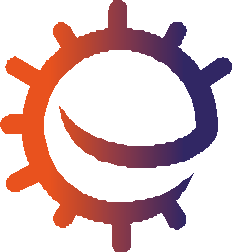 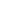 Et internasjonalt under- visningsopplegg om mikrober og infeksjoner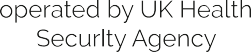 Undervisningsplaner, arbeidsark og aktiviteter8.-10. trinn fordypning, videregående  skole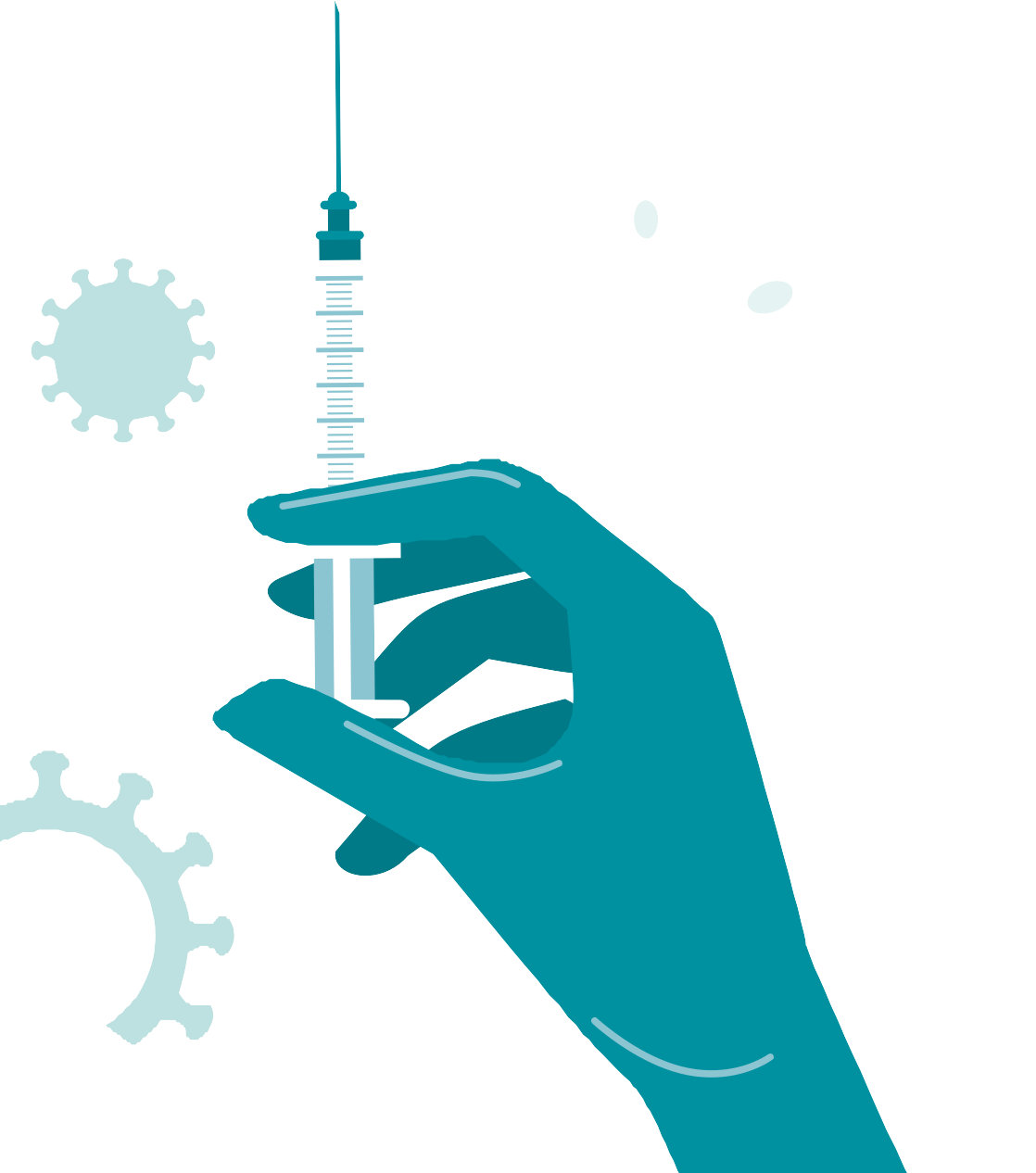 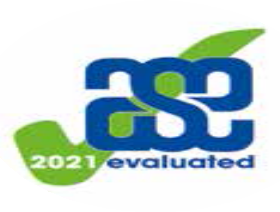 www.e-bug.eu/no-no2Velkommen til e-Buge-Bug er utviklet for å levendegjøre alt som har å gjøre med mikrober og antibiotika for barn i skolemiljøet. Det er et pensumtillegg som oppfyller utdanningsstandardene som det norske utdanningsdirektoratet har satt for barnehager, barneskoler og ungdomsskoler.Innholdet er tilpasset LK 20 og egner seg også i grunnskolen for voksne og i«introduksjonsprogrammet for flyktninger»Denne ressursen er utviklet av det britiske folkehelseinstituttet i samarbeid med 17 partnerland i EU for å fremme en interesse for naturfag og sørge for bedre kunnskap og forståelse om mikrober, smittevern ogforsiktig bruk av antibiotika blant unge, slik at de kan ta gode valg om egen helse. Undervisningsplaner kan brukes irekkefølge eller som individuelle aktiviteter tilpasset et format på 45 minutter lange timer. Disse ressursene kan brukes fritt av utdanningspersonell og kan kopieres opp for bruk i klasserommet, men kan ikke selges.Mer enn 27 land deltar i e-Bug-prosjektet, og ressursen er evaluert med mer enn 3000 barn i England, Frankrike og Tsjekkia. e-Bug- pakken er knyttet til et nettsted der alle ressurser, videoer, bilder og ekstraaktiviteter i pakken kan lastes ned (www.e-bug.eu).3Vi vil gjerne takke alle som har deltatt i utviklingen av denne ressursen som vil bidra til at voksne i neste generasjon brukerantibiotika på en klokere måte. Vi ville særlig takke lærerne og elevene i Storbritannia og Europa som har deltatt i fokusgrupper og evalueringsprosessen, og bidratt til at dette materialet både er morsomt, interessant og effektivt. Vi håper du vil like å bruke e-Bug,og at det blir en fin ressurs for klasserommet. Hvis du vil holde deg oppdatert om våre nyeste ressurser, forskning eller utvikling, kan du registrere deg og motta vårt nyhetsbrev hver tredje måned på:www.e-bug.eu/uk-newsletterSom utdanningspersonell er tilbakemeldinger fra deg uvurderlige. Kommentarene dinevil bidra til at e-Bug-ressursen stadig er i utvikling. Send kommentarer, spørsmål og forslag til:Antibiotikasenteret for primærmedisin, Postboks 1130 Blindern, 0318 OsloEller kontakt oss på post@antibiotika.noe-Bug-teamet4Et internasjonaltundervisningsopplegg som dekker mikrober og infeksjoner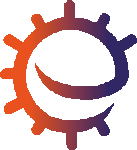 e-Bug er tilgjengelig i følgende språk:Baskerland – Baskisk – Spansk Belgia – FranskBulgaria – Bulgarsk Danmark* – Dansk England* – Engelsk rankrik	anskIrsk, Gælisk Italienskosovo – Albansk Kypros	KLatvia – La Litauen – Litauisk Nederland – NPRomania –Saudi Ar	Arabisk– Sk tsk, Gælisk SpansksjekkiskTyrkiaTyskland*	skUkrainia –	ainsk Ungarn – UngarskWales – Engelsk, Walisisk*Opprinnelige partnerlandBesøk www.e-bug.eu	å se partnerprofilene og oversatte versjoner av disse ressursene.e-Bug driftes av UK Health Security Agency og av Antibiotikasenteret for primærmedisin i Norge5e-Bug læringsreise5.-7. trinnBarnehage og 1.-2.trinne-BugsBarna får en	mikrober oggode vaner	luftveis- og tannhygiene.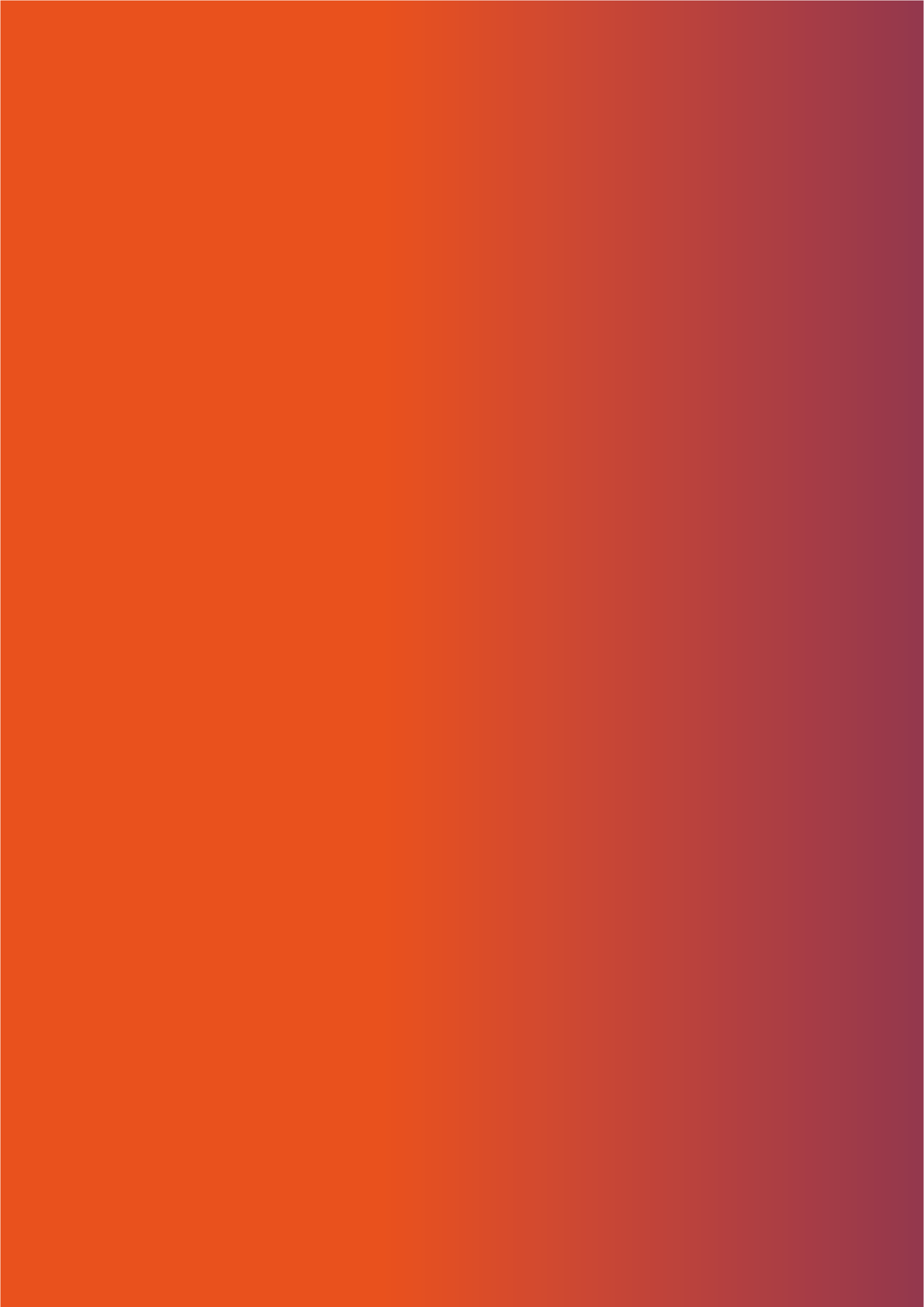 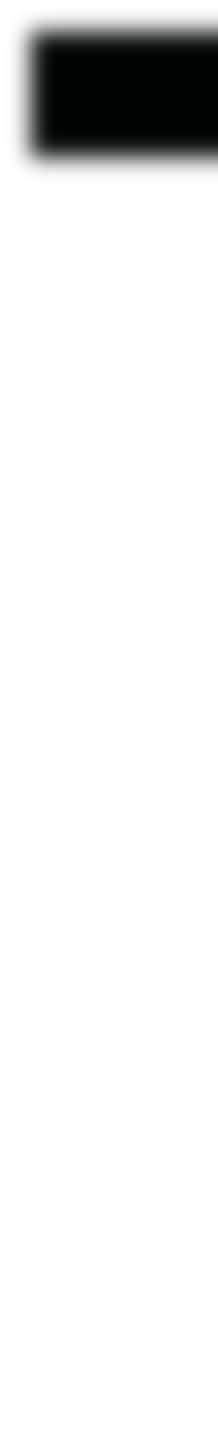 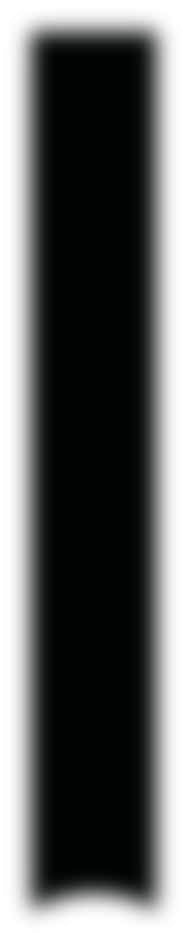 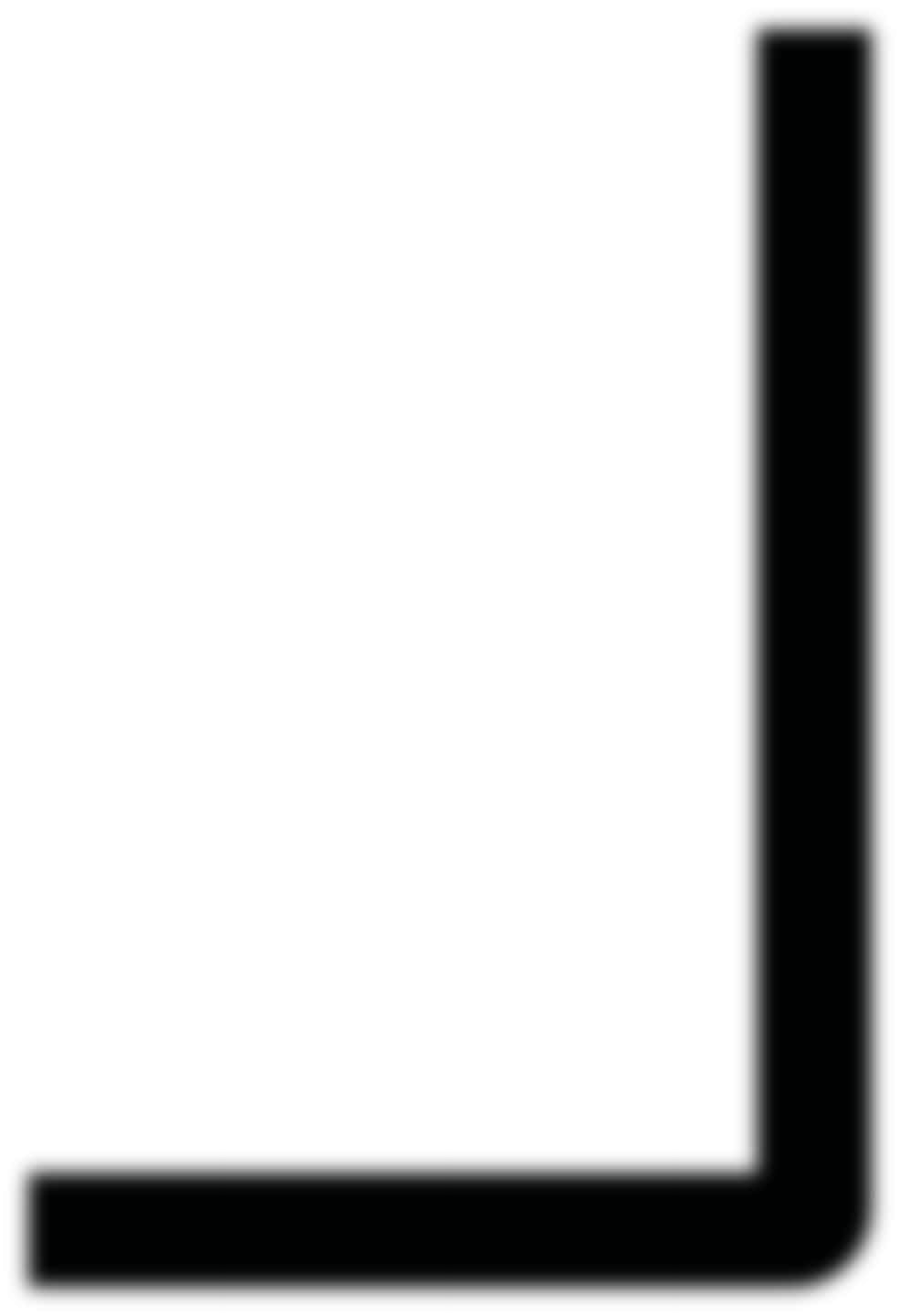 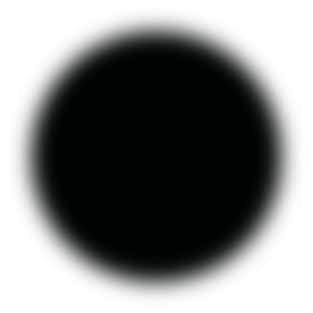 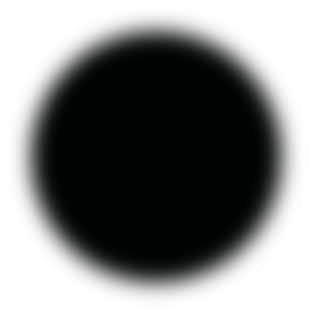 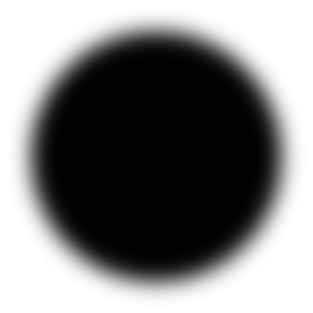 TannhelseElevene lærer omog hva sukkermed tennene.Fantastiske Elevene kunnskapenluftveishygiene	utforskerde ulike formene for farlige og nyttige mikrober.1.-4. trinnMikroorganismer6innføring i vaksiner, overføringen avmat og dyr.KunnskapsrikElevene			kunnskap om antibiotikaresistens, hvordan man formidler		vitenskapelig informasjon	samfunnet og styrkefor egenpleie.InfeksjonskontrollEleveneogﬂokkimmunitet ogSeksuell helseElevene lærer hvor lett infeksjoner via seksuell kontakt og de kan beskytte seg selv.- 10. trinn	8. - 10. trinnVideregåendeBehandling av infeksjonerskole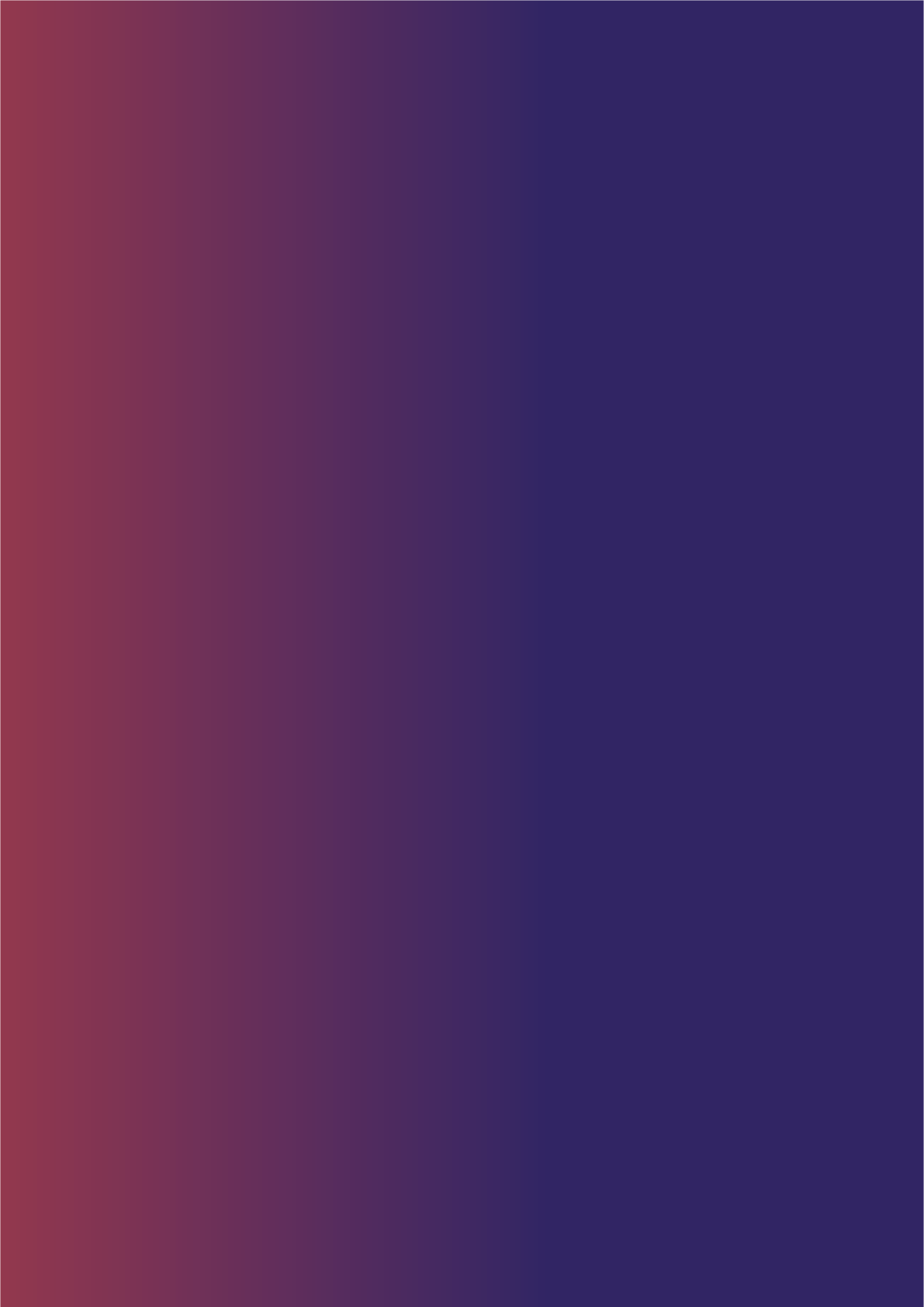 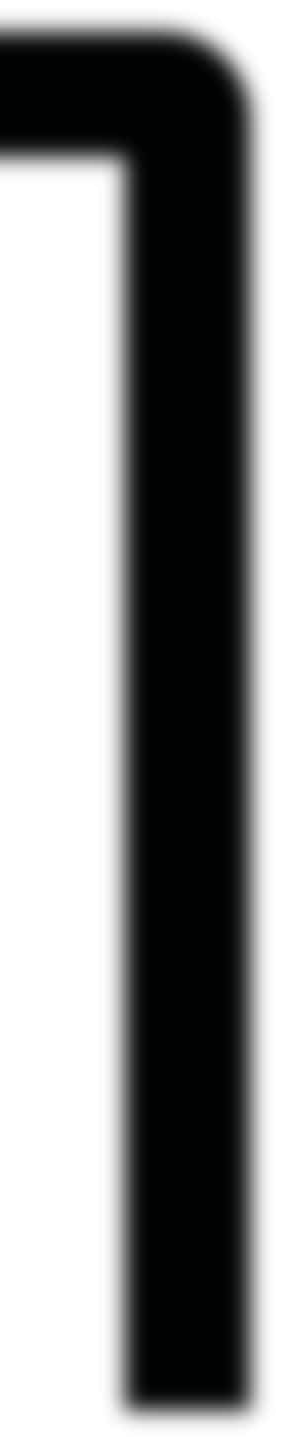 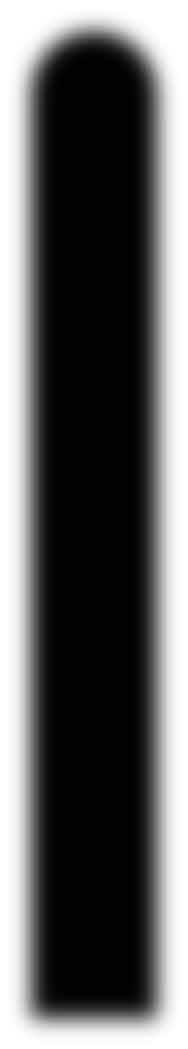 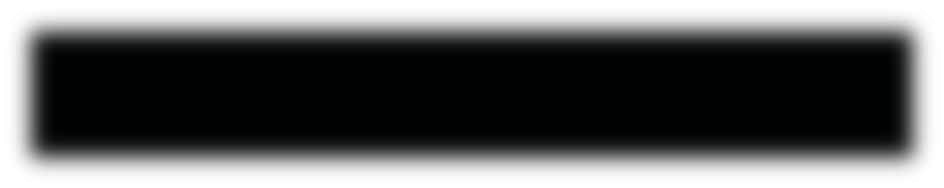 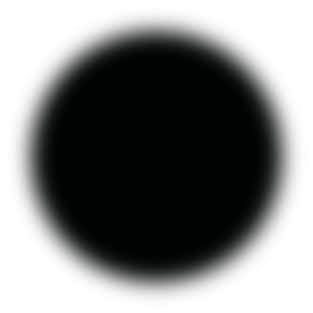 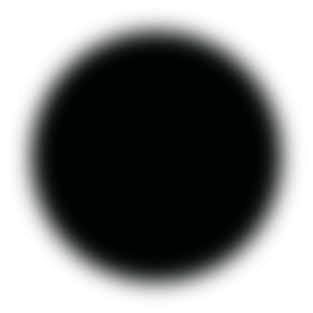 7InnholdFordypning 8.-10. trinn, videregående skoleMikrober Time 2 –Nyttige mikroberHistorien om insulin hjelper elevene medå lære hvordan mikrober kan være nyttige.MikroberTime 3 – Skade- lige mikroberGrundige studier av forskjellige sykdommer viser elevene hvordan og hvor skadelige mikro- ber forårsaker sykdom.Elevene tester sine kunn- skaper om sykdoms- fremkallende mikrober ved å forske på ulike sykdommer. På denne måten kan de lære hvordan sykdommene kan påvirke samfunnet.Side 34Side 42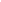 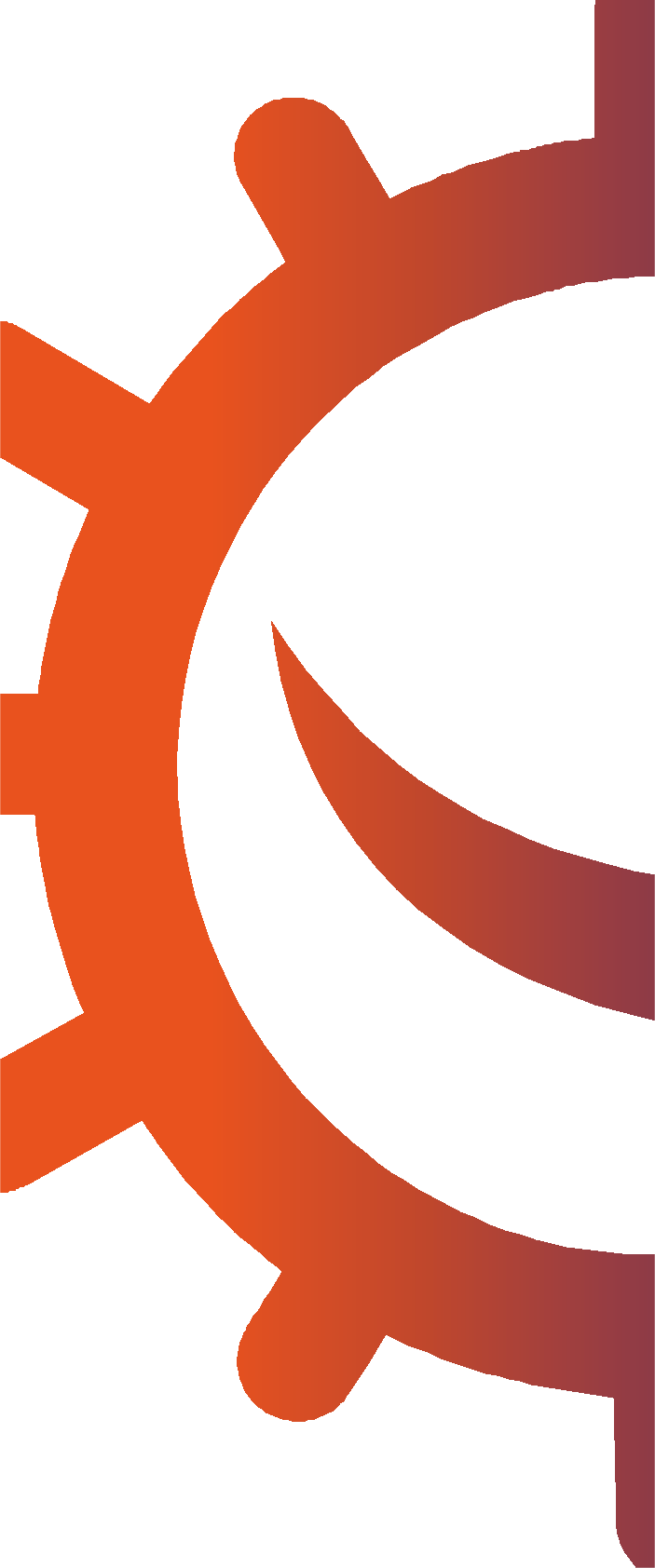 Infeksjonsforebygging og kontroll Time 4 – Hånd- og luftveishygieneGjennom et klasseromseksperiment lærer elevene hvor lett mikrober kan spres fra en person til en annen ved berøring, og hvorfor det er viktig å vaske hendene ordentlig.Elevene skal også lære hvordan mikrober kan spre seg via dråper (hoste, nyse).Side 648Infeksjonsforebygging og kontrollTime 5 – SafeConsume, Mathygiene og sikkerhetEn serie med undervisningsplaner om mathygiene. Er utviklet som en del av SafeConsume prosjektet (www.safeconsume.eu): Dette er et europeisk samarbeid hvor målet er å redusere helsebelastning fra matbårne sykdommer.Side 78Infeksjons- forebygging og kontrollTime 6 – Seksuelt overførbare infeksjoner (SOI)En klasseromsbasert aktivitet som viser hvor lett kjønnssykdommer (SOI) kan bli overført.Ved å bruke klamydia som eksempel vil timen hjelpe elevene med å fortstå hvor utsatt man er for en SOI og hvor alvorlige konsekvenser det kan få.Side 80Infeksjons- forebygging og kontrollTime 7 – VaksinasjonerDenne timen inneholder en detaljert presentasjon og animasjoner som viserhvordan kroppen daglig bekjemper skadelige mikrober. Elevene vil delta i en inngående diskusjon om vaksina- sjoner, der også vanlige misoppfatninger om vaksine vil være viktig å ta opp.Side 98Behandling av infeksjonerTime 8 – Antibiotikabruk og antibiotika- resistensInnledende time om antibiotika og bruken av antibiotika. Timen gir elevene en innføring i den voksende globale helsetrusselen, antibiotikaresistens, ved hjelp av et eksperiment med agarplate (petriskål).Side 118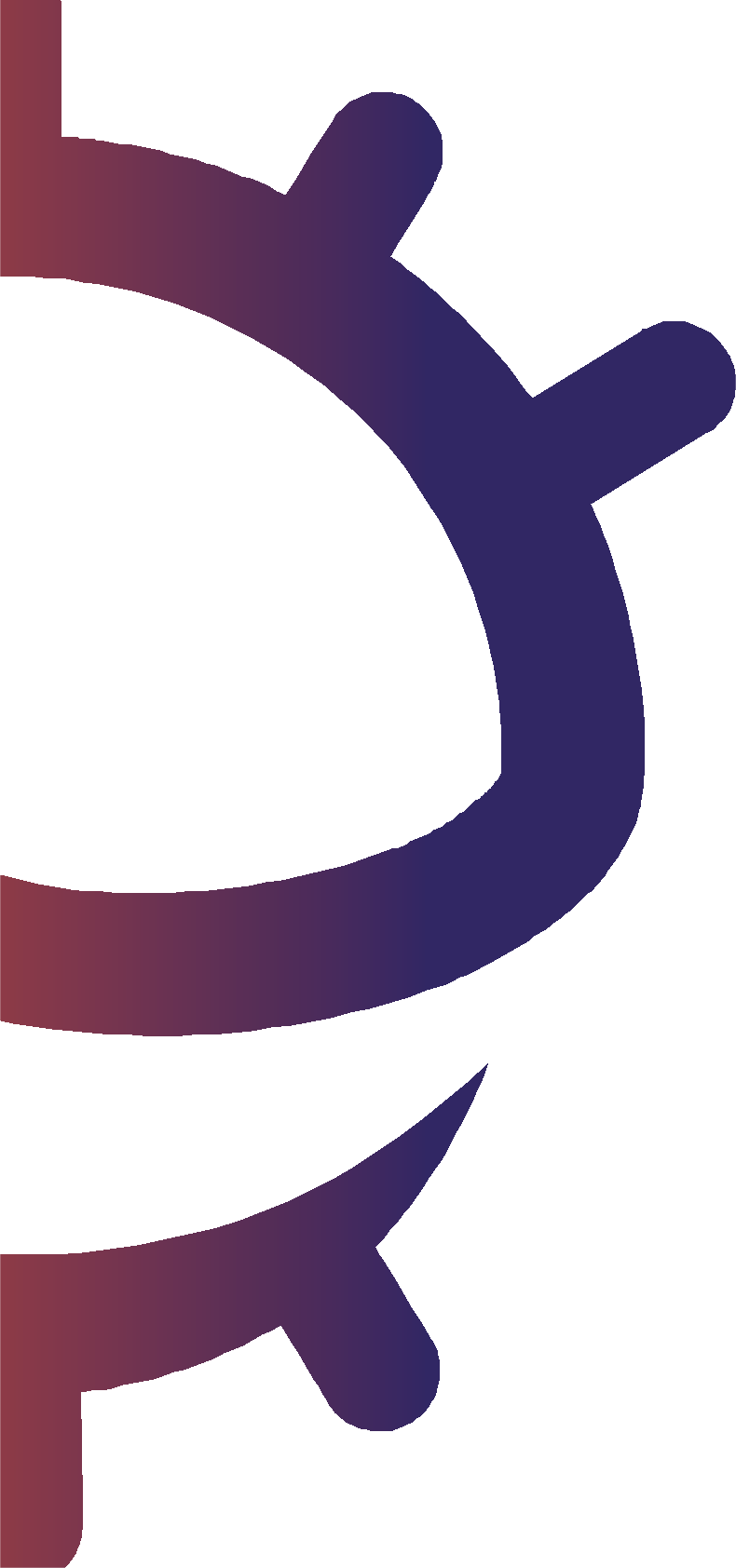 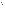 9Fordypning – 8.-10. trinn, VGS Relevans i læreplanenMikrober Time 1 –Innføring i mikroberFolkehelse og livsmestring: Drøfte og samtale om hvilke mikrober som er nyttige for ossNaturfag: Vitenskapelig metode, Analyse og evaluering,Mikrober Time 2 –Nyttige mikroberFolkehelse og livsmestring: Drøfte og samtale om hvilke mikrober som er nyttige for ossNaturfag: Vitenskapelig metode, Analyse og evaluering,Eksperimentelle ferdig- heter og strategierBiologi:Celler, Utvikling av medi- siner, Helse og sykdomMat og helse:Helse og forebyggingKunst og håndverk:Grafisk kommunikasjonGrunnleggende ferdig­ heter: Lesing og skrivingEksperimentelle ferdig- heter og strategier, Genteknologi,Rolle i bioteknologiBiologi:Celler, Utvikling av medi- siner, Helse og sykdomMat og helse:Helse og forebyggingGrunnleggende ferdigheter: Lesing og skrivingMikroberTime 3 – Skade- lige mikroberFolkehelse og livsmestring:Drøfte og samtale om hvilke mikrober som er skadelige for ossNaturfag: Vitenskapelig metode, Vitenskapelige holdn- inger, Eksperimentelle ferdigheter og undersøkelserBiologi: Smittsomme sykdommer, Oppbygn- ing og funksjon til levende organismer, Celler og organisasjon, Ernæring og fordøyelseMat og helse:Helse og forebyggingKunst og håndverk:Grafisk kommunikasjonGrunnleggende ferdigheter: Lesing og skrivingForebygging og håndtering av infeksjonerTime 4 – Hånd-og luftveishygieneFolkehelse og livsmestring: Erfare og observere hvor lett mikrober kan spres fra person til person, og hvor- for det er viktig å vaskehendene riktig. Erfare og observere hvor lett mikro- ber spres når vi hoster og nyserDemokrati og medborgerskap:Felles ansvar for å vaske hender og sørge for å ikke smitte andreNaturfag:Vitenskapelig metode, Vitenskapelig innstilling,Eksperimentelle ferdig- heter og undersøkelser, Analyse og evalueringBiologi: Celler, Utvikling av medisiner, Helse og sykdomMat og helse:Helse og forebyggingKunst og håndverk:Grafisk kommunikasjonGrunnleggende ferdig­ heter: Lesing og skriving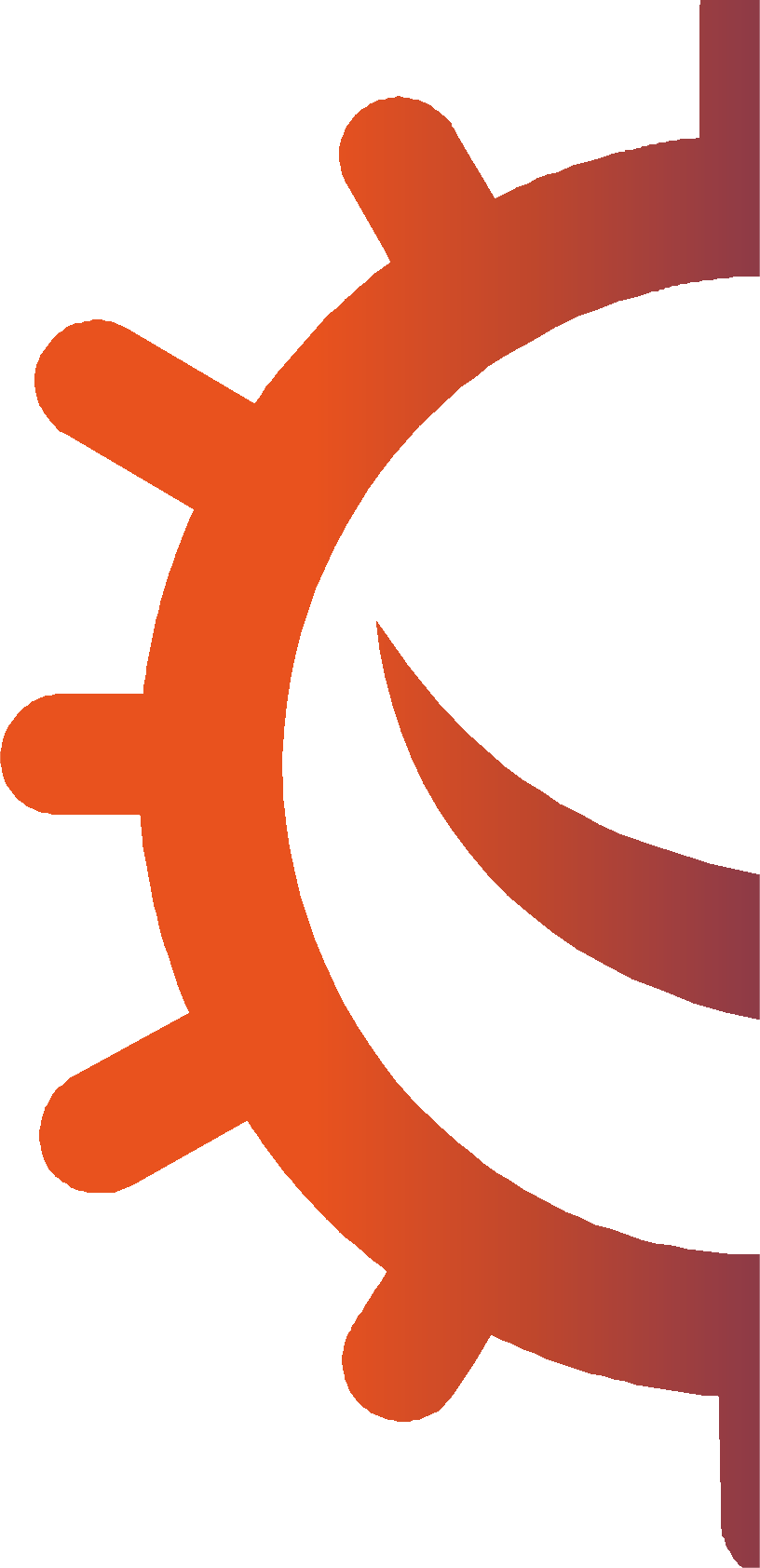 10Forebygging og håndtering av infeksjonerTime 5 – Mathygiene og mattrygghetNaturfag: Naturvitenskapelige praksiser og tenkemåterMat og helse:Helse og forebygging, Spise sunt, Matlaging og ernæringForebygging og håndtering av infeksjonerTime 6 – Kjønns- sykdommerFolkehelse og livsmestring:Forholde seg kritisk til og bruke helserelatert informasjon til å ta gode og ansvarlige valg knyttet til kjønnssykdommerNaturfag: Vitenskapelig metode, BiologiMat og helse:Helse og forebygging, Intime og seksuelle forhold, SeksualhelseGrunnleggende ferdigheter: Lesing og skrivingBehandling av infeksjonerTime 7 – VaksinerFolkehelse og livsmestring:Erfare og observere hvordan vaksiner kan forhindre spredning av infeksjoner, Oppdage betydningen av flokkimmunitetNaturfag: Naturvitenskapelige praksiser og tenkemåter, Celler og organisasjon, Eksperimentelle ferdig- heter og undersøkelserGrunnleggende ferdigheter: Lesing og skrivingKunst og håndverk:Grafisk kommunikasjonBehandling av infeksjonerTime 8 –Bruk av antibiotika og antimikrobiell resistensFolkehelse og livsmestring: Diskutere bruken av antibiotika og vurderepålitelighet i informasjon i ulike kilderNaturfag: Naturvitenskapelige praksiser og tenkemåter, Eksperimentelleferdigheter og undersøkelser, Analyse og evalueringMat og helse:Helse og forebyggingKunst og håndverk:Grafisk kommunikasjonGrunnleggende ferdigheter: Lesing og skriving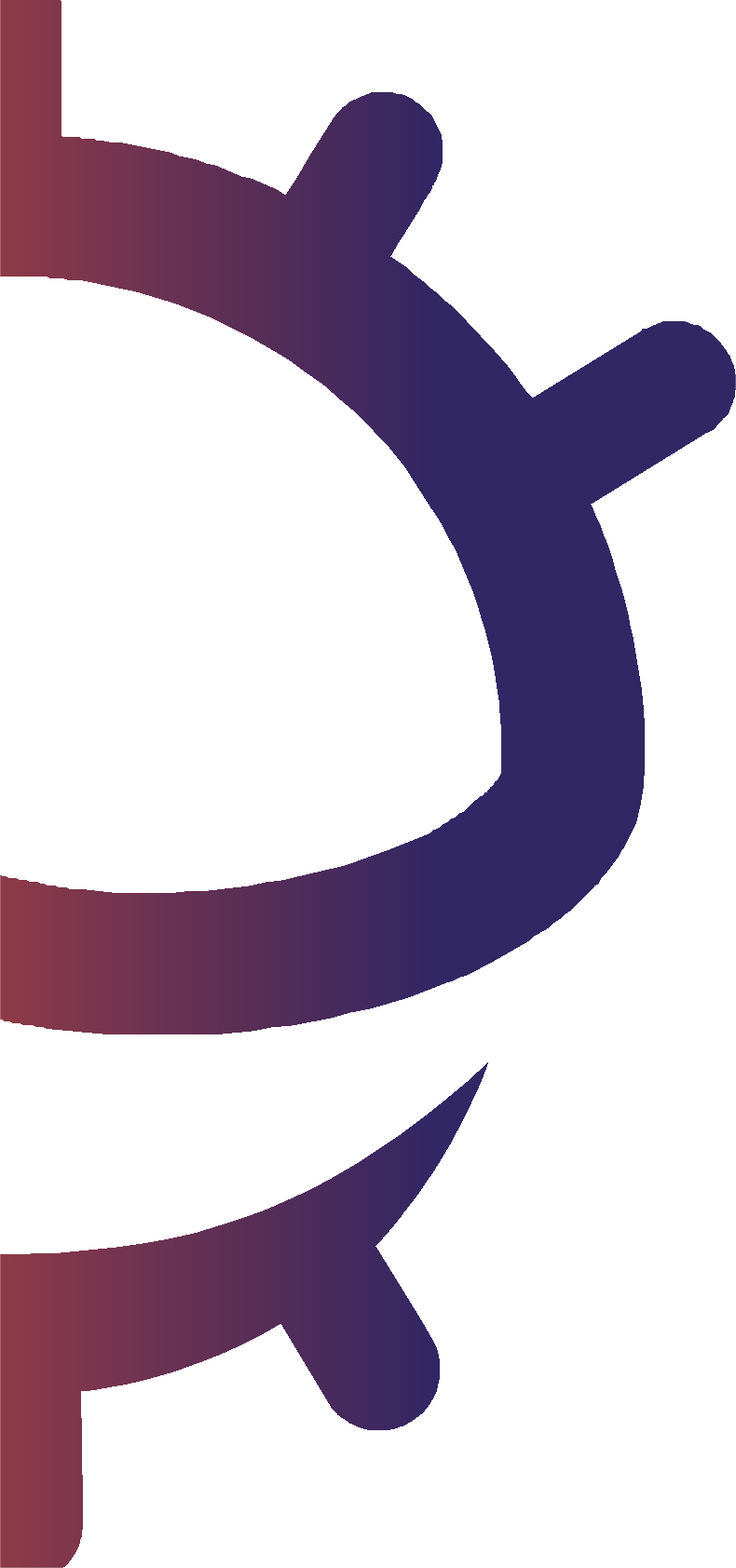 11Oppfriskningfor lærerePakken inneholder valgfritt bakgrunnsinformasjon om hvert emne, slik at du kan planlegge timene og presentere emnet for elevene.Innføring i mikroberMikroorganismer er levende organismer som er for små til at vi ser dem med det blotte øye. De er mikroskopiske. Mikroorganismer fi nesten overalt på jorden og kan være både nyttige og skadelige for mennesker. Det er viktig å presisere at mikrober ikke er «nyttige» eller «skadelige» i seg selv. Det er snarereslik at noen mikrober kan være nyttige for mennesker, mens andre kan være skadelige avhengig av situasjonen. Muggen Aspergillus brukes for eksempel til å lage sjokolade, men kan være skadelig for mennesker hvis den pustes ned i lungene. Mikrober er bitte små, men fi	i mange forskjellige former og størrelser. De tre gruppene mikrobersom behandles i denne ressursen, er virus, bakterier og sopp.Virus er den minste av de tre og er generelt skadelig for mennesker. Virus kan ikke overleve alene. De trenger en «vertscelle» der de kan leve og formere seg. Når de er inne i vertscellen, formerer de seg rasktog destruerer samtidig cellen. Det er over 250 forskjellige typer virus som forårsaker forkjølelse. Et av de vanligste er rhinovirus.Bakterier er encellede organismer som under de rette forholdene kan formere seg eksponentielt, i snitt én gang hvert 20.minutt. Under normal vekst produserer noen stoffer (giftstoffer) som kan være skadelige for mennesker og forårsake sykdom (Staphylococcus aureus). Noen bakterier erhelt ufarlige og kan være ekstremt nyttige (f.eks. Lactobacillus i matindustrien) eller til og med nødvendige for menneskeliv (f.eks. Rhizobakterie ved plantevekst). Når bakterier er ufarlige, kalles de ikke-patogene, mens bakterier som forårsaker sykdom, kalles patogene. Over 70 % av alle bakterier er ikke- patogene (ufarlige) mikroorganismer.Bakterier kan deles i tre grupper etter formen de har – kokker (kuler), basiller (staver) og spiraler. Kokker kan også brytes ned i tre former – klynger, kjeder eller grupper àto. Forskere kan bruke disse formene til å identifi e mikrobene og fortelle hvilken infeksjon en pasient har.Sopp er generelt fl	cellede organismer som kan være både nyttige og skadelige for mennesker. Sopp får mat enten ved å bryte ned dødt organisk materiale eller ved å leve som parasitter på en vert. Sopp varierer i størrelse fra mikroskopiske til svært store.Sopp kan være skadelige ved at de forårsaker infeksjon eller er giftige å spise, men noen kan være nyttige eller ufarlige, f.eks. Penicillium som produserer det antibiotiske stoffet penicillin, og Agaricus bisporus kan vi spise (vanlig sjampinjong). Soppspredning gjennom luften i små, harde frølignende sporer. Når disse sporene lander på brød eller frukt, kan de åpne seg og vokse hvis forholdene ligger til rette (f.eks. fukt).12Nyttige mikroberEt av de viktigste områdene der bakterier er nyttige, er i matindustrien. De naturlige biproduktene som lages under normalmikrobevekst, kan brukes til å lage mange av de matproduktene vi spiser.Gjæring er en prosess der bakterier bryter ned komplekse sukkerarter til enkle forbindelser som karbondioksid og alkohol. Pakken inneholder valgfri bakgrunnsinformasjon om hvert emne, slik at du kan planlegge timene og presentere emnet for elevene.Det fi	forskjellige typer gjæring, eddiksyregjæring produserer eddik, og melkesyregjæring produserer yoghurt og ost. Noen sopp brukes også til lage blåmuggost.Gjæren, Saccharomyces cerevisiae, brukes til å lage brød- og deigprodukter gjennom gjæring. Vin og øl blir også produsert på samme måte selv om alkohol blir produsert etter gjæring når mikrobene blir dyrket uten oksygen. Sjokoladeindustrien erogså avhengig av bakterier og sopp. Disse organismene produserer syre gjennom gjæring som tærer på den harde belgen og gjør det enklere å komme til kakaobønnene.Når melk tilsettes bakteriene Streptococcus thermophilous eller Lactobacillus bulgaricus, fortærer de sukkeret under gjæringen og gjør melken om til yoghurt. Så mye syre blir produsert i surmelkprodukter at få potensielt skadelige mikrober kan overleve der.Lactobacillus-bakterier kalles vanligvis nyttige eller «vennlige» bakterier. De hjelper oss å fordøye mat og har fått navnet probiotiske bakterier som vi fi	i yoghurt og probiotiske drikker. Men også «vennlige bakterier» kan forårsake infeksjon hos personer med svekket immunforsvar.Skadelige mikroberNoen mikrober kan være skadelige for men- nesker og kan forårsake sykdom: Infl	­ viruset forårsaker infl	Campylobacter- bakterier kan forårsake matforgiftning, og dermatofyttsopper som Trichophyton kan forår- sake sykdommer som fotsopp og ringorm. Slike mikrober er kjent som patogener. Hver patogen mikrobe kan gjøre at vi blir syke på ulike måter.Bakterielle giftstoffer kan skade vev og organer og gjøre at vi blir svært dårlige. Heldigvis er dette sjelden.Virus må leve i en celle for å overleve. Straks de er inne i en celle, formerer de seg til de er fullvokst og forlater vertscellen. Dermatofytter foretrekker generelt å vokse eller kolonisere seg under huden. Produktene de lager mens de tar til seg næring, forårsaker hevelse og kløe.Noen som er syk på grunn av en skadelig, sykdomsframkallende mikrobe, sies å være smittet. Mange skadelige mikrober kan bli overført mellom personer på en rekke for- skjellige måter – via luft, berøring, vann, mat, aerosoler (f.eks. nys og vanndamp), dyr, osv. Sykdommer som skyldes slike mikrober, sies å være smittsomme sykdommer.I noen tilfeller kan smittsomme sykdommer spre seg i lokalsamfunn eller over store om- råder. Dette kalles en epidemi. Når sykdom- men sprer seg over et helt land eller over hele verden, er dette kjent som en pandemi. Covid-19-pandemien startet da et nytt virus, SARS-CoV-2, forårsaket sykdommen covid-19 og smittet en befolkningsgruppe i Kina. Siden dette viruset var svært smittsomt og global reisevirksomhet er så vanlig, spredte det seg raskt og smittet personer over hele verden.Det er viktig å huske at ikke alle mikrober er skadelige, og noen mikrober er bare skade-13lige når de hentes ut av sitt normale miljø. Salmonella og Campylobacter lever for eks- empel i tarmen hos kyllinger, vanligvis uten å forårsake noen skade. Men når de kommer ned i tarmen hos mennesker, kan vi bli svært syke av giftstoffene de frigjør når de vokser normalt.Kroppen vår har også tilpasset seg for å hjelpe oss med å bli kvitt disse infeksjonene. Dette kan være i form avFeber: Mikrober foretrekker å leve vednormal kroppstemperatur ved 37 ⁰C.En feber eller økning i kroppstemperatur er en av kroppens immunreaksjoner for å eliminere den oppfattede trusselen (mikroben) i kroppen.Hevelse: Et kutt i hånden kan føre til hevelse. Det er slik kroppen reagerer på en lignende måte som på en feber, bare på en mer lokalisert måte.Utslett: Dette er kroppens reaksjonpå mikrobielle giftstoffer.Hånd- og luftveishygieneHvorfor er håndhygiene så viktig? Håndhygiene er kanskje den aller mest effektive måten å redusere og forebygge spredning av smitte på, og er en viktig ting vi bør innprentes fra ung alder. Skoler og lag er et forholdsvis folksomme og lukkede miljøer der mikrober kan spre seg enkelt og raskt  fra barn til barn via direkte kontakt eller viaoverfl ter. Noen av disse mikrobene kan være skadelige og forårsake sykdommer. Håndvask med såpe og vann i viktige sammenhenger fjerner skadelige mikrober vi får på hendene fra omgivelsene våre, f.eks. hjemme, på  skolen, i hagen, fra dyr, fra kjæledyr eller fra mat. Det er påvist at effektiv håndvask bidrar til redusert skolefravær.Hvorfor er såpe nødvendig for effektiv håndvask?Hendene er naturlig dekket av nyttige bakterierStaphylococcus er et vanlig eksempel (kule- formede bakterier ordnet i klynger). Huden vår utskiller en naturlig olje kalt «talg» som bidrar til å holde den fuktig, og holder hudens mikrobiom (mikroorganismer som lever på huden) friskt. Denne oljen er imidlertid også etperfekt sted der potensielt skadelige mikrober kan vokse og formere seg da oljen hjelper mikrober med å feste seg til huden vår.Såpe trengs for å bryte opp oljene på over-fl  ten av hendene og bør påføres omhyggelig på alle overfl tene i hånden, slik at det dannes et skum som løfte vekk smuss og mikrober.Det er viktig å skylle hendene for å fjerne smuss og mikrober. Hvis det er mulig, bør vi bruke flytende såpe i stedet for såpestykker, særlig hvis fl	e bruker såpen. Hvis såpe ikke er tilgjengelig, kan håndsprit med minst 60 % alkohol også være effektivt så lenge det ikke er synlig smuss / annet stoff på hendene (de må vaskes med såpe og vann). Håndsprit bør brukes på alle deler av hendene og gnis inn til det er tørt (ca. 20 sekunder – så lenge som sangen «Happy Birthday» varer to ganger).Håndsprit med innholdsstoffer som alkohol tar nuven av mikrober når de tørker, men dreper ikke alle typer skadelige mikrober og fjerner ikke synlig smuss eller andre stoffer fra huden. Håndsprit bør derfor vanligvis ikke brukes etter at vi har vært på toalettet.Når er det viktigst med håndvask?Før, under og etter matlagingFør spiseklar mat spises eller håndteresNår vi har vært på toalettet eller skiftet bleie/undertøyNår vi har vært eksponert for dyr eller dyreavfallEtter å ha hostet, nyst eller pusset nesen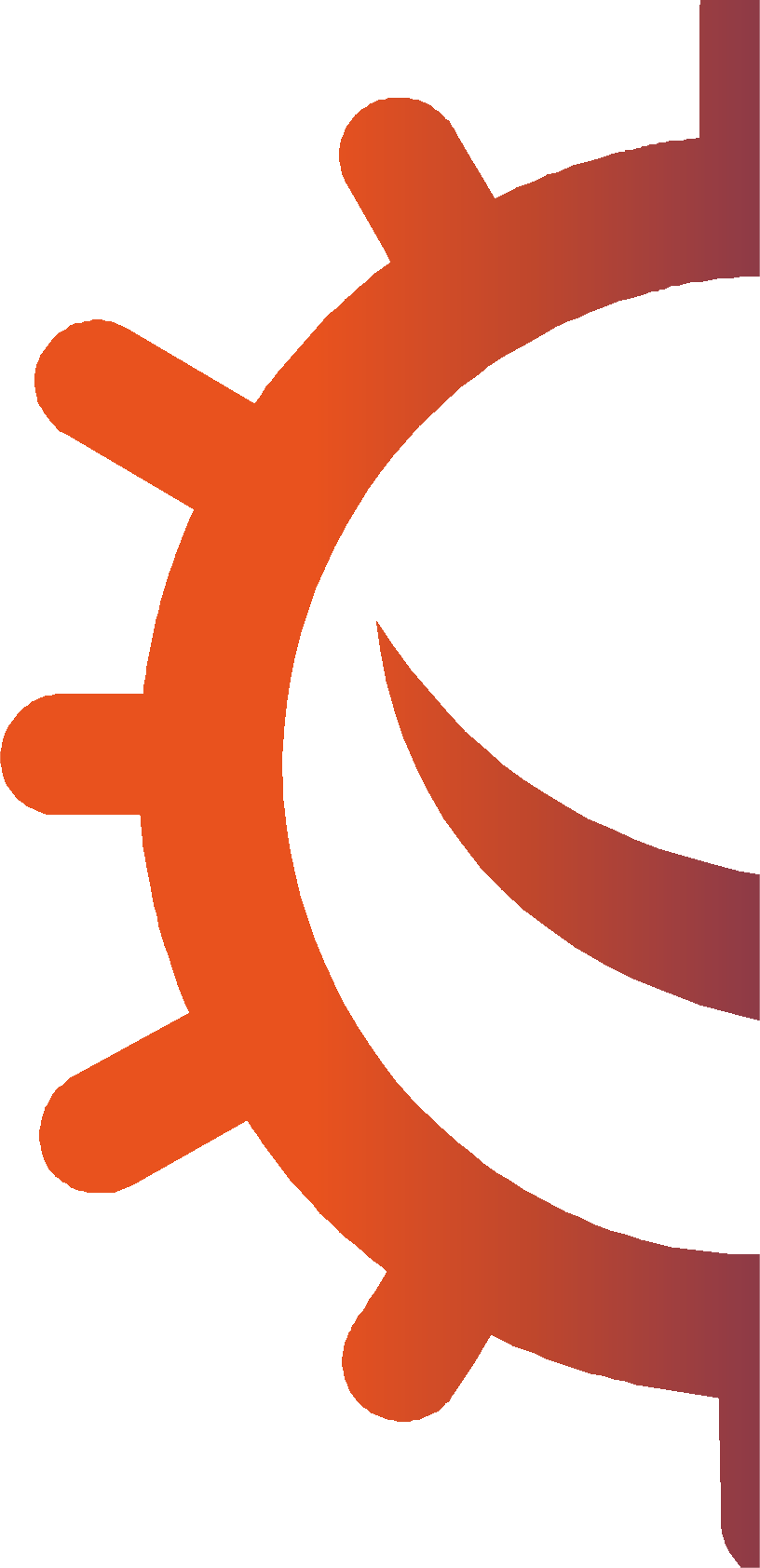 14Hvis du er syk eller har vært i kontakt med syke personerNår du kommer hjem eller drar til et annet sted som jobb, skole eller et annet hus (særlig i en situasjon med utbrudd)Forkjølelse og infl	er de vanligste syk- dommene i klasserommet og kanskje noen  av de mest smittsomme. Covid-19 er en luft- veissykdom som overføres på lignende måte som forkjølelse og infl		Den vanligste smittemåten for luftveisinfeksjoner er gjennom nærkontakt med dråper i luften fra hosting og nysing eller gjennom kontakt med kontami- nerte overfl ter. De fl	e dråpene er tunge og faller bare 1–1,5 m fra folk. Men det er mindre dråper som varer lenger i luften (luftbårne)og sprer seg videre. Eksempler: forkjølelse (dråpe) og meslinger (luftbåren). Mikrober kan også spre seg mer direkte ved kontaktmellom personer og kontakt med forurensede overfl  ter eller gjenstander. Viruset kan spre seg ved å komme inn i nesen eller øynene til den som ikke er smittet fordi personen tar seg i ansiktet med forurensede hender.Når vi nyser, prøver kroppen å kvitte seg med skadelige mikrober og partikler vi kan puste inn, og forhindre at de trenger dypere ned i luftveiene. De skadelige mikrobene og støv fester seg på nesehåret og kiler oss i nesen. Nesen sender en beskjed til hjernen som deretter sender en beskjed tilbake til nesen, munnen, lungene og brystet om å blåse  vekk irritasjonen. Ved forkjølelse og infl strømmer millioner av viruspartikler ut og forurenser overfl ten de lander på. Det kan være på maten eller hendene våre. Et nys kan spre seg med 160 km/t gjennom luften og spre forkjølelses-/infl	virus mer enn seks meter unna fra den smittede personen, mens partikler fra et host kan spre seg opptiltre meter på få sekunder og ligge i luften i mer enn et minutt.God luftveishygiene er særlig viktig når forkjølelses-/infl	står for døren om vinteren hvert år, og når det er utbrudd av enkelte typer infeksjon. Vanlige symptomer på luftveisinfeksjoner omfatter hodepine, sår hals og feber, og noen ganger rennende eller tett nese. Disse infeksjonene kan også forårsake nysing eller hoste, tap av smaks- eller lukte- sans og i sjeldne tilfeller kvalme/oppkast eller diaré.Slik forhindrer vi at skadelige mikrober sprer seg når vi hoster eller nyser:Fang: Hold et papir over munnen og nesen. Hvis du ikke har papir, holder du for munnen med øvre del av ermet eller albuen (ikke hendene).Kast: Kast det brukte papiret straks for å unngå å spre smitte til overflater eller andre personer.Drep: Vask hendene godt med såpe og vann, eller håndsprit hvis såpe og vann ikke er tilgjengelig, umiddelbart etterå ha kastet papiret i søpla.En annen måte å forhindre spredningen av luftveissykdom på er å lære hvordan vi praktiserer god luftveishygiene når vihoster eller nyser. Det er en naturlig refleks å ta hendene til ansiktet når vi nyser, men det er viktig å erstatte dette med nye vaner for å redusere smittespredningen. Vi kan forhindre noen av disse infeksjonene (f.eks. influensa og covid-19) ved å vaksinere oss. Les mer om influensavaksine på fhi.no https://fhi.no/va/infl	aksine/Når det er et smitteutbrudd, er det viktig at vi vasker hendene oftere og i 20 sekunder og følger retningslinjene for luftveishygiene. Du kan også bli bedt om å bruke munnbind og holde en viss avstand til folk.15Mathygiene og -sikkerhetMat kan inneholde nyttige og skadelige mikrober, men det er skadelige mikrober som kan knyttes til matbåren sykdom eller«matforgiftning». De fem vanligste matbårne mikrobene i Europa utgjør cirka 70 % av alle helseutfordringer knyttet til matbåren sykdom: Norovirus, Toksoplasma Gondii, Campylobacter jejuni, Campylobacter coli, Salmonella enterica og Listeria monocytogenes. Andre mikrober som Basill cereus og Escherichia coli har også vært forbundet med alvorlige tilfeller av mat- båren sykdom. Disse mikrobene fi	i rått kjøtt, i egg uten korrekt kvalitetsmerking, noen meieriprodukter, på overfl ten av frukt og grønt, i tørrmat som pasta og ris eller i ferdig- mat som smørbrød og desserter. Symptomene kan omfatte diaré, magekramper, feber og oppkast, og noen matbårne sykdommer kan også medføre døden – men dette er sjelden.Symptomene på matbåren sykdom starter vanligvis få dager etter at vi har spist maten som forårsaket infeksjonen, og kan vanligvis behandles hjemme med hvile og væskeinntak.Saccharomyces cerevisae brukes til å lage brød og øl. Lactobacillus-bakterier brukes når vi lager yoghurt og ost. Mat forderves nårfargen, konsistensen og smaken forandrer seg. Det kan skyldes mange ting, bl.a. mikrober.Soppen Rhizopus stolonifer forårsaker for eks- empel mugg på brød. Mikrober som forårsaker matbåren sykdom, kan bederve maten, men det trenger ikke å skje.Det fi	viktige tiltak vi kan gjøre for å for- hindre sykdom fra mat, og bedervet mat, helt fra vi kjøper maten i butikken til den komemmer på tallerkenen vår.Vær ren: Hvis vi holder hender og over-fl ter rene, er det den beste måten å unngåat vi får matbårne mikrober i maten vår. Verktøy, utstyr og overfl ter bør rengjøres regelmessig for å fjerne skadelige mikrober.Oppretthold kuldekjeden: Hvis vi opp- bevarer mat i kjøleskapet eller fryseren, bremser vi veksten av bakterier, men vi stopper den ikke. For å sørge for at maten er trygg å spise lenger, bør vi begrense hvor lenge maten står utenfor kjøleskapet eller fryseren. Dette omfatter rester som bør oppbevares i kjøleskapet så snart de er avkjølt. Kjøleskap bør holde ≤ 4 °C.Forhindre matforurensing: Forhindre at skadelige mikrober på mat sprer seg til annen mat (f.eks. via hendene ellerkjøkkenredskaper) og forårsaker sykdom når vi spiser denne maten. Dette kan om- fatte å være varsom med ikke å vaske kylling eller andre kjøttyper da dette kan sprute mikrober rundt på kjøkkenet.De aller fl	e bakterier dør når du varmer opp kjøttet til 60 °C og ved 70 °C er alle døde. Det betyr ikke alt kjøtt mågjennomstekes. På hele kjøttstykker sitter bakteriene på overfl ten, ikke inne i kjøttet. Biffen din er derfor helt trygg hvis du steker den på overfl  ten på alle sider – inni kan den gjerne være rosa eller blodig. I kvernet kjøtt fi	bakteriene også inni. Derforbør kjernetemperaturen på en kjøttkake,karbonade eller burger være på 72 °C forå ta knekken på eventuelle bakterier. Kjøtt som er skåret opp i små biter, som for eksempel biffstrimler, bør behandles som kvernet kjøtt (www.nortura.no)Merking av matvarer forteller oss når det er trygt å spise matvaren, eller når kvaliteten på matvaren er aller best. «Siste forbruksdato» henviser til når det fortsatt er trygt å spise maten. Mat bør ikke spises etter denne datoen.«Best før» henviser til når maten vil ha aller best kvalitet, men det skal også være trygt å spise maten etter denne datoen.16Detaljert bakgrunnsinformasjon og opplæringfor utdanningspersonell er utviklet og fipå https://www.e­bug.eu/no­no/8­10­trinn­ mathygieneSeksuelt overførbare infeksjonerSeksuelt overførbare infeksjoner, eller kjønns- sykdommer, får vi ved å ha nær seksuell kontakt med noen som allerede er smittet.Noen kjønnssykdommer kan behandles med antibiotika, mens andre kan ikke. Mange symp- tomer på uhelbredelige kjønnssykdommer kan behandles, slik at de blir lettere å leve med.Det fi	over 25 ulike kjønnssykdommer.Bakterielle seksuelt overførbare infeksjoner oppstår når bakterier blir spredt gjennom vaginal, oral eller anal seksuell kontakt med  en smittet person. Disse infeksjonene omfatter klamydia, gonoré og syfi	og behandles generelt med antibiotikabehandling.Virusinfeksjoner kan spre seg via de samme kanalene som bakterieinfeksjonene, men kan også spre seg gjennom direkte kontakt med infi	hud eller kroppsvæsker som blod, sæd eller spytt fra en smittet person som kommer inn i blodomløpet hos en person som ikke er smittet. Virusinfeksjoner omfatter kjønnsvorter, hepatitt B, herpes og HIV som IKKE kan hel- bredes selv om de kan behandles.De fl	e kjønnssykdommer overføres gene- relt via seksuell omgang, men noen av disse infeksjonene kan også overføres på andre måter i tillegg til seksuelt. Hepatitt B, C og HIV kan for eksempel spre seg til andre ved at vi deler nåler og sprøyter, eller de kan overføres fra mor til foster under graviditet og fødsel. HIV kan også spre seg gjennom morsmelken. Det er viktig å merke seg at en HIV-positiv person som blir behandlet, og som har en upåviselig virusmengde, ikke kan overføre HIV til andre.Mer informasjon om de vanligste kjønns- sykdommene fi	i en PowerPoint- presentasjon på https://www.e­bug.eu/no­ no/8­10­trinn­kj%C3%B8nnssykdommerDet er viktig å merke seg at personer kan ha en kjønnssykdom, UTEN åpenbaresymptomer. Det er ikke sikkert de selv vet at de er smittet.Alle kan få kjønnssykdommer. De fl	e som får kjønnssykdommer, vet ikke at den de hadde seksuell kontakt med, var smittet. Når vi snakker om seksuell helse med elevene, er det viktig at alle føler seg bekvemme, trygge og hørt. Her er noen grunnregler dere kan følge:Ingen (lærer eller elev) må svare på et personlig spørsmålIngen vil bli tvunget til å delta i en diskusjonBare de riktige navnene på kroppsdeler vil bli brukt (du kan be elevene bruke riktig ord hvis de kan det, men hvis de ikke kan det, la dem bruke det ordet de kjenner,og deretter presentere dem for det mer korrekte ordet)Betydningen av ord blir forklart på en fornuftig og saklig måteAndre (som klassen blir enig om)KlamydiaKlamydia er en kjønnssykdom som skyldes bakteriene Klamydia trachomatis. Klamydia er vanligst blant personer i 16–24-årsalderen. I denne gruppen antas det at cirka én av ti er smittet. Cirka 70 % av alle kvinner og 50 % av alle menn med klamydia får ikke symptomer idet hele tatt, noe som betyr at mange smittede ikke er klar over at de er smittebærere. For kvinner som opplever symptomer, kan dette blant annet være unormal utfl	smerter og/ eller blødning under sex og smerter ved vann- lating. Hos menn omfatter de en uklar eller17vannaktig utfl	fra tuppen på penis, smerterved vannlating og smerter i testiklene.Diagnose kan stilles ved hjelp av en urinprøve (menn og kvinner) eller vaginal penselprøve (bare kvinner). Infeksjonen kan behandles med antibiotika i én uke. Ubehandlet klamydia er en veletablert årsak til bekkeninfeksjon (alvorlig betennelse i eggstokkene og egglederne), graviditet utenfor livmoren (når et foster  vokser i en eggleder) og infertilitet hos kvinner. Hos menn kan infeksjon forårsake problemer med prostata og testiklene, og det er stadig mer som tyder på at klamydia kan føre til sterilitet hos menn.Klamydia er et alvorlig og økende folkehelse- problem, men denne infeksjonen har en rekke kjennetegn som kan bety at unge kanskje ikke synes den er særlig truende.Når unge står overfor valget om de skal bruke kondom, veier de nok for og imot. Enkelte valg vil være positive, som for eksempel beskyttelse mot kjønnssykdommer, men det er sannsynligvis langt fl	e negative (f.eks.«det ødelegger stemningen»). Ofte kan de negative sidene veie tyngre enn de positive, slik at motivasjonen for å bruke kondom ikke er særlig stor.For å motvirke dette, og styrke valget om å bruke kondom, er det svært viktig at unge har en klar oppfatning om hvilken trussel kjønns- sykdommer utgjør. Denne timen er bygd opp slik at elevene kan få et sterkt og realistisk bilde av trusselen klamydia innebærer, og gi de muligheten til å utforske utfordringene forhandlinger om sikker sex kan innebære.VaksinerVaksinasjoner har vært en av de mest effektive måtene å forebygge sykdom på, og har bidratt til lavere dødelighet ved smittsommesykdommer over hele verden. De er utviklet for å forebygge sykdom snarere enn å behandle sykdom når vi først har fått det.Hvordan vaksiner gir immunitetEn vaksine blir vanligvis laget av svake eller inaktive versjoner av de samme mikrobene som gjør at vi blir syke. I noen tilfeller er vaksin- ene laget av celler som er tilsvarende, men ikke nøyaktige kopier av, mikrobecellene vi blir syke av. Noen sykdommer skyldes et giftstoff som mikroben produserer, så noen vaksiner inne- holder et stoff som minner om giftstoffet kjent som et toksoid. Eksempler er: Kolera og difteri.Når vaksinen kommer inn i kroppen, angriper immunforsvaret den som om det var skadelige mikrober som angrep kroppen. De hvite blod- legemene lager mange antistoffer som fester seg til antigenene på overfl ten av vaksinen.Fordi vaksinen er en ekstremt svekket versjon av mikroben, fjerner de hvite blodlegemene alle mikrobecellene i vaksinen, og du blir ikke syk av vaksinen. Ved å fjerne alle vaksine- antigene husker immunforsvaret hvordan det skal bekjempe disse mikrobene. Neste gang mikrober med det samme antigenet kommer inn i kroppen, står immunforsvaret klart til å bekjempe det før det får sjansen til å gjøre deg syk.I noen tilfeller trenger immunforsvaret en påminnelse, og det er derfor vi får oppfrisk- ningsdose av noen vaksiner. Enkelte mikrober, som infl	viruset, er vriene og endrer sine antigener. Det betyr at immunforsvaret ikke lenger er rustet for å bekjempe dem. Derfor har vi årlige infl	vaksiner.De levende virusene i infl	vaksinen som gis til barn i skolealder, er kuldetilpasset slik at de ikke kan kopiere seg effektivt ved kropps- temperatur (37 ⁰C). Det betyr at vaksinevirusene ikke vil kopiere seg i lungene, men formerer  seg ved de kaldere temperaturene vi fi18i nesen. Dette gjør at barnet kan produsere lokaliserte antistoffer i slimhinnen i luftveiene som deretter beskytter mot infeksjon hvis de møter på infl	viruset (som kommer inn i kroppen via nesen og munnen).Disse lokaliserte antistoffene blir ikke produ- sert som svar på den inaktiverte infl	- vaksinen. I tillegg til lokaliserte antistoffer i nesen blir antistoffer også produsert i blodet (systemiske antistoffer). Bruk av vaksiner har ført til at enkelte tidligere vanlige sykdommer, f.eks. kopper, nå er utryddet. Når andre syk- dommer dukker opp igjen i en befolkning, f.eks. meslinger, kan det skyldes at en stor  nok andel av befolkningen ikke er vaksinert. Epidemier kan forhindres ved at en stor nok andel av befolkningen vaksinerer seg. Da får vi fl	et.FlokkimmunitetFlokkimmunitet er en type immunitet som forekommer når vaksinasjonen av en andel av en befolkning (eller en fl		beskytter uvaksi- nerte personer. Hvis en stor nok andel av en befolkning er vaksinert, har uvaksinerte mindre sannsynlighet for å komme i kontakt med syk- dommen fordi den er mindre utbredt. Det er viktig å oppnå fl	et da enkelte ikke kan vaksinere seg. Personer som ikke kan ta vaksine, er blant annet personer med svekket immunforsvar, personer med allergier mot bestanddelene i vaksiner og svært små barn.Rutinevaksiner og andre vaksinerLand har rutinevaksiner for sykdommer som anses å ha høy risiko i det landet. Noen vaksiner inneholder antigener for mer ennén sykdom. Eksempler er blant annet polio-, difteri- og stivkrampevaksine samt meslinger, kusma og røde hunder. I noen tilfeller kanett patogen forårsake mer enn én sykdom. Humant papillomvirus, også kjent som HPV, er en infeksjon forårsaket av humant papillom- virus som kan forårsake kjønnsvorter og kreft ilivmorhalsen hos kvinner hvis infeksjonen ikke blir fulgt opp. HPV-vaksinasjon kan forhindre kreft i livmorhalsen hos kvinner og beskytter dessuten mot kjønnsvorter. Internasjonal reisevirksomhet er blitt stadig mer populært, og det er viktig at elevene forstår at reising til forskjellige regioner medfører økt smitterisiko. Økt risiko kan skyldes dårlige sanitærforhold eller dårlig hygiene, eller høyere forekomstav forskjellige infeksjoner i disse landene, for eksempel rabies, hjernehinnebetennelse eller japansk encefalitt. Elevene kan gå innpå e-Bug-nettstedet for å få mer informasjon, kontakte et vaksinasjonssenter eller fastlegen eller gå inn på https://www.fhi.no/sv/vaksine/ reisevaksiner/ Reisevaksiner er viktige, og i noen tilfeller nødvendige for å komme inni et land. Et eksempel er at man trenger vaksinasjonsbevis  mot  hjernehinnebetennelse for å komme inn i Saudi-Arabia og delta i pilegrimsreisen Hajj.Covid-19Covid-19 er navnet på sykdommen forårsaket av koronaviruset kjent som SARS-CoV-2. Det forårsaker sykdom hos personer ved å påvirke lungene og dermed åndedrettet. De fl	e som blir smittet med covid-19-viruset, vil oppleve mild til moderat luftveissykdom og blir friske uten å trenge spesialbehandling.Eldre og personer med underliggende medi- sinske problemer som hjerte- og karsykdom, diabetes, kronisk luftveissykdom og kreft har større risiko for å utvikle alvorlig sykdom.Den beste måten å forhindre og bremse smitte på er å holde seg godt informert om SARS-CoV-2-viruset,  covid-19-sykdommen det forårsaker, hvordan det sprer seg, og å la seg vaksinere hvis man får tilbud om det som en del av et vaksinasjonsprogram. Vi kan også beskytte oss og andre mot infeksjon ved å vaske hendene eller bruke en alkoholbasert håndsprit ofte, ikke ta oss i ansiktet, bruke munnbind og holde fysisk avstand.19Da dette e-Bug kompendiet (juli 2021) ble skrevet, var det utviklet fl	e covid-19- vaksiner for å bidra til å håndtere utbruddet, som ble testet på tusenvis av personer. Disse vaksinene ble utviklet raskt, men ingen deler av prosessen ble utelukket, og vaksinene oppfylte de strenge standardene som ansvar- lige helsemyndigheter som sørger for at alle medisiner på markedet er trygge å bruke, hadde fastsatt. Covid-19-vaksiner har vært viktige for å bremse spredningen av smitte og forhindre dødsfall.Bruk av antibiotika og antimikrobiell resistensI noen tilfeller trenger immunforsvaret hjelp. Antimikrobielle midler er medisiner som brukes til å drepe eller bremse mikrobeveksten.Antimikrobielle midler kan grupperes i sam- svar med mikroorganismene de primært virker mot. Antibiotika brukes til å behandle bakterie- infeksjoner som hjernehinnebetennelse, tuberkulose og lungebetennelse. De virker ikke på virus, så antibiotika kan ikke behandle virusinfeksjoner som forkjølelse og infl Antibiotika angriper strukturer som er unike for bakterier. De forårsaker dermed ikke skade på menneskeceller og dreper ikke virus.Antibiotika virker enten ved at de dreper bak- terier eller bremser bakterieveksten. Penicillin er et eksempel på en antibiotika som dreper bakterier ved å angripe peptid og lykan-  laget i celleveggen og forårsake celledød.Antibiotika som bremser bakterieveksten, påvirker prosessene bakteriene trenger for å multiplisere seg, f.eks. proteinproduksjon, DNA-replikasjon eller metabolisme.Antibiotika kan være smalspektret og på- virke bare én eller to bakteriearter, eller bredspektret og påvirke mange forskjellige bakteriearter i kroppen, deriblant nyttige bakterier i tarmen. Fordi bredspektret anti-biotika dreper mange bakterier i tarmen, har de lettere for å forårsake diaré.Bakterier tilpasser seg hele tiden og fimåter de kan unngå å bli drept av antibiotika på. Dette kalles antibiotikaresistens. Resistens utvikler seg på grunn av mutasjoner i det bakterielle DNA-et. Genene for antibiotika- resistens kan spre seg mellom forskjellige bakterier i organene våre gjennom horisontal genoverføring. Dette omfatter transformasjon, transduksjon  og  konjugering.  Resistensgener kan også spre seg via vertikal genoverføring når genmateriale i kromosomer overføres fra forelder til avkom under reproduksjon.Antibiotikaresistente bakterier kan bæres av friske eller syke personer og kan spre seg til andre akkurat som andre typer mikrober, for eksempel ved at vi håndhilser eller berører alle typer overfl ter på dyr, grønnsaker eller mat der det fi	bakterier.Antibiotikaresistens oppstår i bakterier i krop- pen, dyr eller miljøet på grunn av overbruk  og misbruk av antibiotika. Jo oftere en person tar antibiotika, desto mer sannsynlig er det atpersonen utvikler antibiotikaresistente bakter- ier i kroppen. For å forhindre resistens bør antibiotika bare tas slik legen har foreskrevet. Hovedpunkter:Antibiotika hjelper ikke mot virus, De fleste bakterielle infeksjonene som sår hals, øre- eller bihulebetennelse går vanligvis over av seg selv uten antibiotika.Det er viktig å ta antibiotika nøyaktig slik vi får beskjed om. Da reduserer vi risikoen for at det oppstår resistens.Antibiotika er personlige og skrevet ut til enkeltpersoner og til en bestemt infeksjon. De bør ikke deles eller tas for en annen sykdom.20Alle undervis- ningsplaner og alt støttematerielli denne pakken kan lastes ned fra e-Bug-nettstedet.8.-10. TRINN FORDYPNING, VGS – TIME 1Mikroorganismer: Innføring i mikroberElevene får en innføring i mikrobenes spennende verden. I denne timen skal de lære om bakterier, virus og sopp, hvordan de ser ut, og det faktum at de finnes overalt.RelevansNettlenkerFolkehelse og livsmestring: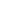 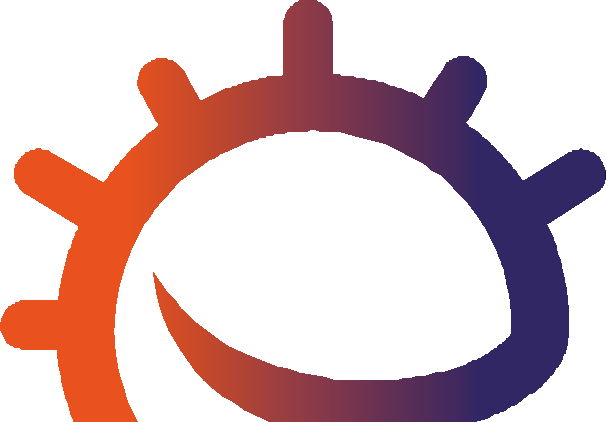 Drøfte og samtale om hvilke mikrober som er nyttige for ossMat og helseHelse og forebyggingNaturfagVitenskapelig metodeAnalyse og evalueringEksperimentelle ferdigheter og strategierBiologiUtvikling av medisinerCellerHelse og sykdomGrunnleggende ferdigheterLesing, skrivingKunst og håndverkGrafisk kommunikasjonStikkordBakterier Celle Sopp Mikrobe Mikroskop Patogen Virushttps://www.e-bug.eu/no-no/ fordypning-8-10-trinn-innf%C3%B8ring- i-mikroberKompetansemålAlle elever skal:forstå at det finnes nyttige bakterier i kroppen vår.forstå at mikrober finnes i forskjellige størrelser.forstå de viktigste forskjellene mellom de tre hovedtypene mikrober.De fleste elever skal:forstå hvordan de kan utarbeide vitenskapelige forklaringer ved hjelp av forskjellige vitenskapelige begreper og metoder.RessurserStøttemateriellInnledningPer elevKopi av SA1Hovedaktivitet:SA1 Hvor stor er en mikrobe?MikrobekaosPer gruppeSalmonella Sal-mo-nel-la BakterieStørste størrelse (nm)            1,000Staphylococcus Sta-fy-lo-kåk-kus BakterieStørste størrelse (nm)            1,000Klamydia Kla-my-di-a BakterieStørste størrelse (nm)            1,000Streptococcus Strep-to-kåk-kus BakterieStørste størrelse (nm)            1,000Antall arter	3Fare for mennesker	89Antall arterFare for mennesker19174Antall arter	3Fare for mennesker	37Antall arter	21Fare for mennesker	50Nytte for mennesker	15Nytte for mennesker	20Nytte for mennesker	1Nytte for mennesker	75Antibiotikaresistens	60Antibiotikaresistens	90Antibiotikaresistens	70Antibiotikaresistens	50Kopi av SA2Salmonella er mest kjent for å forårsake matforgiftning. Symptomene varierer fra oppkast til diaré. Salmonella er i ferd med å bli resistent overfor antibiotika med drøyt 6 200 tilfeller av resistens per åri USA.Pseudomonas Seu-do-mo-nas BakterieMeticillinresistent Staphylococcus  aureus er en type Staphylococcus aureus som har mutert til å bli resistent overfor de ﬂeste antibiotika. De kan forårsake alvorlig infeksjon hos mennesker.Lactobacillus Lak-to-ba-si-lus BakterieKlamydia er en kjønnssykdom som skyldes bakterien Klamydia trachomatis. Symptomene er som regel milde, med utﬂod fra penis eller vagina, men sykdommen kan føre til ufruktbarhet.Escherichia coli Es-ke-ri-ki-a-ko-li BakterieMange Streptococcus-arter er ufarlige for mennesker og utgjør den normale ﬂoraen i munnen og på hendene. Men Streptococcus-bakterier i gruppe A forårsaker rundt 15 % av alle tilfeller  av sår hals.Treponema Trep-o-ne-ma BakterieStørste størrelse (nm)            5,000Største størrelse (nm)            1,500Største størrelse (nm)            2,000Største størrelse (nm)            L2o,0re0m0Antall arterFare for mennesker12650Antall arterFare for mennesker1250Antall arter	7Fare for mennesker	70Antall arterFare for mennesker3115Kopi av SA3Nytte for mennesker	150Antibiotikaresistens	90Nytte for mennesker	195Antibiotikaresistens	10Nytte for mennesker	184Antibiotikaresistens	80Nytte for mennesker	8Antibiotikaresistens	50Pseudomonas er en av de vanligste mikro- bene som ﬁnnes i nesten alle miljøer. Noen arter kan forårsake sykdom hos mennesker, men andre deltar i nedbryting. Noen Pseudomonas-arter er i ferd med å bli resistente overfor en rekke antibiotika- behandlinger.Lactobacillus-bakterier er svært vanlige og vanligvis ufarlige for mennesker.De utgjør en liten del av tarmﬂoraen. Disse bakteriene har vært mye brukt  i matindustrien – når vi lager yoghurt og ost.Mange E. coli-stammer er ufarlige, og det ﬁnnes enorme antall i tarmen hos mennesker og dyr. Men i noen tilfeller forårsaker E. coli både urinveisinfeksjoner og matforgiftning.Syﬁlis er en ekstremt smittsom sykdom  som skyldes Treponema-bakterier. I alvorlige tilfeller kan syﬁlis føre til hjerne- skade eller dødsfall. Syﬁlis kan behandles med antibiotika, men resistente stammer blir stadig hyppigere.Kopi av SA4SA2 MikrobekaosKopi av SA5Penicillium Pe-ni-si-Ii-um SoppSaccharomyces Sa-ka-ro-my-ses SoppTinea Ti-ne-a SoppStachybotrys Sta-ky-bå-trys SoppStørste størrelse (nm)            332,000Største størrelse (nm)            10,000Største størrelse (nm)            110,000Største størrelse (nm)            72,000Antall arter	16Fare for mennesker	64Nytte for mennesker	198Antall arter	19Fare for mennesker	1Nytte for mennesker	184Antall arter	12Fare for mennesker	43Nytte for mennesker	14Antall arter	2Fare for mennesker	83Nytte for mennesker	2Antibiotikaresistens             N/AAntibiotikaresistens             N/AAntibiotikaresistens             N/AAntibiotikaresistens             N/APenicillium er en sopp som naturlig produserer det antibiotiske stoﬀet penicillin. Siden denne oppdagelsen er stoﬀet blitt masseprodusert for å bekjempe bakterieinfeksjoner. På grunn av overbruk er mange bakteriearter dessverre blitt resistente overfor dette stoﬀet.I minst 6 000 år er Saccharomyces cerevisiae (ølgjær) blitt brukt til å lage øl og brød! Soppen brukes også til å lage vin, og den brukes mye i biomedisinsk forskning. Én gjærcelle kan bli til1 000 000 på bare seks timer.En rekke sopparter kan forårsake fotutslett, men Tinea forårsaker fotsopp, den vanligste hudsoppinfeksjonen som gir kløe og oppsprukket hud mellom tærne. Fotsopp rammer nesten 70 % av befolkningen.Strachybotrys er en svart, giftig sopp som ikke forårsaker sykdom, men som produserer en rekke giftstoﬀer som kan forårsake utslett eller livstruende reaksjoner for personer med luftveisproblemer.Ekstraaktivitet:Fare for menneskerCryptococcus Kryp-to-kåk-kus Sopp98Fare for menneskerCandida Kan-di-da Sopp74Fare for menneskerVerticillium Ver-ti-si-li-um Sopp1Fare for menneskerAspergillus As-per-gil-lus Sopp47Største størrelse (nm)            7,500Største størrelse (nm)            10,000Største størrelse (nm)            8,500,000Største størrelse (nm)            101,000,000Antall arter	37Antall arter	44Antall arter	4Antall arter200Nytte for mennesker	37Nytte for mennesker	175Nytte for mennesker	18Nytte for mennesker	124PlakaterAntibiotikaresistens             N/ACryptococcus er en sopp som vokser som gjær. Den er kjent for å forårsake en alvorlig form for hjernehinnebetennelse hos personer med HIV/aids. De ﬂeste Cryptococcus-arter lever i jorden oger ikke skadelige for mennesker.Antibiotikaresistens             N/ACandida leverer naturlig i munnen og mage-tarm-kanalen hos mennesker. Under normale omstendigheter lever disse soppene i 80 % av befolkningen uten skadevirkninger, selv om overvekst fører til candidainfeksjon (trøske).Antibiotikaresistens             N/AVerticillium er en svært utbredt sopp som ﬁnnes i råtten vegetasjon og jord. Noen kan forårsake sykdom hos insekter, planter og andre sopparter, men gir  svært sjelden sykdom hos mennesker.Antibiotikaresistens             N/AAspergillus er både nyttig og skadelig for mennesker. Mange brukes i industrien og i medisiner. Det representerer over 99 % av den globale sitronsyreproduksjonen og er en bestanddel i legemidler som ifølge produsenter kan gi mindre luft i magen!Per elevSA3 MikrobekaosPenner/blyanterNeisseria Næi–se-ri-a BakterieMycobacterium My-ko-ba-te-ri-um BakterieTobamovirus To-ba-mo-vi-rus VirusIninﬂuensaensa A In-inﬂuensa-en-sa a VirusStørste størrelse (nm)	800Største størrelse (nm)            4,000Største størrelse (nm)	18Største størrelse (nm)	90Antall arter	13Antall arter	5Antall arter125Antall arter	1PapirFare for mennesker120Fare for mennesker150Fare for mennesker	12Fare for mennesker146Nytte for mennesker	0Nytte for mennesker	0Nytte for mennesker	34Nytte for mennesker	12Antibiotikaresistens	20Antibiotikaresistens	100Antibiotikaresistens             N/AAntibiotikaresistens             N/ANeisseria meningitidis er en bakterie som kan forårsake hjernehinnebetennelse, en livstruende sykdom. En vaksine er til- gjengelig for å beskytte mot de ﬁre hovedtypene av denne bakterien, A, C,  W og Y.Tuberkulose skyldes bakterien Mycobacterium tuberkulose og er en av de   ti vanligste dødsårsakene i verden. Det kan behandles med antibiotika, men mange tuberkulosestammer er i ferd med å bli resistente overfor ﬂere typer antibiotika.Tobamovirus er en gruppe virus som smitter planter. Den vanligste er tobakkmosaikkviruset, som smitter tobakksplanter og andre planter. Dette viruset har vært svært nyttig innen vitenskapelig forskning.Ininﬂuensaensa er en infeksjon som skyldes Orthomyxoviridae. Hvert år får 5–40 % av befolkningen ininﬂuensaensa, men de ﬂeste blir helt bra igjen i løpet av et par uker.Filovirus Fi-lo-vi-rus VirusLymphocryptovirus Lym-få-kryp-tå-vi-rus VirusLyssavirus Li-ce-a-vi-rus VirusSimplexvirus Sim-pleks-vi-rus VirusStørste størrelse (nm)            1,500Største størrelse (nm)	110Største størrelse (nm)	180Største størrelse (nm)	200Antall arterFare for mennesker1200Antall arter	7Fare for mennesker	37Antall arter	10Fare for mennesker	74Antall arter	2Fare for mennesker	64Nytte for mennesker	0Nytte for mennesker	2Nytte for mennesker	5Nytte for mennesker	2Antibiotikaresistens             N/AAntibiotikaresistens             N/AAntibiotikaresistens             N/AAntibiotikaresistens             N/AAlternativ aktivitet:Filovirus forårsaker en sykdom som er bedre kjent som ebola. Det er et av de farligere virusene som er kjent for mennesker. 25–90 % av alle som ﬁkk denne sykdommen, døde av den før en vaksine ble utviklet og godkjent i 2019.Epstein-Barr-viruset, en type Lymphocryptovirus, forårsaker en sykdom kjent som kyssesyke eller mononukleose. Symptomer er blant annet sår hals og ekstrem tretthet. Smitte krever nær kontakt som kyssing.Lyssavirus smitter både planter og dyr. Det vanligste lyssaviruset er rabiesviruset og er vanligvis forbundet med hunder. Rabies   fører til over 55 000 dødsfall hvert år over hele verden, men kan forebygges med vaksinasjon.Herpes simplex er en av de eldste kjente kjønnssykdommene. I mange tilfeller gir herpesinfeksjoner ingen symptomer, men cirka en tredjedel av alle smittede får skabblignende symptomer.Medelev undervisningPer gruppeSA4 MikrobekaosVaricellovirus Va-ri-cel-lo-vi-rus VirusNorovirus No-ro-vi-rus VirusHIVHIVVirusRhinovirus Rhinovirus VirusGrupper à 3–4 eleverStørste størrelse (nm)	200Største størrelse (nm)	35Største størrelse (nm)	120Største størrelse (nm)	25Antall arter	2Fare for mennesker	21Antall arter	8Fare for mennesker	25Antall arterFare for mennesker2150Antall arter	2Fare for mennesker	28Nytte for mennesker	7Nytte for mennesker	0Nytte for mennesker	0Nytte for mennesker	14Antibiotikaresistens             N/AAntibiotikaresistens             N/AAntibiotikaresistens             N/AAntibiotikaresistens             N/AVannkopper skyldes varicella-zoster- viruset. Det er svært smittsomt, men sjelden alvorlig og sprer seg gjennom direkte kontakt (eller hoste og nysing). Nesten alle ﬁkk vannkopper som barn før vannkoppevaksinen ble oppdaget.Norovirus er den vanligste årsaken til gastroenteritt eller omgangssyke som forårsaker symptomer med diaré, oppkast og magesmerte. Viruset er svært smitt- somt og kan forebygges gjennom  håndvask og desinfeksjon.Humant immunsviktvirus (HIV) er en kjønnssykdom som forårsaker ervervet immunsviktsyndrom (aids). Personer med denne sykdommen har større risiko for infeksjon og kreft.Det ﬁnnes mer enn 250 forskjellige typer forkjølelsesvirus, men rhinovirus er det aller vanligste. Rhinovirus kan overleve tre timer utenfor noens nese. Hvis man får det på ﬁngrene og gnir seg på nesen,har man fått det!Zika Si-ka VirusPapillomvirus Pa-pi-lom-vi-rus VirusStørste størrelse (nm)	40Største størrelse (nm)	55Antall arter	1Fare for mennesker	98Antall arterFare for mennesker170130Nytte for mennesker	0Nytte for mennesker	0Antibiotikaresistens             N/AAntibiotikaresistens             N/AZikaviruset spres av mygg. Zika kan overføres fra en gravid kvinne til fosteret. Smitte under graviditet kan forårsake visse  fødselsdefekter.  Det  ﬁnnes  ingen vaksine eller medisin for zika.Humant papillomvirus er en kjønnssykdom som kan forårsake kjønnsvorter. Det er     den vanligste årsaken til kreft i livmor- halsen hos kvinner, men det ﬁnnes nåen vaksine for tenåringer som beskytter mot dette.ForberedelserSA5 MikrobekaosKlipp ut og laminer et sett med spillekort (SA2–SA5) for hver gruppe.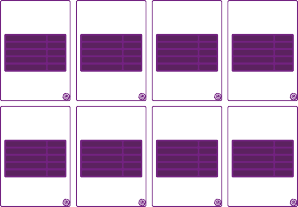 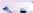 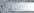 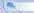 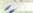 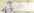 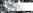 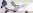 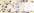 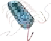 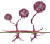 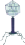 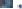 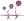 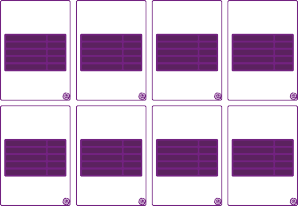 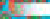 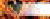 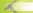 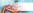 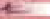 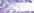 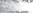 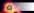 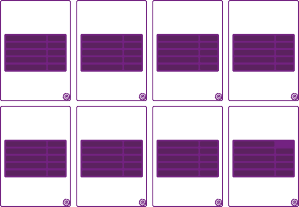 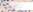 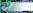 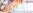 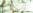 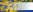 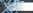 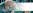 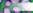 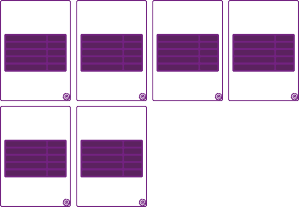 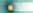 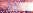 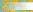 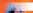 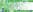 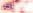 23Undervisningsplan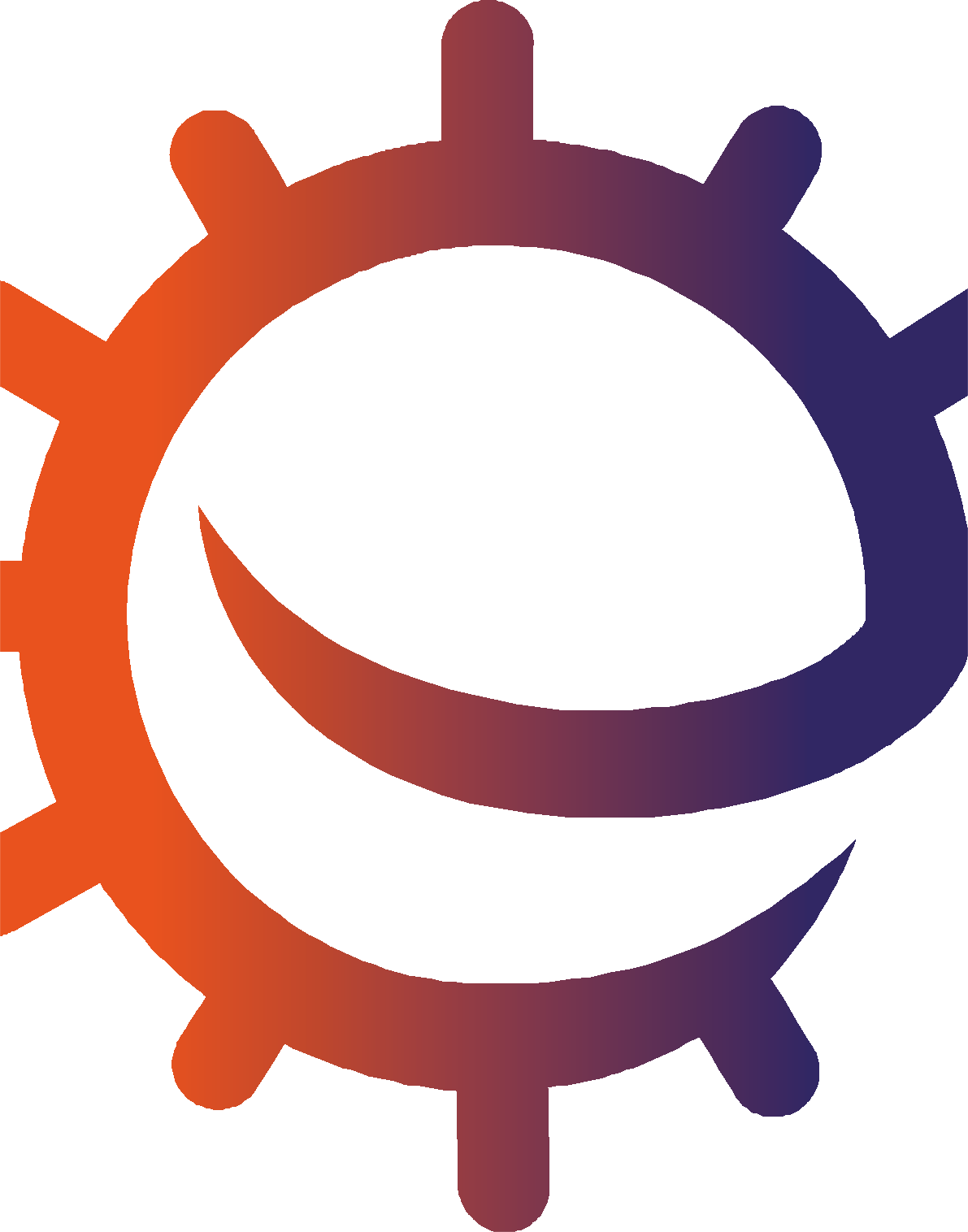 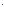 InnledningStart timen med å spørre elever hva de allerede vet om mikrober. De fleste elevene vet allerede at mikrober kan forårsake sykdom, men kanskje ikke at de også kan være bra for oss. Spør elevene hvor de ville lete hvis de ønsket å finne mikrober. Tror de mikrober er viktige for oss?Forklar at mikrober er de minste levende vesenene på jorden, og at ordet mikroorganisme bokstavelig talt vil si mikro: liten og organisme: liv. Mikrober er så små at de ikke kan ses uten mikroskop. Antonie van Leeuwenhoek laget det første mikroskopet i 1676. Han brukte det til å undersøke forskjellige ting i huset og kalte de levende tingene (bakterier) han fantpå avstryk fra tennene «animalcula».Vis elevene at det er tre forskjellige typer mikrober: bakterier, virus og sopp. Bruk SA1 til å vise hvordan disse tre mikrobene varierer i form og oppbygning.Understrek at mikrober finnes OVERALT – de flyter rundt i luften vi puster,  på maten vi spiser, i vannet vi drikker, på overflater og i kroppen vår. Fastslå også at selv om det finnes skadelige mikrober vi kan bli syke av, er det langt flere nyttige mikrober vi kan bruke.Understrek at at selv om mikrober gir sykdom, finnes det også nyttige mikrober. Be elevene nevne noen fordeler med nyttige mikrober. Hvis de ikke kan det, kan du gi dem eksempler, f.eks. Lactobacillus i yoghurt, probiotiske bakterier i tarmen som hjelper fordøyelsen, og soppen Penicillium som produserer antibiotikumet penicillin.24Hovedaktivitet: Mikrobekaos1 Stokk kortene og del ut til spillerne2 Sørg for at ingen andre ser kortene dine3 Bytt på å velge hvilken mikrobe- egenskapdu vil kjempe mot de andre med4 Spilleren med den høyeste egenskap scoren vinner runden!MikrobekI	spiller grupper à 3–4 hjelper dem ånoen a	e ordene omi én centimeter.Spillereglermillioner nanometermikrober, og som	ene kjent med en rekke mikr		orskjellene i størrelse, evne til åom det forekommer Mikrobestørrelse	tall vda ressursen ble	Men fordi nye mikrober fortløpende blir oppdaget og reklassifisert, kan dette endre seg.Tallene vi legger fram, er bare veiledende og illustrerende. Det fi	ingen formel for å komme fram til de, og de kan også forandre seg, dvs. bakteriearter kan utvikle resistens overfor fl	e antibiotika, noe som fører til at fl	e blir farlige for mennesker.Del ut et sett med spillkort, SA2–SA5 Mikrobekaos, til hver gruppe. Forklar elevene at «nm» på spillekortene står for1. Den som deler ut,		okke kortene godt og dele	ortene med bilde-spiller. Hver spiller bildesiden opp, slikser de	e kortet.Spilleren til venstr	den som delte ut, starter ved å lese opp navnet på mikroben på det øverste kortet og velger en opplysning som skal leses (f.eks. størrelse 50). Med klokken leser de andre spillerne opp den samme opplysningen etter tur. Spilleren med den høyeste verdien vinner. Han eller hun tar de andre spillernes øverste kort og legger dem nederst i sin egenbunke, leser opp navnet på mikroben på sitt neste kort og velger opplysningen som skal sammenlignes.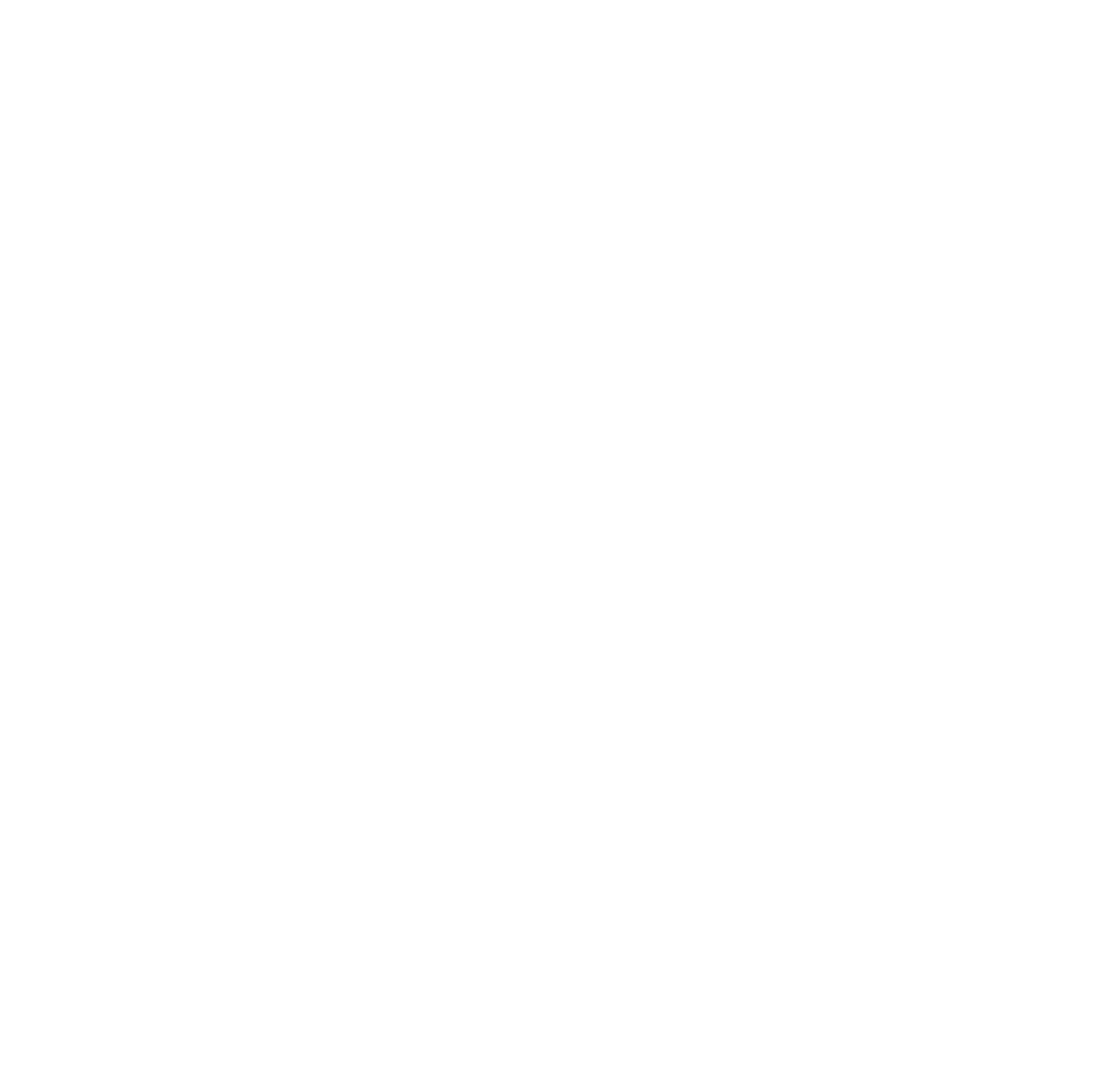 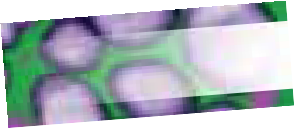 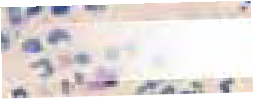 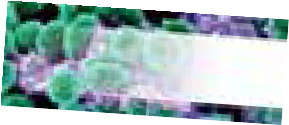 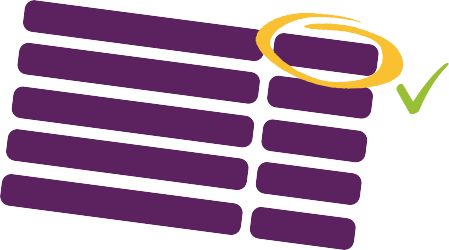 253. Hvis to eller flere spiller har samme toppverdi, legges alle kortene i midten, og den samme spilleren velger igjenfra det neste kortet. Vinneren tar da kortene i midten. Den som har alle kortene til slutt, har vunnet.Alternativ hovedaktivitet: Presentasjon for yngre eleverDel elevene i grupper à 3–4 elever. Forklar elevene at de skal lage en presentasjon for å lære en gruppe med yngre elever om mikrober. La elevene velge hvilket trinn de vil at presenta- sjonen skal være rettet mot – 3–5 år, 5–7 år, 7–11 år eller 11–14 år.Be elevene lage en engasjerende presentasjon for å lære de yngre elevene følgende:Hva er mikrober?Hvor finner vi mikrober?Mikrobenes form og oppbygningMikrober som er bra eller dårlige for menneskerForeslå for elevene at presentasjonen bør ha med fantastiske mikrobefakta, interaktive elementer eller aktiviteter, og at den bør være visuelt engasjerende for et yngre publikum.EkstraaktiviteterDel elevene i grupper à 3–4 elever. Hver gruppe bør gjøre undersøkelser og lage en plakat for å lære mer om ett av følgende emner:Velg en spesifikk type bakterie, virus eller sopp, f.eks. Salmonella, ininfluensaensa A eller Penicillium.Plakaten bør visehvordan mikrobene er bygd oppb. hvor vi finner demc. hvordan de påvirker mennesker på enten en god eller dårlig måted. hva denne gruppen spesifikkemikrober trenger for å vokseELLEREn plakat som viser en tidslinje med mikrobenes historie. Plakaten kan blant annet ha med følgende:1676: van Leeuwenhoek oppdager«animalcula» ved hjelp av ethjemmelaget mikroskopb. 1796: Jenner oppdager koppervaksinenc. 1850: Semmelweis anbefaler å vaske hendene for å stoppe spredning av sykdom1861: Pasteur publiserer sin bakterieteori som sa at bakterier forårsaket  sykdom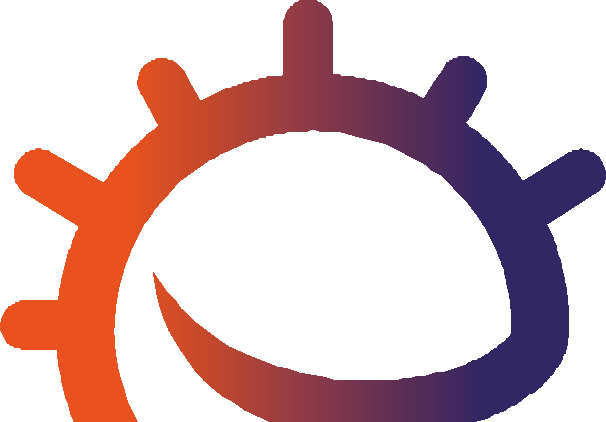 1892: Ivanovskij oppdager virus1905: Koch blir tildelt nobelprisen i medisin for sitt arbeid med å forstå tuberkulose og dens årsaker1929: Fleming oppdager antibiotikaOppsummeringKontroller at elevene har forstått stoffet ved å spørre dem om følgende påstander er sanne eller ikke.Det finnes to hovedtyper mikrober: bakterier og sopp?Svar: Ikke sant. Det fines tre hovedtyper: bakterier, virus og sopp.Bakterier har tre hovedformer, kokker (kuler), basiller (staver) og spiraler.Svar: Sant.Mikrober finnes bare i maten vi spiser.Svar: Ikke sant. Det er mikrober overalt. De flyter rundt i luften vi puster, på maten vi spiser, i vannet vi drikker, og på overflaten av og i kroppen vår. De finnes til og med inne i vulkaner.Mikrober kan være nyttige, skadelige eller begge deler.Svar: SannSporangierSopp	Bakterier	VirusCellemembran	Kromosom	KapsidSporangioforerNukleinsyreCelleveggCytoplasmaGlykoproteinerRhizoiderSporangium:Beholder som sporer dannes i.Sporangioforer:Trådlignende dannelse som bærer sporangier.Rhizoider:Trådlignende festeorganer som er spesialisert på å ta opp næring.MikrobestørrelseSOPP 1000xBAKTERIER 20xVIRUS 1xBakterier lever fritt og ﬁnnes overaltKromosom:Genmateriale (DNA) i cellen.Cellevegg:Celleveggen er laget av peptidoglykan og opprettholder den generelle formen til en bakteriecelle.Cellemembran:Kledning på innsiden av celleveggen som skaper en grense for innholdet i cellen og en barriere for stoﬀer som kommer inn og ut.Cytoplasma:Gelélignende stoﬀ inne i cellen som holderinnholdet..Virus lever IKKE fritt – de MÅ leve inne i en annen levende celle/organismeKapsid:Dobbelt lipidlag som holder cellenes genmateriale.Glykoproteiner:Disse har to formål:Forankrer viruset til vertscellen.Transporter genmateriale fra viruset til vertscellen.Nukleinsyre:Enten DNA- eller RNA-materiale, men virus inneholder sjelden begge. De ﬂeste virus inneholder RNA-materiale.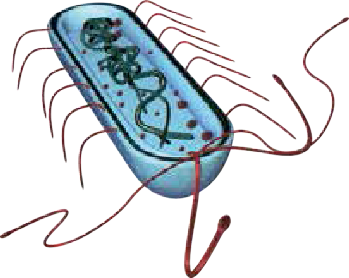 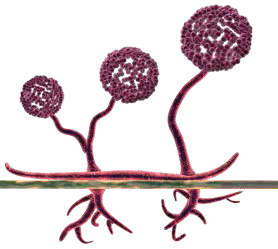 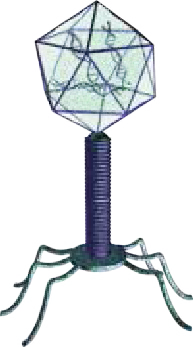 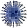 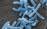 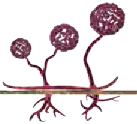 SalmonellaSal-mo-nel-laBakterieStaphylococcusSta-fy-lo-kåk-kusBakterieKlamydia Kla-my-di-a BakterieStreptococcusStrep-to-kåk-kusBakterieSalmonella er mest kjent for å forårsake matforgiftning. Symptomene varierer fra oppkast til diaré. Salmonella er i ferd med å bli resistent overfor antibiotika med drøyt 6 200 tilfeller av resistens per åri USA.Meticillinresistent Staphylococcus aureus er en type Staphylococcus aureus som har mutert til å bli resistent overfor de ﬂeste antibiotika. De kan forårsake alvorlig infeksjon hos mennesker.Klamydia er en kjønnssykdom som skyldes bakterien Klamydia trachomatis. Symptomene er som regel milde, med utﬂod fra penis eller vagina, men sykdommen kan føre til ufruktbarhet.Mange Streptococcus-arter er ufarlige for mennesker og utgjør den normale ﬂoraen i munnen og på hendene. Men Streptococcus-bakterier i gruppe A forårsaker rundt 15 % av alle tilfeller av sår hals.PseudomonasSeu-do-mo-nasBakterieLactobacillusLak-to-ba-si-lusBakterieEscherichia coliEs-ke-ri-ki-a-ko-liBakterieTreponemaTrep-o-ne-maBakterieL2o,0re0m0 3115850Pseudomonas er en av de vanligste mikro- bene som ﬁnnes i nesten alle miljøer. Noen arter kan forårsake sykdom hos mennesker, men andre deltar i nedbryting. Noen Pseudomonas-arter er i ferd med å bli resistente overfor en rekke antibiotika- behandlinger.Lactobacillus-bakterier er svært vanlige og vanligvis ufarlige for mennesker.De utgjør en liten del av tarmﬂoraen. Disse bakteriene har vært mye brukt i matindustrien – når vi lager yoghurt og ost.Mange E. coli-stammer er ufarlige, og det ﬁnnes enorme antall i tarmen hos mennesker og dyr. Men i noen tilfeller forårsaker E. coli både urinveisinfeksjoner og matforgiftning.Syﬁlis er en ekstremt smittsom sykdom som skyldes Treponema-bakterier. I alvorlige tilfeller kan syﬁlis føre til hjerne- skade eller dødsfall. Syﬁlis kan behandles med antibiotika, men resistente stammer blir stadig hyppigere.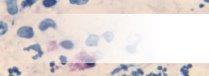 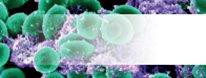 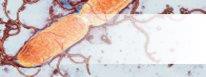 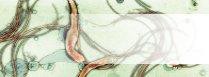 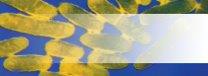 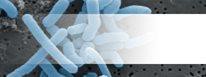 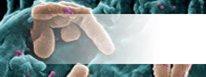 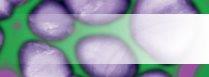 PenicilliumPe-ni-si-Ii-umSoppSaccharomycesSa-ka-ro-my-sesSoppTinea Ti-ne-a SoppStachybotrysSta-ky-bå-trysSoppPenicillium er en sopp som naturlig produserer det antibiotiske stoﬀet penicillin. Siden denne oppdagelsen er stoﬀet blitt masseprodusert for å bekjempe bakterieinfeksjoner. På grunn av overbruk er mange bakteriearter dessverre blitt resistente overfor dette stoﬀet.I minst 6 000 år er Saccharomyces cerevisiae (ølgjær) blitt brukt til å lage øl og brød! Soppen brukes også til å lage vin, og den brukes mye i biomedisinsk forskning. Én gjærcelle kan bli til1 000 000 på bare seks timer.En rekke sopparter kan forårsake fotutslett, men Tinea forårsaker fotsopp, den vanligste hudsoppinfeksjonen som gir kløe og oppsprukket hud mellom tærne. Fotsopp rammer nesten 70 % av befolkningen.Strachybotrys er en svart, giftig sopp som ikke forårsaker sykdom, men som produserer en rekke giftstoﬀer som kan forårsake utslett eller livstruende reaksjoner for personer med luftveisproblemer.CryptococcusKryp-to-kåk-kusSoppCandidaKan-di-daSoppVerticilliumVer-ti-si-li-umSoppAspergillusAs-per-gil-lusSoppCryptococcus er en sopp som vokser som gjær. Den er kjent for å forårsake en alvorlig form for hjernehinnebetennelse hos personer med HIV/aids. De ﬂeste Cryptococcus-arter lever i jorden oger ikke skadelige for mennesker.Candida leverer naturlig i munnen og mage-tarm-kanalen hos mennesker. Under normale omstendigheter lever disse soppene i 80 % av befolkningen uten skadevirkninger, selv om overvekst fører til candidainfeksjon (trøske).Verticillium er en svært utbredt sopp som ﬁnnes i råtten vegetasjon og jord. Noen kan forårsake sykdom hos insekter, planter og andre sopparter, men gir svært sjelden sykdom hos mennesker.Aspergillus er både nyttig og skadelig for mennesker. Mange brukes i industrien og i medisiner. Det representerer over 99 % av den globale sitronsyreproduksjonen og er en bestanddel i legemidler som ifølge produsenter kan gi mindre luft i magen!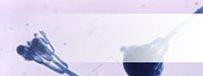 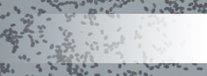 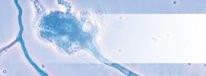 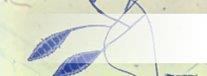 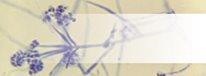 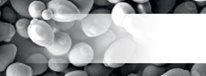 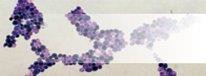 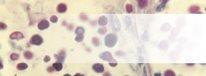 Neisseria Næi–se-ri-a BakterieMycobacteriumMy-ko-ba-te-ri-umBakterieTobamovirusTo-ba-mo-vi-rusVirusIninﬂuensaensa AIn-inﬂuensa-en-sa aVirusNeisseria meningitidis er en bakterie som kan forårsake hjernehinnebetennelse, en livstruende sykdom. En vaksine er til- gjengelig for å beskytte mot de ﬁre hovedtypene av denne bakterien, A, C, W og Y.Tuberkulose skyldes bakterien Mycobacterium tuberkulose og er en av de ti vanligste dødsårsakene i verden. Det kan behandles med antibiotika, men mange tuberkulosestammer er i ferd med å bli resistente overfor ﬂere typer antibiotika.Tobamovirus er en gruppe virus som smitter planter. Den vanligste er tobakkmosaikkviruset, som smitter tobakksplanter og andre planter. Dette viruset har vært svært nyttig innen vitenskapelig forskning.Ininﬂuensaensa er en infeksjon som skyldes Orthomyxoviridae. Hvert år får 5–40 % av befolkningen ininﬂuensaensa, men de ﬂeste blir helt bra igjen i løpet av et par uker.FilovirusFi-lo-vi-rusVirusLymphocryptovirusLym-få-kryp-tå-vi-rusVirusLyssavirusLi-ce-a-vi-rusVirusSimplexvirusSim-pleks-vi-rusVirusFilovirus forårsaker en sykdom som er bedre kjent som ebola. Det er et av de farligere virusene som er kjent for mennesker. 25–90 % av alle som ﬁkk denne sykdommen, døde av den før en vaksine ble utviklet og godkjent i 2019.Epstein-Barr-viruset, en type Lymphocryptovirus, forårsaker en sykdom kjent som kyssesyke eller mononukleose. Symptomer er blant annet sår hals og ekstrem tretthet. Smitte krever nær kontakt som kyssing.Lyssavirus smitter både planter og dyr. Det vanligste lyssaviruset er rabiesviruset og er vanligvis forbundet med hunder. Rabies fører til over 55 000 dødsfall hvert år over hele verden, men kan forebygges med vaksinasjon.Herpes simplex er en av de eldste kjente kjønnssykdommene. I mange tilfeller gir herpesinfeksjoner ingen symptomer, men cirka en tredjedel av alle smittede får skabblignende symptomer.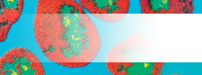 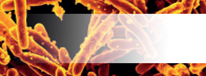 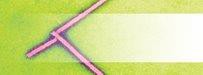 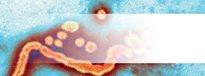 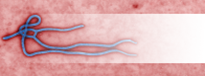 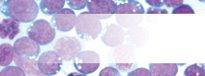 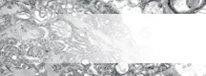 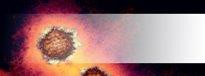 VaricellovirusVa-ri-cel-lo-vi-rusVirusNorovirusNo-ro-vi-rusVirusHIVHIVVirusRhinovirusRhinovirusVirusVannkopper skyldes varicella-zoster- viruset. Det er svært smittsomt, men sjelden alvorlig og sprer seg gjennom direkte kontakt (eller hoste og nysing). Nesten alle ﬁkk vannkopper som barn før vannkoppevaksinen ble oppdaget.Norovirus er den vanligste årsaken til gastroenteritt eller omgangssyke som forårsaker symptomer med diaré, oppkast og magesmerte. Viruset er svært smitt- somt og kan forebygges gjennom håndvask og desinfeksjon.Humant immunsviktvirus (HIV) er en kjønnssykdom som forårsaker ervervet immunsviktsyndrom (aids). Personer med denne sykdommen har større risiko for infeksjon og kreft.Det ﬁnnes mer enn 250 forskjellige typer forkjølelsesvirus, men rhinovirus er det aller vanligste. Rhinovirus kan overleve tre timer utenfor noens nese. Hvis man får det på ﬁngrene og gnir seg på nesen,har man fått det!Zika Si-ka VirusPapillomvirusPa-pi-lom-vi-rusVirusStørste størrelse (nm) Antall  arterFare for mennesker Nytte for mennesker Antibiotikaresistens401980N/AStørste størrelse (nm) Antall  arterFare for mennesker Nytte for mennesker Antibiotikaresistens551701300N/AZikaviruset spres av mygg. Zika kan overføres fra en gravid kvinne til fosteret. Smitte under graviditet kan forårsake visse  fødselsdefekter.  Det  ﬁnnes  ingen vaksine eller medisin for zika.Humant papillomvirus er en kjønnssykdom som kan forårsake kjønnsvorter. Det er den vanligste årsaken til kreft i livmor- halsen hos kvinner, men det ﬁnnes nåen vaksine for tenåringer som beskytter mot dette.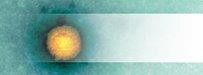 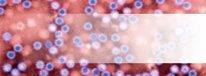 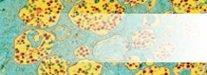 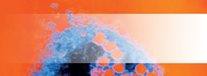 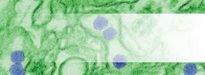 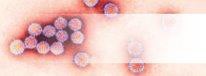 8.-10. TRINN FORDYPNING, VGS – TIME 2Mikroorganismer: Nyttige MikroberHistorien om insulin hjelper elevene med å forstå at mikrober kan være nyttige.Relevans	Nettlenkerhttps://www.e-bug.eu/no-no/Folkehelse og livsmestring:Drøfte og samtale om hvilke mikrober som er nyttige for ossMat og helseHelse og forebyggingNaturfagVitenskapelig metodeAnalyse og evalueringEksperimentelle ferdigheter og strategierGenteknologiRolle innen bioteknologiBiologiUtvikling av medisinerCellerHelse og sykdomGrunnleggende ferdigheterLesing, skrivingStikkordGjæring Genmodifisering Insulin Mikrobiom34fordypning-8-10-trinn-nyttige-mikroberKompetansemålAlle elever skal:forstå at noen mikrober kan holde oss friske.forstå at noen mikrober kan være nyttige.forstå at vi trenger bakteriell kolonisering for å leve et sunt liv.forstå at vi må beskytte den normale mikrobielle floraen i kroppen.begynne å lære om vitenskapelig metode.De fleste elever skal:forstå at mikrober er viktige for nedbryting og resirkulering av næringsstoffer.Ressurser	StøttemateriellHovedaktivitet: Historien om insulin Per elev / per gruppeEnheter med internettilgang eller lærebøker i biologiValgfri ekstraaktivitet for det øverste trinnet: Presentasjon om nyttige om nyttige mikroberPer elev / per gruppeEnheter med internettilgang eller lærebøker i biologiEkstraaktivitet: nyttige mikrober og deres egenskaper Per elev / per gruppeKopi av EA1Enheter med internettilgangYtterligere støttemateriell:LA1 Nyttige mikrober og deres egenskaper (lærerark)LA1 Nyttige mikrober og deres egenskaper (lærerark)EA1 Nyttige mikrober og deres egenskaper (arbeidsark)UndervisningsplanInnledningStart timen ved å forklare at det finnes millioner av forskjellige mikrobearter, og at de fleste av disse er helt ufarlige for mennesker. Noen er faktisk svært bra for oss. Spør elevene om de vet om måter man kan bruke mikrober tilvår fordel. Eksempler kan være Penicillium (sopp) for å lage antibiotika. Noen mikrober bryter ned døde dyr og planter for å lage kompost, noen hjelper oss med å fordøye mat, og noen brukes også til å lage yoghurt, ost og smør av melk.Minn elevene på at bakterier og sopp er levende vesener akkurat somoss. De trenger en matkilde for å vokse og formere seg. De har forskjellige matbehov, men mange mikrober kan stort sett spise alt vi regner sommat. Mikrober produserer også avfallsprodukter, og det er disse avfalls- produktene som enten kan være nyttige eller skadelige for mennesker. Spør elevene om de har sett melk som er blitt sur. Vi kan synes dette er et problem, men i matindustrien brukes denne prosessen (gjæring) tilå lage yoghurt.Forklar at gjæring er en kjemisk endring/prosess der bakterier «spiser» sukker og produserer syre og gass som avfall. Vi bruker denne prosessen i matindustrien til å lage vin, øl, brød, yoghurt og mange andre matvarer.Når vi lager yoghurt, fortærer bakteriene sukkeret i melken og omdanner det til melkesyre gjennom gjæring. Dette får melken til å tykne og bli yoghurt.Forklar elevene at de skal se på andre nyttige mikrober i denne timen.36Hovedaktivitet: Mikrober i matindustrien, historien om insulin1 Forsk på / innhent forskning på insulinens historie, hva det brukes til, hvordan mikrober er involvert og de etiske vurderingene ved insulinproduksjon2 Del forskningen din med klassenMikrober	tindustrien, historien om insulin		utenfor laboratoriet)ølgende: Insulin erhormon	som produseresi bukspyttkjert	gjøres når vihar spist karboh	sukker. Vi trenger litt sukkercellene med enervære farlig. Insulin	t hormone kommuniserer	eren og ber den omdanne sukkeroverskudd til glykogen som lagres i leveren og musklene.Personer med diabetes type 1 produserer ikke nok insulin til å regulere sukker- nivået i blodet. Dette kan føre til hyper- glykemi (høyt blodsukker). Ved å injisere insulin etter et måltid kan personer med diabetes type 1 regulere blodsukkeret.Spør elevene følgende: Er det noen som vet hvor dette insulinet kommer fra? I dag kommer mye av insulinet vi bruker, fra genmodifiserte mikrober.skal finne stoff om produksjonen av insulin. Oppfordre dem til å planlegge arbeidet, og bedem minst svare på følgende spørsmål:Hvordan  ble	laget før i tiden?Hvor		laget ved hjelp Hvorfor det?mikrober	t snakk om?Hvorfor det?d. Finnes det noen etiske betenkeligheter på dette feltet?De kan velge å presentere arbeidet som et essay eller en presentasjon.Tips 1:Be elevene om å forklare eller tolke eventuelle data de legger fram.Tips 2:Be elevene om å kontrollere arbeidsplanen med deg eller en annen lærer før de begynner.37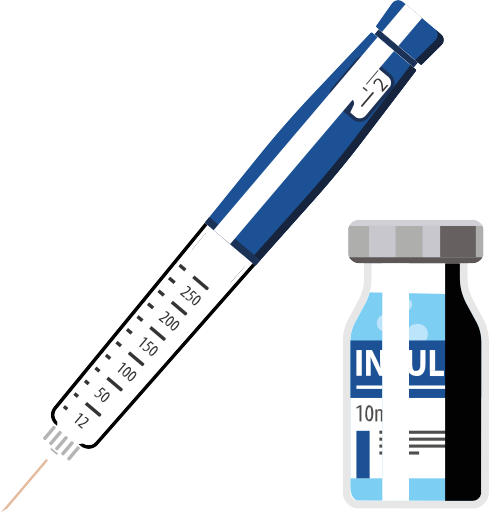 Diskusjon38EkstraaktiviteterOppsummeringNyttig mikrober og deres egenskaperDenne aktiviteten kan gjennomføres i små grupper eller som en individuell oppgave. Bruk enheter med internettilgang og/eller tekstbøker, og be elevene fi       ut merom de nyttige mikrobene i EA1 og fylle ut det som mangler (se svar i LA1). Det er satt inn en tom rad der elevene selv kan velge en nyttig mikrobe de vil lære mer om. Når denne tabellen er fylt ut, kan den fungere som en fl tt måte å oppsummere stoffet på.Valgfri ekstraaktivitet for det øverste trinnet: Presentasjon om nyttige mikroberBe elevene bruke kriteriene ovenfor til å fi	ut mer om andre nyttige mikrober og presentere dem. Et eksempel kan være soppen Fusarium. Den produserermykoprotein og kan være en fi   proteinkilde for vegetarianere. Denne aktiviteten kan utføres i grupper eller individuelt.Kontroller at elevene har forstått stoffet ved å spørre dem om følgende påstander er sanne eller ikke sanne.Mange mikrober er nyttige. De kan hjelpe oss med å lage mat som brød og yoghurt og kan brukes imatindustrien på grunn av proteinene eller enzymene de produserer.Svar: SannGjæring skjer når bakterier bryter ned sukker til karbondioksid.Svar: Ikke sant. Gjæring skjer når bakterier bryter ned sukkeret til enkle forbindelser som karbondioksid, melkesyre og alkohol.Yoghurt inneholder bakterier som Lactobacilli og Streptococcus. Det er altså bra for tarmhelsen å spise yoghurt.Svar: SannNyttige mikrober og deres egenskaper(arbeidsark)Nyttige mikrober og deres egenskaper(svarark)8.-10. TRINN FORDYPNING, VGS – TIME 3Mikroorganismer: Skadelige mikroberEn grundig innføring i ulike sykdommer viser elevene hvordan, og hvor, skadelige mikrober forårsaker syk- dom. Elevene tester kunnskapen om sykdomsfrem- kallende mikrober ved å finne ut mer om forskjellige sykdommer og hvordan disse kan påvirke samfunnet.RelevansKompetansemålFolkehelse og livsmestring:Drøfte og samtale om hvilke mikrober som er skadelige for ossMat og helseHelse og forebyggingNaturfagVitenskapelig metodeVitenskapelige  holdningerEksperimentelle ferdigheter og undersøkelserBiologiSmittsomme sykdommerOppbygning og funksjon til levende organismerCeller og organisasjonErnæring og fordøyelseNorskLesing, skrivingKunst og håndverkGrafisk kommunikasjonAlle elever skal:forstå at vi noen ganger kan bli syke og smittet av mikrober.forstå hvordan skadelige mikrober (patogener) kan overføres fra person til person.forstå at forskjellige infeksjoner kan ha forskjellige tilknyttede symptomer.forstå hvordan global reisevirksomhet har påvirket spredningen av sykdom.De fleste elever skal:forstå hvordan smittsomme sykdommer påvirker lokalsamfunnet.42Stikkord	RessurserBakterier Covid-19 Epidemi Sopp Infeksjon Pandemi Patogener Giftstoff VirusNettlenkerhttps://www.e-bug.eu/no-no/ fordypning-8-10-trinn-skadelige-mikroberFascinerende faktaNedre luftveisinfeksjoner er fortsatt verdens mest dødelige smittsomme sykdom, rangert som den fjerde ledende dødsårsaken. I 2019 krevde den 2,6 millioner liv.Hovedaktivitet:Skadelige mikrober og sykdommene de forårsaker Per klasse/gruppeKopi av SA1, SA2, SA3, EA1Differensierte versjoner som kan tilpasses elever med forskjellige ferdigheter SA4, SA5, EA2Kopi av LA1, LA2Hovedaktivitet 2:Skadelige mikrober(fyll ut det som mangler)Per gruppeEnheter med internettilgang eller lærebøker i biologiKopi av EA3 Kopi av LA3Utbrudd (aktivitet 1 og 2)Grupper à 4–5 elever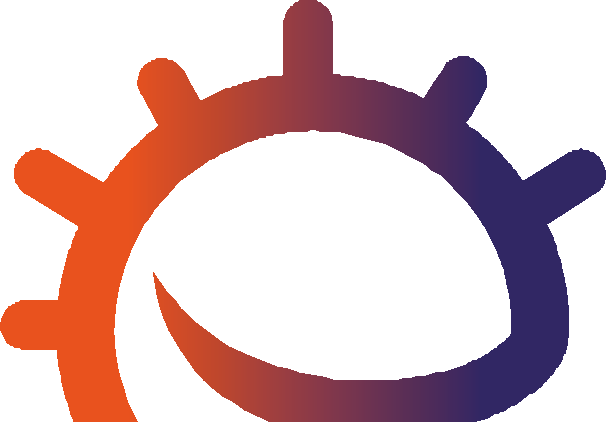 ForberedelserKlipp ut sykdomskortene i SA1–SA3, ett sett per gruppe. Laminer eller lim dem på et stivt kort for framtidigbruk. (Differensiert versjon: SA4–SA5)Kopier opp EA1 for hver gruppe. (Differensiert versjon: EA2)43StøttemateriellLA1 Skadelige mikrober og sykdommene de forårsaker (svarark)AsymptomatiskEA1  Sykdomsmatch (arbeidsark)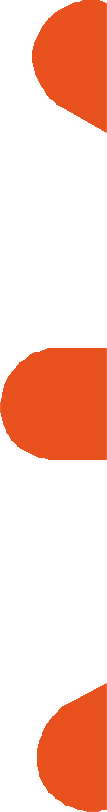 LA2 Skadelige mikrober og sykdommene de forårsaker (differensiert svarark)EA2  Sykdomsmatch (differensiert arbeidsark)Skadelige mikrober (fyll ut det som mangler)LA3 Skadelige mikrober (fyll ut det som mangler)EA3 Skadelige mikrober (fyll ut det som mangler)SA1–3 InformasjonsarkBerøring av gjenstander som har levende virus på seg.SA4-5 Differensiert informasjonsark44Undervisningsplan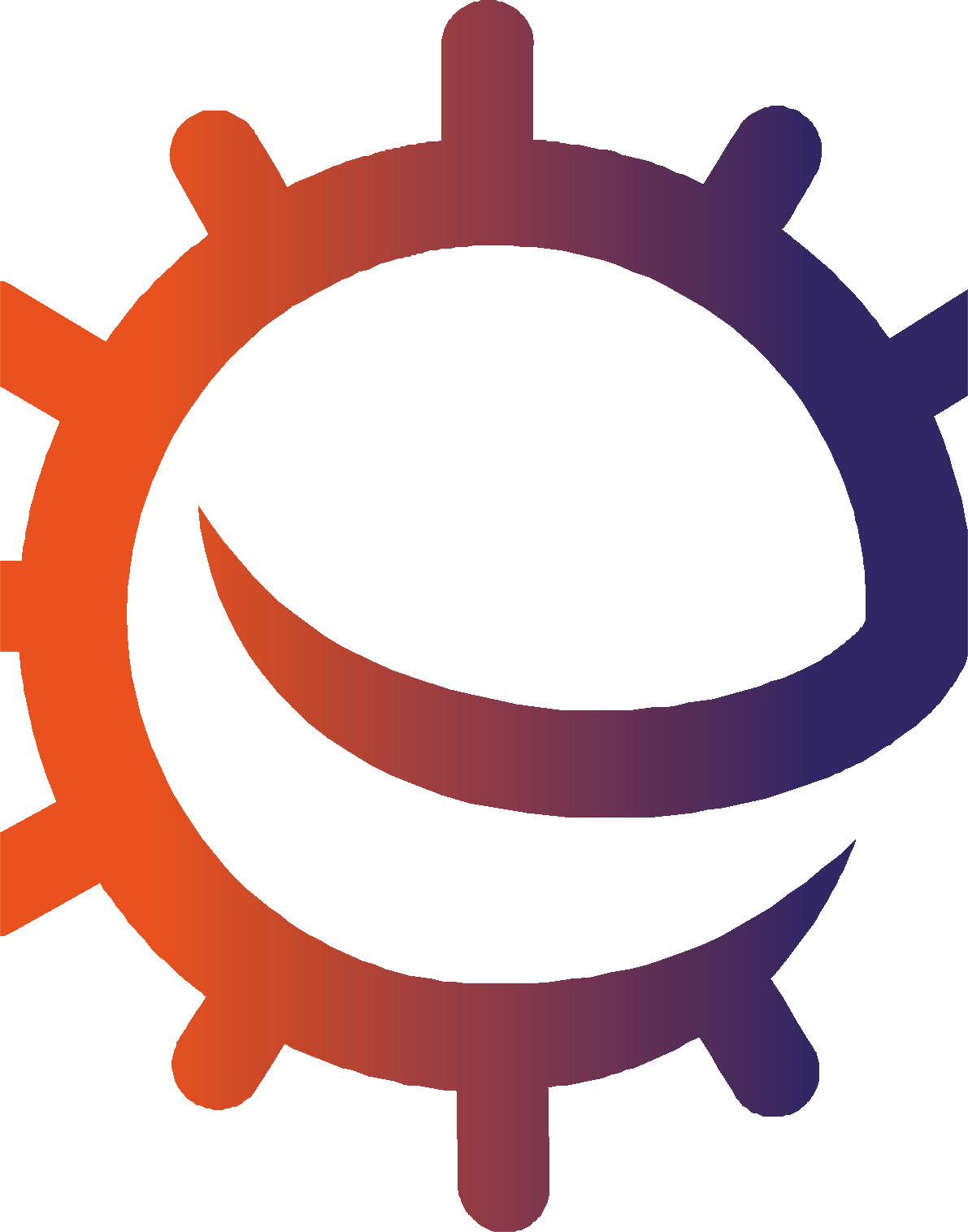 InnledningStart timen med å forklare elevene at mikrober noen ganger kan være skadelige for mennesker og forårsake sykdom. Disse er kjent som patogene mikrober. Når bakterier og virus kommer inn i kroppen, kan de raskt formere seg. Bakterier kan også bli delt ved binær spalting og produsere giftstoffer som er skadelige for kroppen når de formererseg. Virus fungerer som parasitter og formerer seg inne i cellene våre og ødelegger dem. Enkelte sopp liker å vokse på huden vår slik at den klør og blir sår. Finn ut hvor mange forskjellige ord de har for mikrober – bakterier, virus, osv.Be elevene lage en liste over infeksjoner (smittsomme sykdommer) ved bruk av idémyldring om alle sykdommer de har hørt om. Vet de hvilke mikrober som forårsaker de ulike sykdommene? Vet de hvordan disse patogene (skadelige) mikrobene sprer seg – hvordan de overføres? Spør elevene hvilken sykdom de mener utgjør en trussel mot elever i klassen i dag? Fortell dem at den sykdommen som utgjorde den største trusselen tidlig på 1900-tallet, var meslinger. Mange av de barna som fikk meslinger, døde. Patogene mikrober overføres hovedsakelig på fire måter:Ved luftsmitte, deriblant dråpesmitte – mange patogener blir båret og spredt fra én organisme til en annen via luften. Når du er syk, slynger du ut små dråperfulle av patogener fra luftveisssystemet når du hoster, nyser eller snakker. Andre puster inn dråpene, sammen med patogenene de inneholder, og dermed får de infeksjonen. Eksempler er blant annet influensa, tuberkulose og forkjølelse.Direkte kontakt – spredning ved direkte kontakt mellom en infisert organismeog en frisk organisme. Patogener, som de virusene som forårsaker HIV/aids eller hepatitt, kommer inn i kroppen gjennom direkte seksuell kontakt, kutt, rifter og nålestikk som slipper dem inn i blodet.Ved konsum – inntak av rå, underkokt eller forurenset mat, eller drikkevann som inneholder kloakk, kan spre sykdommer som diaré, kolera eller salmonellose. Patogenet kommer inn i kroppen via fordøyelsessystemet.Vektor – noen sykdommer som malaria er vektorbåret. Det betyr at noen levende organismer kan overføre smittsomme patogener mellom mennesker, eller fra dyr til mennesker. Livsstilsfaktorer påvirker ofte spredningen av sykdom. Når folk for eksempel lever tett sammen uten kloakksystem, kan smittsomme sykdommer spre seg svært raskt.Forklar elevene at den som har fått skadelige, sykdomsframkallende mikrober, sies å være infisert. Snakk om forskjellen mellom en smittsom mikrobe og en ikke smittsom mikrobe. Snakk med elevene om de forskjellige smitteveiene, dvs. berøring, vann, mat, kroppsvæske og luft. Angi eventuelle smittsomme sykdommer som ble nevnt under idémyldringen, og hvordan de overføres.45Hovedaktivitet: Skadelige mikrober og sykdommene de forårsaker1 Oppdag de forskjellige typene infeksjonssykdommer forårsaket av skade-lige mikrober og deres egenskaper2 Jobb i grupperog fyll ut de ulike underoverskriftene (symptomer, overføring og behandling)3 Presenter resultatet for klassenEA1 - Sykdomsmatch (arbeidsark)OverføringOverføringSykdommatchSeksuell kontaktSmittsom mikrobeBlodBerøringSmittsom mikrobe BakterierVirusSoppSymptomerSykdomInnåndingMunn-til-munnForebyggingForebyggingSykdomSymptomer	SykdomVask henderAsymptomatiskFeberUtslettSår halsTretthetLesjonerDekke til hoste og nysingBruk kondomUnngå unødvendig bruk av antibiotikaVaksinasjonBehandlingHvit utﬂodBehandlingSykdomFramgangsmåte:1 Grupper sykdomskortene i samsvar med overskriften i hver boks.2. Merker du noen likheter eller forskjeller mellom sykdommene basert på hver av overskriftene?AntibiotikaSengeleieSoppdrepende midlerVæskeinntakSkadelige	ober og sykdommene de forbør utføres i grupper orklar at elevene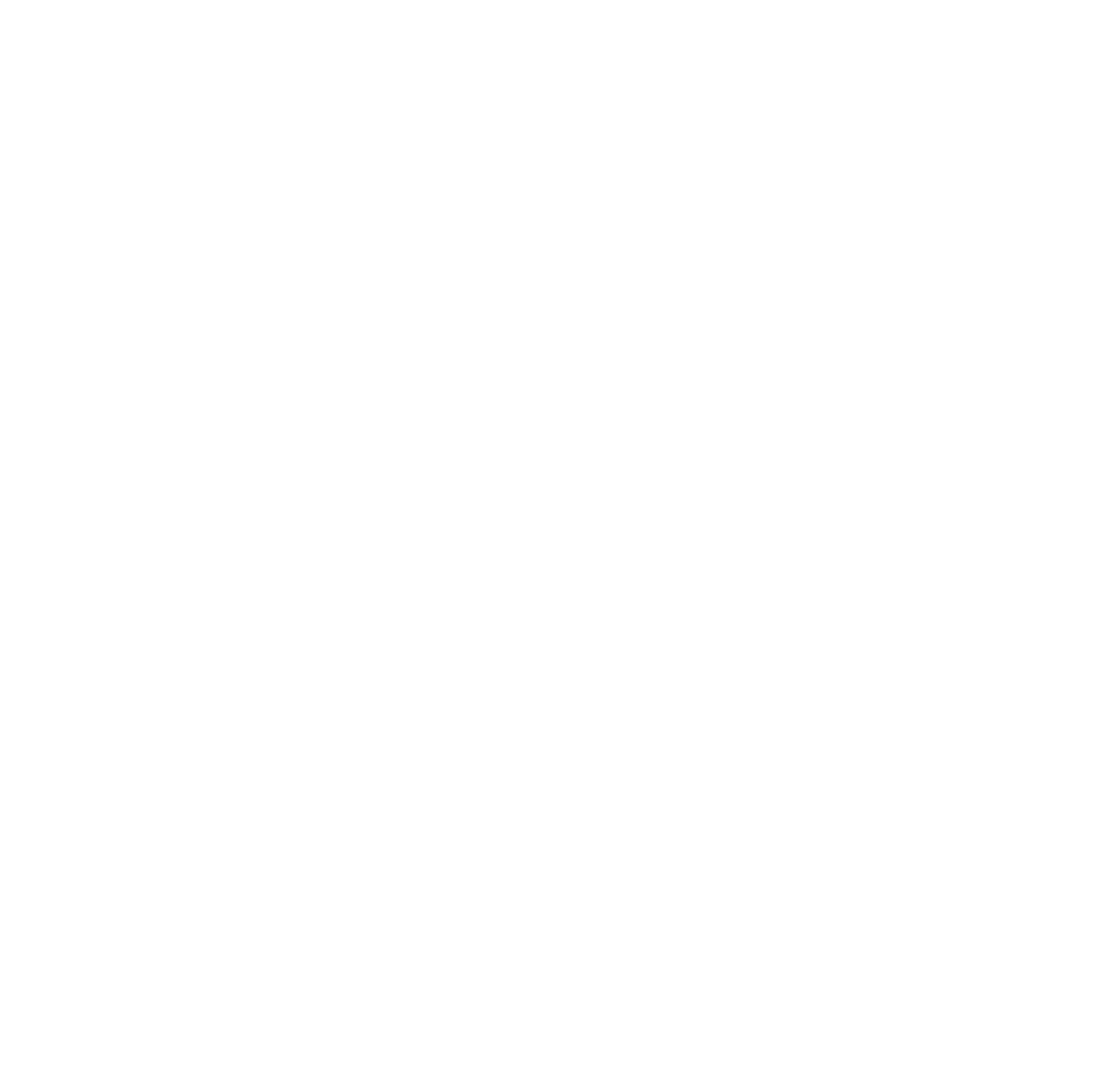 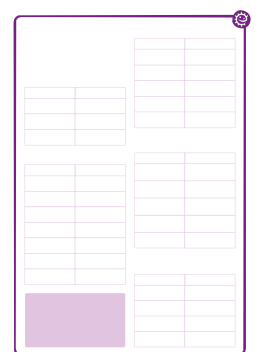 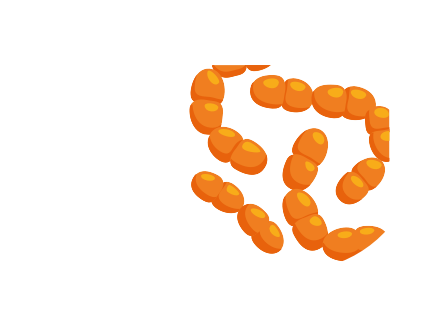 denne	ven skal lære om elte smittsomme		dommer somforårsaker problemer	dag.Del ut sykdomskort gruppe. (DifferensiertFortell elevene at	erne noen ganger må gruppere sykdommerunder ulike merkelapper for å håndtere forskjellige problemer. Hver gruppebør se nærmere på overskriftene på EA1. (Differensiert versjon: EA2) for hver sykdom. Svarark finnes på LA1-2.Be hver gruppe fullføre EA1 (differensiert versjon: EA2) for den første overskriften– Smittestoff. Be en representant for hver gruppe lese opp resultatene etter noen minutter. Skriv alle resultatene på en tusjtavle, og diskuter dem.46Etter at hver overskrift i EA1/2 er full- ført, drøftes resultatene med klassen.Smittsom organisme: Minn elevene på at det finnes	edtypermikrober		å identifisere årsaker sykdom-dommen påmåte, f.eks.	e antibiotika brukes til å behandle virus.Symptomer: Elevene ser kanskjeat noen sykdommer viser lignende symptomer, f.eks. feber eller utslett. Her passer det kanskje å nevne hvor viktig det er for folk å gå til legenår de er syke for å få en korrekt og nøyaktig diagnose.Overføring: Mange sykdommer over- føres svært lett ved berøring eller innånding. Andre sykdommer er nokså spesifikke og krever overføring av blod eller andre kroppsvæsker.Forebyggende tiltak: Vi kan forhindre spredning av og beskytte oss mot infeksjoner ved hjelp av noen enkle trinn. Det er bevist at det blir mindre smitte fra mange vanlige infeksjoner hvis vi vasker hendene regelmessig og holder et papir eller ermet over nese og munn når vi hoster og nyser. Riktig bruk av kondom kan redusere smitten av mange kjønnssykdommer.Behandling: Det er viktig å merke seg at ikke alle sykdommer krever medisinsk behandling. Noen krever hvile og økt væskeinntak. Smerte- stillende kan også brukes til å lindre noen av symptomene. Påpek overfor elevene at antibiotika bare blir brukt til å behandle bakterieinfeksjoner.Hovedaktivitet 2: Skadelige mikrober (fyll ut det som mangler)Denne aktiviteten kan gjennomføres i små grupper eller som en individuell oppgave. Bruk enheter med internettilgang og/ eller tekstbøker, og be elevene finneut mer om de sykdomsframkallende mikrobene i EA3 og fylle ut det som mangler. Svar finnes på LA3. En rad står tom, slik at elevene kan velge sin egen patogene (skadelige) mikrobe for å se nærmere på. Når denne tabellen er fylt ut, kan den fungere som en flott måteå oppsummere stoffet på.EkstraaktiviteterUtbrudd (aktivitet 1)Del elevene i grupper à 4–5 for å legge til rette for gruppediskusjoner. Velgen infeksjonssykdom eller be elevene dikte opp en egen. For eksempel kan du basere denne aktiviteten på en matbåren sykdom (matforgiftning), covid-19 eller en oppdiktet sykdom.Forklar elevene at de er en del av folkehelseteamet i kommunen, og at det har vært et utbrudd av en infeksjonssykdom. Mange er derfor blitt syk av samme infeksjon. Det erelevenes ansvar å koordinere arbeidet.Be gruppene diskutere hvem som ville deltatt i arbeidet med et utbrudd: sykepleiere, leger, folkehelseansatte, andre etater, forskere, epidemiologier, alle er viktige folkehelseaktører. Mer informasjon om disse folkehelse- jobbene finnes på helsenorge.no/fhi.noFor å hjelpe elevene i gang kan du spørre om hvem de ville oppsøkt hvis de ble syke. Hvem ville den personen snakket med? Hvem ville legen snakket med? Hva ville disse personene gjøre? Hvilket råd villemyndighetene gitt? Hva kan de folke- helseansatte gjøre for å overholde myndighetsråd og for å holde smitte- tallet nede? Finnes det metoder for diagnose eller behandling? Finnes det vaksiner for denne sykdommen?Du kan lage et flytdiagram for åregistrere  kommandolinjen.Som folkehelseansatte må de avgjøre hvordan de kan stoppe spredningen av infeksjonen. Hvilke spørsmål kunne de stilt som kan bidra til å stoppe spredningen av sykdommen?Hvor mange er syke? Hvordan sprer47smittestoffet seg? Hvem trenger å få vite om dette? Elevene bør oppfordres til å skrive så mange spørsmål som mulig og dele den det som går igjen med klassen.Denne øvelsen bør gi elevene litt større forståelse for hvordan personer, grupper og organisasjoner samarbeider forå bekjempe et utbrudd.Avslutt med å gi elevene følgende scenario: Tre hovedutbrudd er identifisert i nærmiljøet:En skoleFritidssenterKontorbyggBe elevene i grupper lage en plan forå kommunisere med de lokale beboerne om hvordan de kan stoppe spredning av sykdommen.Utbrudd (aktivitet 2)Be elever finne ut mer om en infeksjons- sykdom og lage en visuell tidsplan som skal presenteres i neste time. Tidslinjen bør henvise til følgende:En historikk over sykdommenDen aktuelle mikrobenOverføringsrateSymptomer og behandlingDødelighetsraterGjesteforeleserFor å gjøre læringen mer levende kandu vurdere å invitere en lokal folkehelse- ansvarlig for å snakke om de lokale tiltakene for covid-19 og prosedyrene som ble brukt.OppsummeringBe elevene skrive et avsnitt eller tre setninger for å oppsummere hva de har lært i timen. Kontroller at elevene har forstått stoffet ved å spørre om følgende påstander er sanne eller ikke sanne.Mikrober som kan forårsake sykdommer, kalles patogener. Sykdommer som skyldes slike mikrober, sies å være smittsomme sykdommer.Svar: SantMikrober kan overføres mellom personer bare ved berøring.Svar: Ikke sant, mikrober kan overføres mellom personer via en rekke forskjellige veier – luft, berøring, vann, mat, aerosoler (hosting og nysing).Noen nye smittestoffer kan forårsake epidemier eller spre seg over hele verden og forårsake en pandemi.Svar: Sant48Diskusjon49LA1 - Skadelige mikrober og sykdommer de forårsaker (svarark)SvararkOverføringSmittsom mikrobe4. ForebyggingSymptomer5. BehandlingMerkMRSA er en antibiotikaresistent bakterie. Den er spesiﬁkt resistent overfor meticillin og noen andre vanlig brukte antibiotika.Statusen som resistent skyldes overbruk og misbruk av dette og andre antibiotika. Behandlingen er fortsatt med antibiotika, men MRSA er i ferd med å utvikle resistens mot disse også.Mikroorganismer: Skadelige mikrober50LA2 - Skadelige mikrober og sykdommer de forårsaker (differensiert svarark)Svarark1. Smittsom mikrobe4. ForebyggingSymptomer5. BehandlingOverføringMikroorganismer: Skadelige mikrober51Skadelige mikrober fyll ut det som manglerSkadelige mikrober fyll ut det som manglerSA1 - InformasjonsarkMeticillinresistent Staphylococcus aureus (MRSA)MeslingerInﬂuensaMikroorganismer: Skadelige mikrober54SA2 - InformasjonsarkTrøskeKlamydiaBakteriell meningittMikroorganismer: Skadelige mikrober55SA3 - InformasjonsarkHIV/AIDSKyssesykeVannkopperMikroorganismer: Skadelige mikrober56SA4 - Differensiert informasjonsarkMeslingerInﬂuensaTrøskeMikroorganismer: Skadelige mikrober57SA5 - Differensiert informasjonsarkKlamydiaVannkopperMikroorganismer: Skadelige mikrober58EA1 - Sykdomsmatch (arbeidsark)Sykdoms- match1. Smittsom mikrobe3. Overføring2. SymptomerForebyggingBehandlingFramgangsmåte:1   Grupper sykdomskortene i samsvar med overskriften i hver boks.Merker du noen likheter eller forskjeller mellom sykdommene basert på hver av overskriftene?Mikroorganismer: Skadelige mikrober59EA2 - Sykdomsmatch arbeidsarkSykdomsmatchSmittsom mikrobe4. ForebyggingSymptomer5. BehandlingOverføringFramgangsmåte:1   Bruk informasjonsarkene til å ﬁnne ut hvilke sykdommer som skal i hver tom boks. Dette er blitt startet for deg.2.  Merker du noen likheter eller forskjeller mellom sykdommene?Mikroorganismer: Skadelige mikrober60Skadelige mikrober (fyll ut det som mangler)Skadelige mikrober (fyll ut det som mangler)8.-10. TRINN FORDYPNING, VGS – TIME 4Smittevern:Hånd- og luftveishygieneGjennom et klasseromseksperiment skal elevene lære hvor lett mikrober kan spre seg fra person til person gjennom berøring, og hvorfor det er viktig å vaske hend- ene riktig. Elevene skal også lære hvordan mikrober kan spre seg via dråpeoverføring (når vi hoster og nyser).RelevansFolkehelse og livsmestring:Erfare og observere hvor lett mikrober kan spres fra person til person, hvorfor det er viktig å vaske hendene riktig og hvor lett mikrober spres når vi hoster og nyserDemokrati og medborgerskap:Felles ansvar for å vaske hender og sørge for å ikke smitte andreMat og helseHelse og forebyggingNaturfagVitenskapelig metodeVitenskapelig innstillingEksperimentelle ferdigheter og undersøkelserAnalyse og evalueringBiologiCellerHelse og sykdomUtvikling av medisinerGrunnleggende ferdigheterLesing, skrivingKunst og håndverkGrafisk kommunikasjonNettlenkerhttps://www.e-bug.eu/no-no/fordypning- 8-10-trinn-h%C3%A5nd-og-luftveishygieneKompetansemålAlle elever skal:forstå at vi kan spre smitte med skitne hender.forstå at vi kan forhindre smitte- spredning ved å vaske hendene.forstå hvordan patogener kan overføres.forstå at vi kan forhindre smitte- spredning ved å holde et papir eller ermet (ikke hendene) over munnen og nesen når vi hoster eller nyser.RessurserInnledningPer elev Kopi av SA1 Kopi av SA2Hovedaktivitet:Eksperiment med toalettpapirPer gruppe1 kultur av Saccharomyces cerevisiae på maltekstraktagar3 skåler med maltekstraktagarSterile vattpinner (se hvordan vi lager våre egne under forberedelser)Toalettpapir med forskjellig tykkelse/stilSåpeEngangskopp for avfallsmaterialerBegerglassDesinfeksjonsmiddel (f.eks. Virkon)Steril pinsett Autoklavpose Tusjpenn TeipFor å lage egne sterile vattpinner(valgfritt) Cocktailpinner Absorberbar vatt Autoklavpose AluminiumsfolieEkstraaktivitet 1: Smittekjede ved magevirus Per elevKopi av SA1 Kopi av SA2Ekstraaktivitet 2 og 3: Test om hånd- og luftveishygiene     Per elevKopi av EA1 Kopi av EA2Ytterligere støttemateriellPer klasseKopi av PP1 om smittespredning og  -vern  (e-bug.eu/eng/KS4/ lesson/ Hand-Respiratoriy- Hygiene)StøttemateriellSA1 Smittekjeden (plakat)SA2 Stoppe smittekjeden (plakat)SA3 Håndvask (plakat) EA1 Håndhygiene (test)EA2 Åndedrettshygiene (test)StikkordBakterier Covid-19 Epidemi Sopp Infeksjon Pandemi Patogener Giftstoff Virus65ForberedelserHelse og sikkerhetKlargjør skålene med maltekstraktagar:1. Løs opp 15 g maltekstrakt og 18 g bakteriologisk agar i 1 l destillert vann.Klargjør kulturene:Inokuler skålene med maltekstraktagar med noen dråper av Saccharomyces cerevisiae-kulturen i maltekstraktbuljong.Spre væsken jevnt over overflaten på agaren ved hjelp av en steril glasstav, og inkuber i 48 timer ved 20–25 °C.Steriliser pinsetten:1. Steriliser pinsetten ved å dekke den i aluminiumsfolie og autoklavering.Slik lages sterile vattpinner (valgfritt hvis de ikke kjøpes):Kommersielt tilgjengelig (ikke-sterile) vattpinner bør unngås hvis de er impregnert med antimikrobielle kjemikalier.Pakk absorberbar vatt rundt en cocktailpinne. Sett à tre bør pakkesi aluminiumsfolie og steriliseres i en autoklaverbar pose.Cocktailpinnene bør kanskje delvis knekkes og bøyes til en L-form, slik at det blir lettere å få gjæren over på agarskålene.Velg toalettpapir:Bruk gjerne både et tradisjonelt glatt papir og et mykt papir, slik at de to typene kan sammenlignes.Kontroller at ingen av elevene har såpeallergi eller en sensitiv hudsykdom.Elever og lærere må vaske hendene grundig etterpå, da det er en risiko for at organismer som allerede finnes på huden, utilsiktet blir dyrket.Alt toalettpapir, alle vattpinner og alt avfallsmateriale må plasseres ien engangskopp (én per gruppe), og alle engangskopper som inneholder avfallsmateriale, må steriliseres i en autoklavpose før de kastes.Kast alt materiale som er brukt i eksperimentet, i samsvar med skolens retningslinjer for behandling av mikrobekulturer.EndringerHvis det forekommer utbrudd av luftveissykdom og bruk av munnbind anbefales, kan et trinn være å vise hvordan et munnbind kan blokkere mikrobene fra et nys eller et host.Et trinn som alltid bør være med, er hvordan vi fanger og dreper mikrober med papir, og hvordan vi kaster papiret og vasker hendene etterpå.Vis gjerne fram plakaten SA3 Håndvask for å innprente elevene god håndvaskpraksis.66StøttemateriellSmittekjeden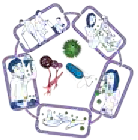 Personer med stor         	 risiko hvis de blirsmittetAlle løper risiko hvis de blir smittet, men for noen er risikoen større:personer på medisiner f.eks kjemoterapisvært unge/gamlepersoner med under- liggende sykdommer, f.eks hiv/aids, diabetesSmittekildeNoen eller noe som bærer de skadelige mikrobene som forårsaker smitten. Det er mange forskjellige smittekilder, bl.a.personer som allerede er smittetkjæledyr eller dyrkontaminert matVei ut for mikroberSkadelige mikrober trenger en måte å komme seg ut av en smittet person eller kilde på før de kan spre seg til andre. Dette kan være gjennom:nys, hoste, spyttkroppsvæskesafter fra rått kjøtt og fjærfeVei inn for mikroberSkadelige mikrober trenger en måte å komme inn i kroppen på før de kan smitte. Dette kan være gjennom:mat vi spiserinnånding av aerosoler eller dråperåpne kutt eller sårting vi putter i munnenSmittespredningSkadelige mikrober trenger en måte å bli overført fra en kilde til en person på.Dette kan være ved:direkte berøring/kontaktseksuell overføringSkadelige mikrober spres også viahendene, kontaktﬂater med hendene(f.eks. dørhåndtak, tastaturer, toaletter)SA1 Smittekjeden (plakat)Stoppe smittekjeden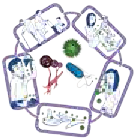 Personer med stor risiko hvis de blir smittetAlleTa relevante vaksinerPersoner med stor risikoHold avstand til smittsomme personer.Vær ekstra nøye med hygiene.Vær ekstra nøye ved matlagingSmittekildeIsoler smittede personer.Vær forsiktig med rå mat.Vask kjæledyr regelmessig.Behandle kjæledyr for patogener når det er nødvendig.Kast bleier og tilsølte klær på riktigVei ut for mikroberHindre athost og nysavføringoppkastkroppsvæskekommer ut på overﬂater eller henderVei inn for mikroberDekk til kutt og åpne sår med en vanntett bandasje.Tilbered mat på riktig måte.Sørg for å drikke bare rent vann.SmittespredningVask hendene grundig og regelmessig.Dekk til kutt og åpne sår.Ta egnede forholdsregler under seksuell aktivitet.SA2 Stoppe smittekjeden (plakat)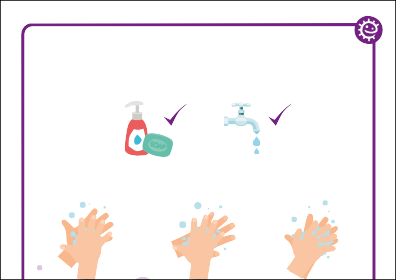 SA3 Håndvask (plakat)EA1 Håndhygiene (test)EA2 Luftveishygiene (test)Undervisningsplan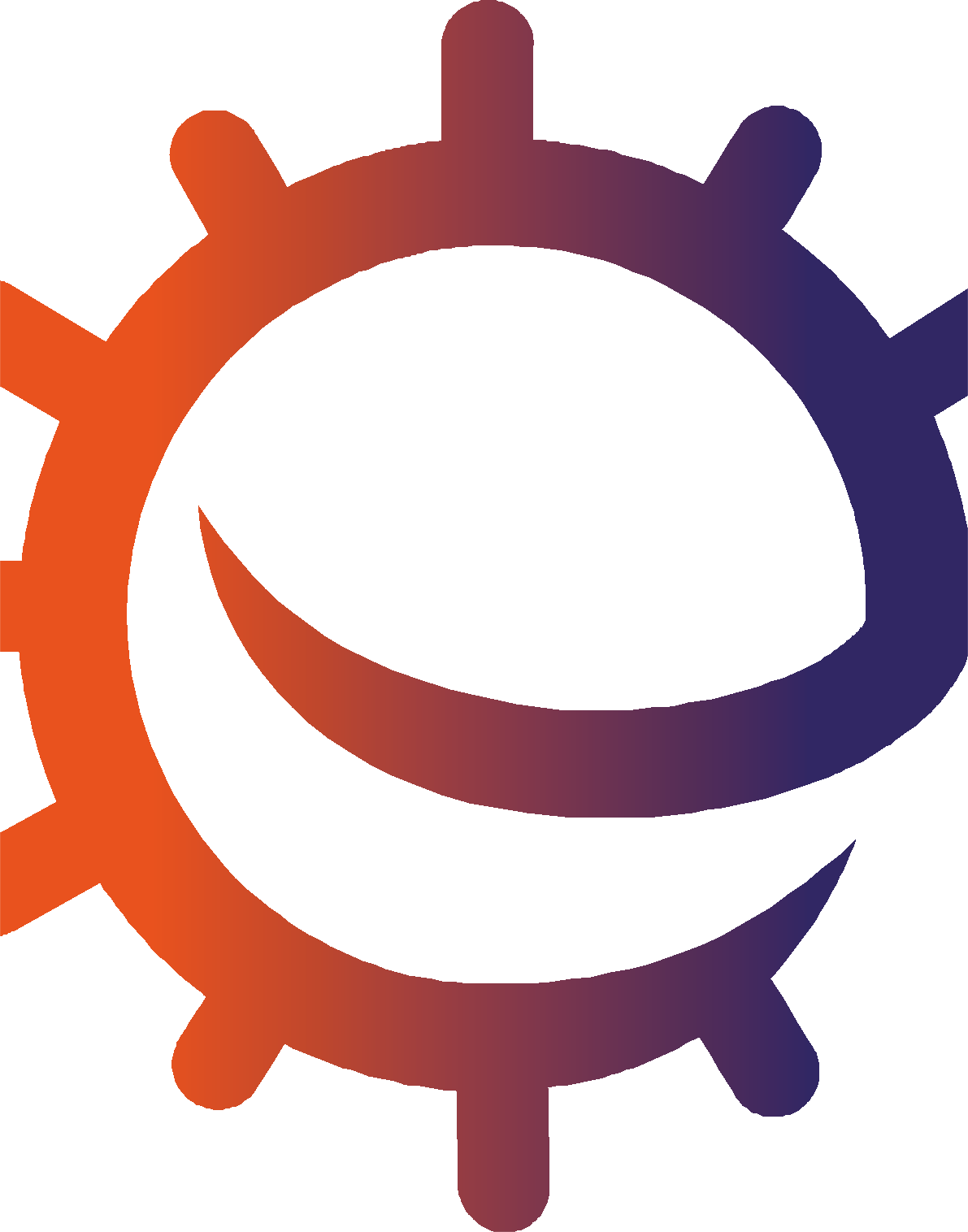 InnledningStart timen med å stille elevene følgende spørsmål: «Hvis det finnes millioner av sykdomsframkallende mikrober i verden, som lever overalt, hvorfor blir vi ikke syke hele tiden?» Del ut SA1 (Smittekjeden) ogSA2 (Stoppe smittekjeden) eller PowerPoint-presentasjonen PP1 for å forklare elevene om smittespredning og smittevern.Vis at mikrober kan overføres til personer på forskjellige måter.Spør elevene om de kommer på noen. Eksempler er blant annet gjennom maten vi spiser, vannet vi drikker og bader i, tingene vi tar på, og når vi nyser.Spør elevene om følgende: Hvor mange har vasket hendene i dag? Spør hvorfor de vasket hendene (for å vaske vekk eventuelle mikrober som kan være på hendene), og hva som ville skjedd hvis de ikke vasket vekk mikrobene (de kan bli syke).Forklar elevene at vi bruker hendene hele tiden, og at vi plukker opp millioner av mikrober hver dag. Mange av disse er ufarlige, men noen kan være skadelige.Forklar elevene at vi overfører mikrober til vennene våre, og andre, gjennom berøring, og at vi derfor vasker hendene for å forhindre spredningen av mikrober.Forklar elevene at de skal gjøre en oppgave som viser hvordan de best vasker hendene for å fjerne noen av de skadelige mikrobene som kan være på hendene.68Hovedaktivitet: Eksperiment med toalettpapirMerk undersiden av 3 sterile maltagar- skåler med navn og datoVask og tørk hendene grundigTørk lett over over- flaten til Saccharo-myces cerevisia med en steril vattpinne, og tørk den av på plate APakk en ny vattpinne inn i toalettpapir og tørk over overflaten til  Saccharomycescerevisia, og tørk den av på plate BGjenta steg 4, vask vattpinnen og tørk den av på plate CSnu skålene opp nedABCEksperimen  med toalettpapirI	bruker vi gjærenvisiae til å simulere hendene	orurenset medmikrober fra avf	or effektivt vi fjerner dem med		Bruk av sterile vattpinner i derepresenterer elevrepresenterer bakt	avføringen. Veksten på skål A,	viser mikrobene som er igjen på hendene etter at vi har vært på toalettet.Be elevene skrive ned hva de forventer før eksperimentet starter. Hva forventer de å se i skål A (ingen toalettpapir), B (tørk med toalettpapir) og C (tørk med toalettpapir og håndvask etterpå) i neste time?Be elevene merke undersiden av tre sterile maltagarskåler med navn og dato.hendene grundig og deretter tørke dem på rent tørkepapir. Åpne skålen med Saccharomyces cerevisiae, og bruk en st		vattpinne til å tørke lett over ov		ten. Løft deretter lokket a		A, berør agar- overflat	den samme vatt-på lokket igjen. attpinnen ikoppen.	varer til de mikrobene som ville	e igjen på hendene hvis vi tørket oss uten bruk av toalettpapir.Be deretter elevene pakke en steril vattpinne i et lag av toalettpapir. Åpne så skålen med Saccharomyces, (som representerer avføring), og be elever tørke den innpakkede vattpinnen lett over overflaten som tidligere. Elev- ene må nå bruke den sterile pinset- ten til å fjerne toalettpapiret og legge det i engangskoppen. Løft deretter lokket av skål B, be elevene berøre69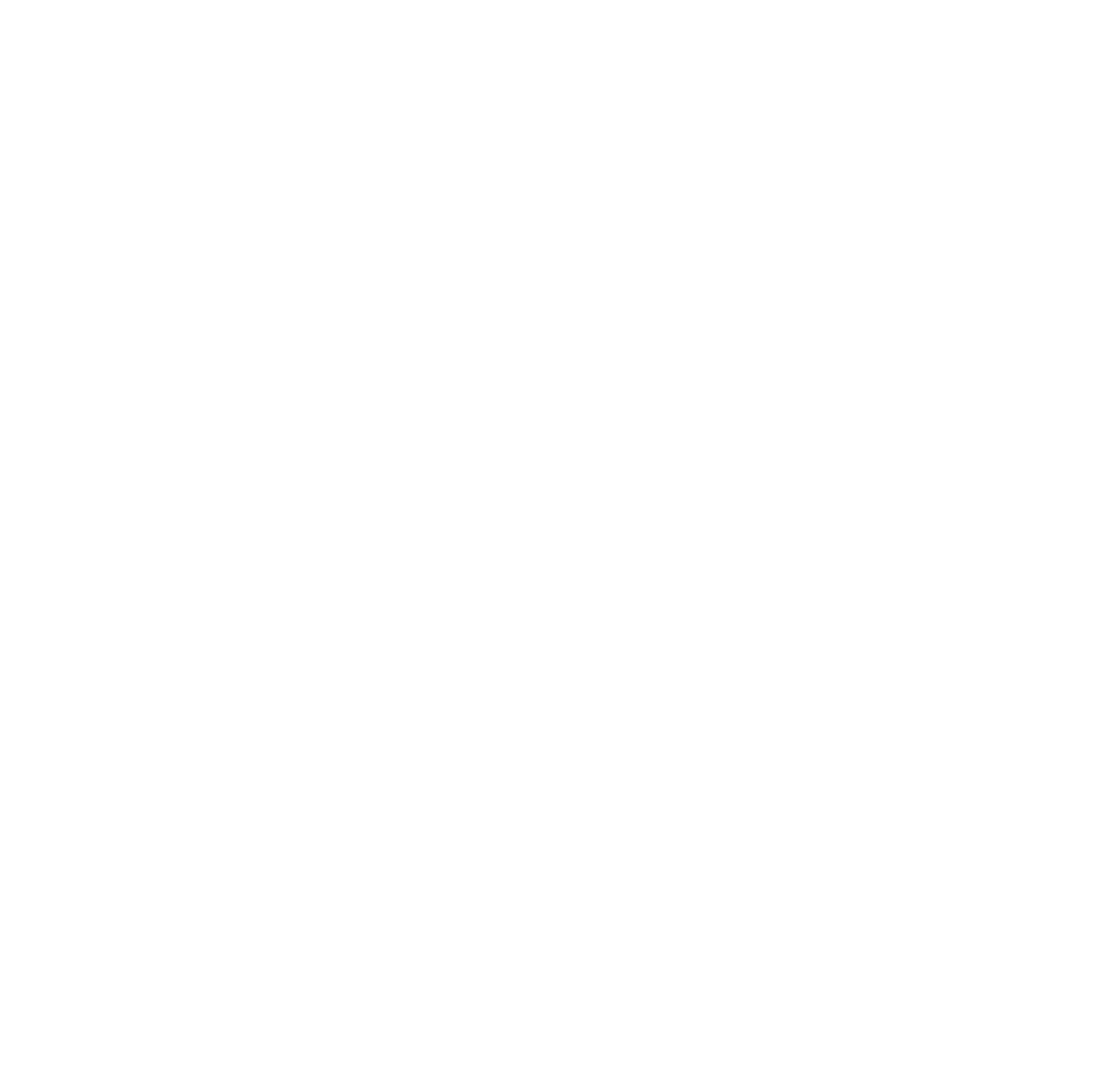 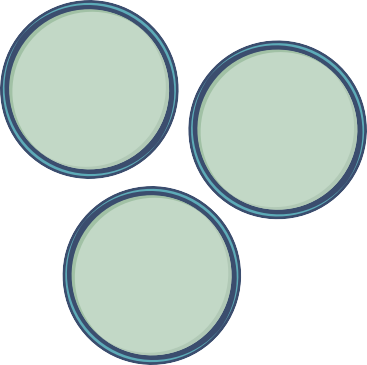 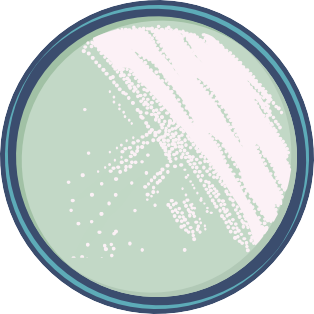 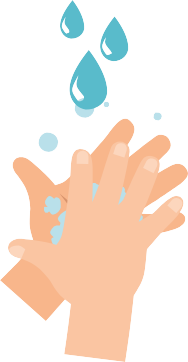 agaroverflaten lett med den samme vattpinnen, og sett lokket raskt på igjen. Elevene må nå vaske hendene grundig og kaste vattpinnen i engangskoppen.Den sterile pinsetten må plasseres i et begerglass med desinfeksjonsmiddeli mellom bruk og ikke legges på arbeidsbenken.Hver gruppe må gjenta trinn 4 ved hjelp av skål C med følgende forskjell: Når elevene har fjernet toalettpapiret og kastet det i posen, må de vaske vattpin- nene grundig med såpe og tørke dem på et rent tørkepapir. Be nå elevene bruke den rengjorte vattpinnen til å berøre overflaten på plate C, og sett lokket raskt på igjen. Elever må vaske hendene grundig og kaste vattpinnen. Dette viser bakteriene som er igjen på hendene etter at de har tørket vatt- pinnene og deretter vasket hendene.Fest lokket løst til skålene med to teipbiter. Skålene snus opp ned og inkuberes til neste time. Alle kopper som inneholder avfallsmateriale, må plasseres i én autoklavpose og steriliseres før de kastes.Eleven må undersøke agarskålene uten å åpne dem. Elevene bør merke segat det er mindre gjærvekst på skål B enn skål A. Dette viser at toalettpapiret laget en fysisk sperre for å forhindre noe, men ikke all, kontaminering fra gjæren (avføringen) til vattpinnen (hendene). Elever bør merke seg at det er mindre vekst på skål C enn skål B.Dette viser at håndvask fjerner de fleste mikrober etter toalettbesøk.Denne timen viser hvor viktig det er å vaske hendene etter å ha vært på toalettet. Valgfritt: Hver gruppe mågjerne bruke toalettpapir med forskjellig tykkelse/stil for å gjøre flere undersøk- elser hvis det er nødvendig.70EkstraaktiviteterSmittekjede ved magevirusDenne aktiviteten kan utføres i grupper på 2–4 elever eller som en klasseromsdiskusjon.Spør elevene om de noen gang harhatt magevirus. Bruk SA1 og SA2, og be elevene forestille seg spredningen av gastroenteritt (omgangssyke) på skolen fra én enkelt smittet elev.Be klassen tenke på hverdagslige situa- sjoner på skolen (besøke toalettet uten å vaske hendene eller vaske hendene uten såpe, spise i skolekantinen, låne penner eller andre ting av venner,  holde hender, klemme venner, bruke datamaskin).Be gruppene/elevene fortelle om hvordan smitten kan spre seg, og hvor raskt den kan spre seg i klassen eller på skolen. Be dem tenke gjennom hvordan de kan stoppe smittespredningen på forskjellige måter.Foreslå at elevene tenker gjennom og snakker om hvilke vansker de møter når det gjelder håndhygiene på skolen, og deretter foreslå hvordan de bedre kan bruke de eksisterende hygiene- fasilitetene.Smittespredning på et cruise (scenario)Denne aktiviteten kan brukes til å vise elevene hvordan smittestoffer lett kan spre seg globalt, og at det kan være bedre å være føre var enn etter snar.Dette kan utføres som en gruppe- eller enkeltaktivitet.Forklar elevene at de skal anslå hvor mange som kan bli smittet, og hvor langt influensa kan spre seg på en uke via en smittet person.Fortell elevene at de er på et middel- havscruise som vil legge til ved havner i Spania, Frankrike, Italia, Malta ogHellas. Ved hver havn kan passasjerene velge om de vil dra på utflukt på land eller bli på båten. På båten finner vi følgende passasjerer:en familie som vil reise hjem til Australia etter cruisetto passasjerer som planleggerå reise videre fra Hellas til Tyrkiac.  fire passasjerer som planleggeren interrailtur gjennom Ungarn,Tsjekkia og Tysklandd. øvrige passasjerer som planlegger å reise hjem til USA og KinaEn passasjer på båten har en ny stamme av influensaviruset, og det er svært smittsomt.Sett opp en hypotese, og anslå hvor mange personer han kan smitte, og hvor langt dette viruset kan spre seg på 24 timer og på 1 uke.Hva kunne vært gjort for å forhindre at smitten sprer seg så langt?71LærermerknaderFordi så mange reiser til så mange destinasjoner, er det umulig å avgjøre nøyaktig hvor raskt smitten kan spre seg. Ta hensyn til følgende:destinasjonerom alle han kommer i kontakt med, blir smittetinkubasjonstid (tiden fra noen blir utsatt for viruset til de får tegn og symptomer)OppsummeringTest om hånd- og luftveishygieneDel klassen inn i par. Gi hvert par en kopi av EA1 Håndhygiene (test) og EA2 Luftveishygiene (test) for å testekunnskapene deres. Denne kan brukes før og/eller etter timen. Paret med flest poeng vinner.Infografisk aktivitetElevene kan ytterligere styrke sin kunnskap om mikroorganismer og spredning av infeksjon ved å produsere offentlig infografikk (informasjons- grafikk) Dette vil bidra til å spre viktig informasjon om hånd- og luftveis- hygiene, samtidig som studentene engasjeres i lokalsamfunnet.72SmittekjedenPersoner med stor	 	 risiko hvis de blirsmittetAlle løper risiko hvis de blir smittet, men for noen er risikoen større:personer på medisiner f.eks kjemoterapisvært unge/gamlepersoner med under- liggende sykdommer, f.eks hiv/aids, diabetesSmittekildeNoen eller noe som bærer de skadelige mikrobene som forårsaker smitten. Det er mange forskjellige smittekilder, bl.a.personer som allerede er smittetkjæledyr eller dyrkontaminert matVei ut for mikroberSkadelige mikrober trenger en måte å komme seg ut av en smittet person eller kilde på før de kan spre seg til andre. Dette kan være gjennom:nys, hoste, spyttkroppsvæskesafter fra rått kjøtt og fjærfeVei inn for mikroberSkadelige mikrober trenger en måte å komme inn i kroppen på før de kan smitte. Dette kan være gjennom:mat vi spiserinnånding av aerosoler eller dråperåpne kutt eller sårting vi putter i munnenSmittespredningSkadelige mikrober trenger en måte å bli overført fra en kilde til en person på.Dette kan være ved:direkte berøring/kontaktseksuell overføringSkadelige mikrober spres også viahendene, kontaktﬂater med hendene(f.eks. dørhåndtak, tastaturer, toaletter)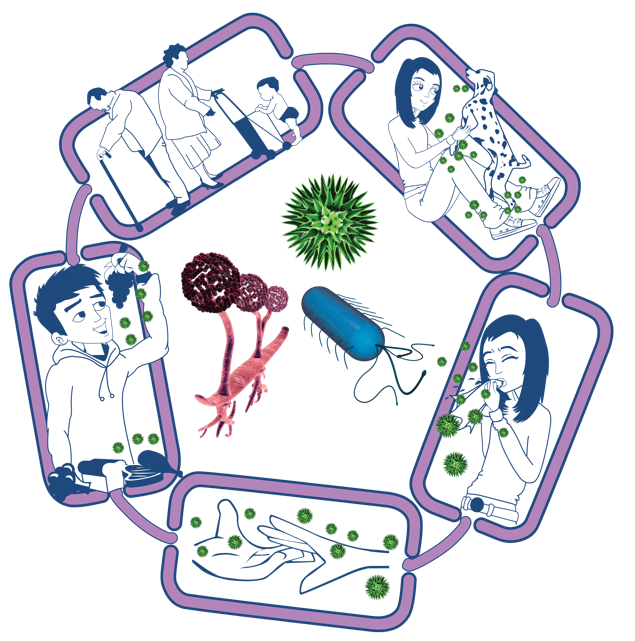 Stoppe smittekjedenPersoner med stor risiko hvis de blir smittetAlleTa relevante vaksinerPersoner med stor risikoHold avstand til smittsomme personer.Vær ekstra nøye med hygiene.Vær ekstra nøye ved matlagingSmittekildeIsoler smittede personer.Vær forsiktig med rå mat.Vask kjæledyr regelmessig.Behandle kjæledyr for patogener når det er nødvendig.Kast bleier og tilsølte klær på riktigVei ut for mikroberHindre athost og nysavføringoppkastkroppsvæskekommer ut på overﬂater eller henderVei inn for mikroberDekk til kutt og åpne sår med en vanntett bandasje.Tilbered mat på riktig måte.Sørg for å drikke bare rent vann.SmittespredningVask hendene grundig og regelmessig.Dekk til kutt og åpne sår.Ta egnede forholdsregler under seksuell aktivitet.SA3 - Håndvask (plakat)Vask hendene med såpe og vann i 20 sekunder1	2	3Håndﬂate mot håndﬂate4Håndbaken5Mellom ﬁngrene6Oversiden av ﬁngreneTomleneFingertuppene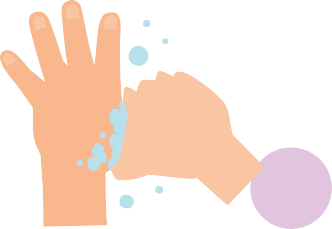 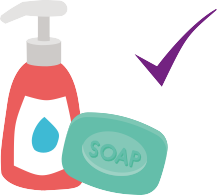 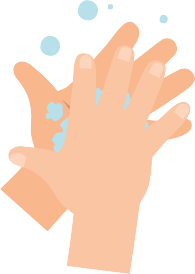 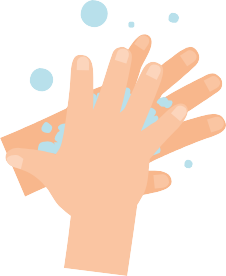 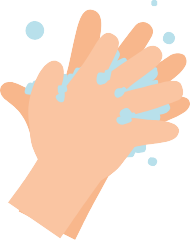 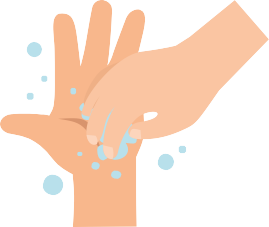 Syng «Happy Birthday» to ganger for å vaske lenge nokSmittev	Hånd- og luftveishygiene75EA1 - Håndhygiene (test)Test: HåndhygieneKryss av for alle svar som er relevantHvordan kan du spre mikrober til andre? (2 poeng)Ved å ta på dem Ved å se på demVed å snakke med dem på telefonen Ved å nyseNår bør vi vaske hendene? (3 poeng)Når vi har kost med et kjæledyr Når vi har nyst eller hostetNår vi har sett på TVNår vi har vært på badet eller skiftet bleieHvorfor bør vi vaske hendene med såpe? (2 poeng)Det bidrar til å fjerne usynlige mikrober som er for små til at vi kan se dem med det blotte øyeDet bryter opp oljen på hendene som fanger mikroberDet holder hendene fuktigDet gjør ikke noe om vi bruker såpe eller ikkeHvordan kan vi hindre at skadelige mikrober sprer seg? (2 poeng)Ikke gjøre noeVaske hendene i vannBruke håndsprit hvis såpe og vann ikke er tilgjengeligVaske hendene med rennende vann og såpeHvilket er IKKE et av de seks håndvask- trinnene? (1 poeng)Håndﬂate mot håndﬂate TomleneArmeneMellom ﬁngreneNår vi har nyst i et papir, bør vi (2 poeng)Vaske hendene umiddelbart Tørke hendene på klærne  Ta antibiotikaKaste papiret rett i søplaHvem kan bli utsatt for risiko hvis du ikke vaske hendene på riktig måte? (1 poeng)Du Familie VennerAlle ovenståendeHvor lenge bør vi vaske hendene? (1 poeng)10 sekunder20 sekunder (lengden på sangen«Gratulerer med dagen» to ganger) 1 minutt5 minutterSmittevern: Hånd- og luftv	gieneSjekk www.e-Bug.eu/no-no	å finne svarene76EA2 - Luftveishygiene (test)Test: LuftveishygieneKryss av for alle svar som er relevantHvordan kan du spre mikrober til andre? (3 poeng)Ved å ta på andre Ved å soveVed å nyse Ved å hosteNår vi har nyst i hendene, bør vi (2 poeng)vaske hendenetørke hendene på klærne ta antibiotikaIngen av ovenståendeHvis vi ikke har et papir tilgjengelig, er det nest beste å nyse (1 poeng)i hendene i ermetut i et tomt rom ned på pultenDen beste måten å hindre mikrober i å spre seg på er (2 poeng)å holde hånden for munnen når vi nyserå holde et papir over munnen når vi nyserå bruke et erme hvis vi ikke har papirå få i seg mye væskeHva bør vi gjøre med et papir etter å ha nyst i det? (1 poeng)Legge det i lommen til neste gang Kaste det rett i søplaStappe det opp i ermet til neste gangHvilket som helst av ovenstående alternativerHva kan skje hvis vi ikke vasker hendene etter å ha nyst i dem? (1 poeng)IngentingSkadelige mikrober kan bli overført til andreDet beskytter mikrobene våreSmittev	Hånd- og luftveishygiene Sjekk www.e-Bug.eu/no-no for å finne svarene778.-10. TRINN FORDYPNING, VGS – TIME 5Mathygiene og sikkerhetDisse ressursene er finansiert av EU SafeConsume- prosjektet, som er et EU-finansiert prosjekt som skal bidra til å redusere sykdom forårsaket av matbårne patogener. Mer informasjon finner du på safeconsume.eu.Ressursene har blitt testet ut på elever og lærere fra hele Europa og forskningen har resultert i dette lærematerialetRelevansStikkordMat og helseHelse og forebyggingÅ spise suntÅ forberede til matlaging/kokingNaturfagLevende ting og deres miljøerMikrober, matbårne sykdommer, bakterie, best før, brukes innen, kjøling, parasitterDen neste serien med undervisnings- planer innen mathygiene er utviklet som en del av SafeConsume- prosjektet (safeconsume.eu):Et europeisk samarbeid for å redusere helsebelastning fra matbårne sykdommer.78Time 2: UtbruddsundersøkelseTimeinnholdTime 1:Mattrygghet scenarier TimeinnholdDenne aktiviteten undersøker oppfatninger og misoppfatninger om matsikkerhet. Timen inneholder vanlige scenarier som barn, unge mennesker og deres familier kan relatere til, og diskusjonspunkter tilknyttet hvert enkelt scenario.KompetansemålAlle elever skal:Forstå at matbåren sykdom kan få alvorlige konsekvenser og kke bidrar til styrking av immunforsvaret.Forstå konsekvensene av å ikke følge mathygiene hjemme, for eksempel  matforurensning,og hvordan forhindre dette.Forstå ulike matetiketter og hvorfor disse er viktige.Forstå forskjellen mellom mattrygghet og matkvalitet.Forstå at maten som blir tilberedt hjemme ikke nødvendigvis er tryggere å spise enn mat du får servert på restaurant.Etter undersøkelser med forbrukere fra hele Europa, har matrelatert risikoatferd blitt identifisert.Denne aktiviteten viser et utbrudd i et middagsselskap, og hva som skjer når regler for mathygiene og mattrygghet ikke blir fulgt.KompetansemålAlle elever skal:Forstå hvordan man gjenkjenner skadelige mikrober som er vanlig å finne i mat.Forstå hvordan man gjenkjenner forhold som fremmer veksten av skadelige mikrober og hvordan man kan forhindre dette.Forstå hvordan du trygt kan trans- portere, lagre og tilberede mat.Forstå risikoer og konsekvenser av matforgiftningHer finner du informasjon og ressurserInformasjon og ressurser knyttet til undervisningsplanene finner du på https://www.e­bug.eu/no­no/ ks4­food­hygiene798.-10. TRINN FORDYPNING, VGS – TIME 6Smittevern: Seksuelt overførbare infeksjonerEn klasserombasert aktivitet viser hvor lett seksuelt overførbare infeksjoner/kjønnssykdommer (SOI) kan overføres. Med klamydia som eksempel hjelper denne timen elevene med å forstå hvor lett de kan bli smittet av seksuelt overførbare infeksjoner, og hvor alvorlige konsekvensene kan være.RelevansFolkehelse og livsmestring:Forholde seg kritisk til og bruke helserelatert informasjon til å ta gode og ansvarlige valg knyttet til kjønnssykdommerMat og helseHelse og forebyggingIntime og seksuelle forholdSeksualhelseNaturfagVitenskapelig metodeBiologiGrunnleggende ferdigheterLesing, skrivingStikkordKlamydia Kondom Prevensjon Gonoré Sikker Sex Seksuelt overførbare infeksjoner KjønnssykdommerKompetansemålAlle elever skal:forstå at infeksjoner lett kan spre seg gjennom seksuell kontakt.forstå hva de kan gjøre forå beskytte seg mot seksuelt overførbare infeksjonervære klar over at ikke alle med kjønnssykdom har symptomer.forstå at prevensjonsmidler uten barriere ikke beskytter mot seksuelt overførbare infeksjoner.De fleste elever skal:forstå hvor lett infeksjoner som klamydia kan spre seg blant unge.begynne å se nærmere på effektiv kommunikasjon rundt bruk av kondom.RessurserInnledningPer klasseKopi av PP1Hovedaktivitet:Eksperiment med reagensrørPer elevrene reagensrør Kopi av EA1Per klasseReagensrørstativ JodRisvann Hansker PlastfolieAktivitet 2:Se etter legitime informasjonskilder Per elevKopi av EA2 Kopi av LA1Aktivitet 3:Sikrere sex: Risikoer, kommunikasjon og informasjon Per elevHuskelapper Penner/blyanter Per klasseA3-arkAktivitet 4:Skape bevissthet rundt gonoréPer elev/gruppeEnhet for å opprette en presentasjon (valgfri)Penner/blyanter PapirAktivitet 5: Kondomforhandling Per elevKopi av SA1 Kopi av SA2 Kopi av EA3Ekstraaktivitet 1: Seksualhelse  (bingo) Per elevKopi av EA4 PennerPer klasseKopi av LA2 Boks/hatt (til å trekke kort opp av)Premier (valgfritt)Ekstraaktivitet 2:Test om kjønnssykdommerPer elevKopi av EA5ForberedelserStøttemateriellEksperiment med reagensrørAvsnitt AFylt et reagensrør halvfullt med melk – ett per elevErstatt et av reagensrørene med stivelseAvsnitt BFyll et andre sett med reagensrør halvfullt med melkErstatt et av reagensrørene med stivelseAvsnitt CFyll 4 reagensrør med melkLegg bomullsputer eller plastfolie over toppen av to av reagensrøreneFyll et ekstra reagensrør med stivelseKopier opp EA1 til hver elevMERK: Denne aktiviteten kan brukes til å dokumentere spredningen av andre typer infeksjon.Ekstraaktivitet: Seksualhelse (bingo)Skriv ut bingokort (EA4).Skriv ut, klipp ut og brett bingovertkort for seksualhelse (LA2) og legg dem i en boks/hatt e.l.Ordne med premier hvis det trengsLA1Misoppfatninger om seksuelt overførbare sykdommerLA2 Seksualhelse(bingovertskort)SH1 La oss snakke om kondomer – ineffektivtSA2 La oss snakke om kondomer – effektivtEA1 Eksperiment med  spredning av seksuelt overførbare infeksjoneri reagensrør(registreringsark)EA2 Misoppfatn- inger om seksuelt overførbare sykdommer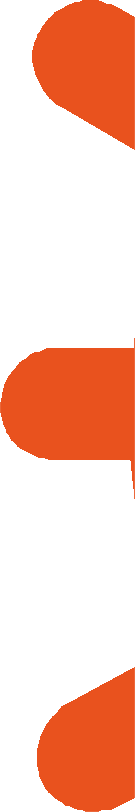 EA3 La oss snakke sammen (arbeidsark)EA4 Seksualhelse(bingo)EA5 Seksuelt overførbare infeksjoner (test)82Undervisningsplan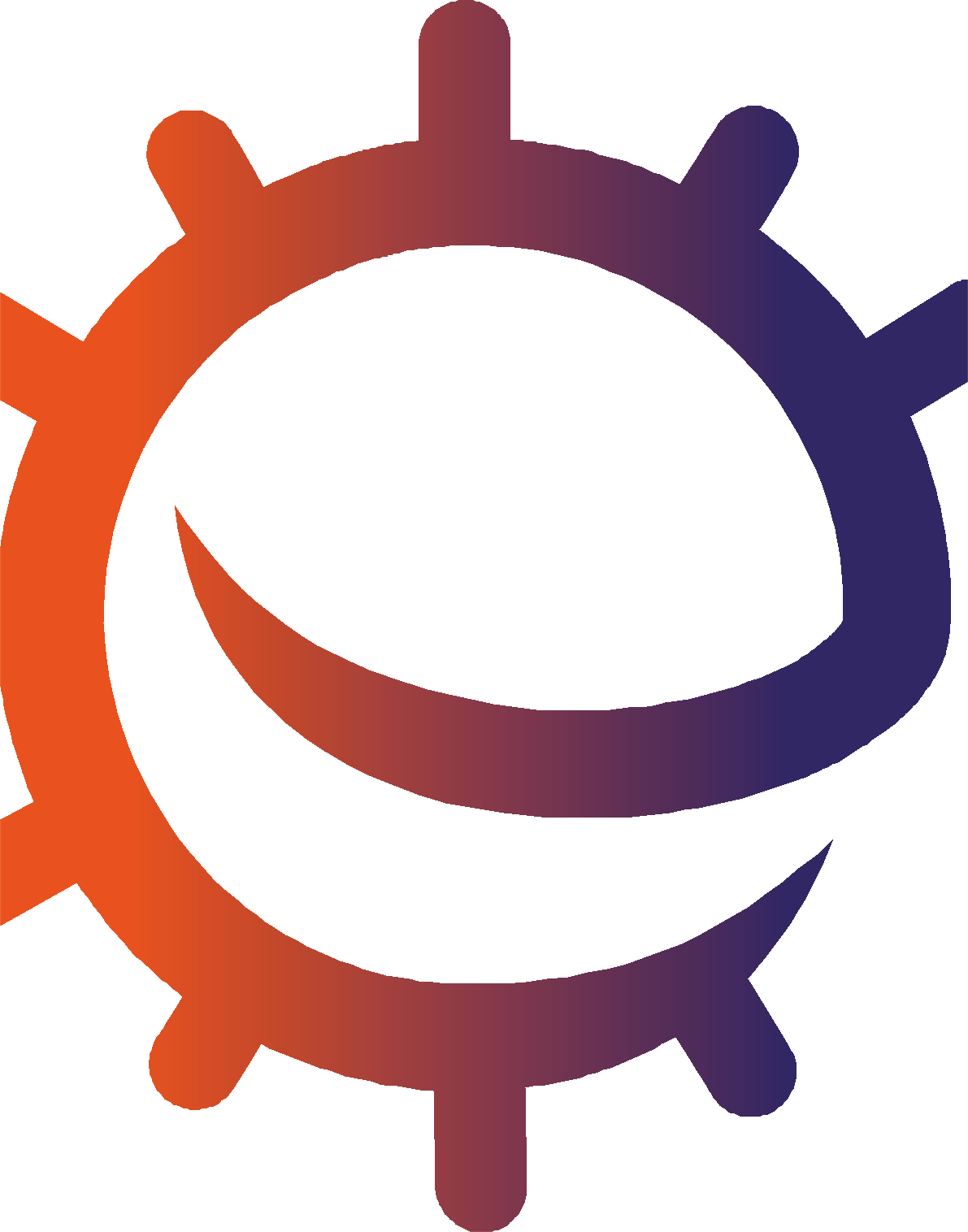 InnledningRepeter grunnreglene for seksualundervisning, eller bruk de foreslåtte reglene i oppfriskningsinformasjonen for lærere i begynnelsen av kompendiet.Start timen ved å forklare elevene at det er mange måter mikrober kan overføres på, f.eks. ved berøring, nysing eller gjennom forurenset mat eller drikkevann. Påpek at en annen viktig smittevei er gjennom utveksling av kroppsvæske, dvs. ubeskyttet seksuelt samleie.For å oppfordre elevene til å snakke om emnet kan du spørre om de vet om noen seksuelt overførbare infeksjoner, og om de vet hva som forårsaker dem. Bruk PowerPoint-aktiviteten på (e-bug.eu/eng/KS4/lesson/STIs) til å forklare dette.Forklar at seksuelt overførbare infeksjoner generelt blir overført gjennom ubeskyttet seksuell kontakt, dvs. når vi ikke bruker kondom, selv om noen av infeksjonene kan overføres på andre måter som delte nåler og sprøyter eller hud-til-hud-kontakt eller fra mor til foster og via morsmelk. Detteer fordi enkelte seksuelt overførbare infeksjoner blir båret i blodet, og overføring av denne kroppsvæsken kan også overføre smitten.Påpek at prevensjonsmidler uten barriere, f.eks. angrepillen, IKKE beskytter mot seksuelt overførbare infeksjoner.Merk at begrepene «kjønnssykdom», «seksuelt overførbar sykdom» og«seksuelt overførbar infeksjon» betyr det samme. En infeksjon vil si at kroppen blir invadert av en mikrobe. En infeksjon kan forårsake symptomer og komplikasjoner som endrer kroppens normale funksjon, men den avhenger ikke av dette for å bli klassifisert som en infeksjon. En sykdom forårsaker derimot spesifikke helsekomplikasjoner. Vi bruker likevel kjønnssykdom her fordi det er best kjent.83Hovedaktivitet: Eksperiment med reagensrør1 Send væskefylte reagensrør rundt i klassen, ett av dem vil inneholde stivelseBland væske fra reagensrøret ditt med 5 andre eleverLag et notat på hvem du delte væske med og i hvilken rekkefølgeFinn ut hvem som har reagensrøret med stivelse (kjønnssykdom) ved å teste alle med jodEA1 - Eksperiment med spredning av seksuelt overførbare infeksjoner i reagensglass (registreringsark)Eksperiment med spredning av kjønnssykdommer: ArbeidsarkAvsnitt A - Tenk gjennom rekkefølgen av personer du har hatt seksuelt samkvem med, og om de hadde kjønnssykdommen:Seksuelt samkvem1Ble de smittet?2345Hvor mange i klassen ble smittet?    	 Ble du smittet?   	Avsnitt B - Tenk gjennom rekkefølgen av personer du har hatt seksuelt samkvem med, og om de hadde kjønnssykdommen:Seksuelt samkvem	Ble de smittet?12Hvor mange i klassen ble smittet?  	 Ble du smittet?Hvorfor var det færre som ble smittet denne gangen?Avsnitt C - ResultaterSeksuelt samkvem  Ble de smittet?     Farge etter 1234Årsak til fargeforandringHva representerer plastfolien eller bomullsdottene?Hvorfor var det enkelte som ikke ble smittet selv om de hadde seksuelt sam- kvem med noen som hadde kjønnssykdom?Eksperimen	eagensrøres helst som en klas-ele	strere resultatene hele		et på EA1Avsnitt A1. Forklar elevene at de uell kontakt ved årepresenterer kropps	e) mellom to reagensrørene. Send reagensrørenerundt i klassen, og påse at hver elev får et reagensrør fullt av væske.IKKE la elevene få vite at det ene reagensrøret inneholder stivelse, men læreren bør vite hvem det er som har dette reagensrøret.MERK: Det kan være viktig å gi reagens- røret med stivelse til en elev som ikke blir urolig eller fl	over å få vite at han eller hun er «smittebæreren».utveksle væske med fem andre elever (i en klasse med mindre enn 25 elever kan antallet bytter reduseres til tre eller fi e). Be elevene regi- strere dette på EA1. Be		ene blande seg utenfor sin	ennekrets.t en av dem har simulert sek-ørbar inf	Læreren bør rundt blant elevene		tester seg seksuelt overførbare infeksjoner, ogtt en dråpe jod i hvert reagensrør. Hvis æsken blir svart, var personen smittet.Dette eksperimentet understreker hvor lett og diskré seksuelt overførbare infek- sjoner kan spre seg fra person til person.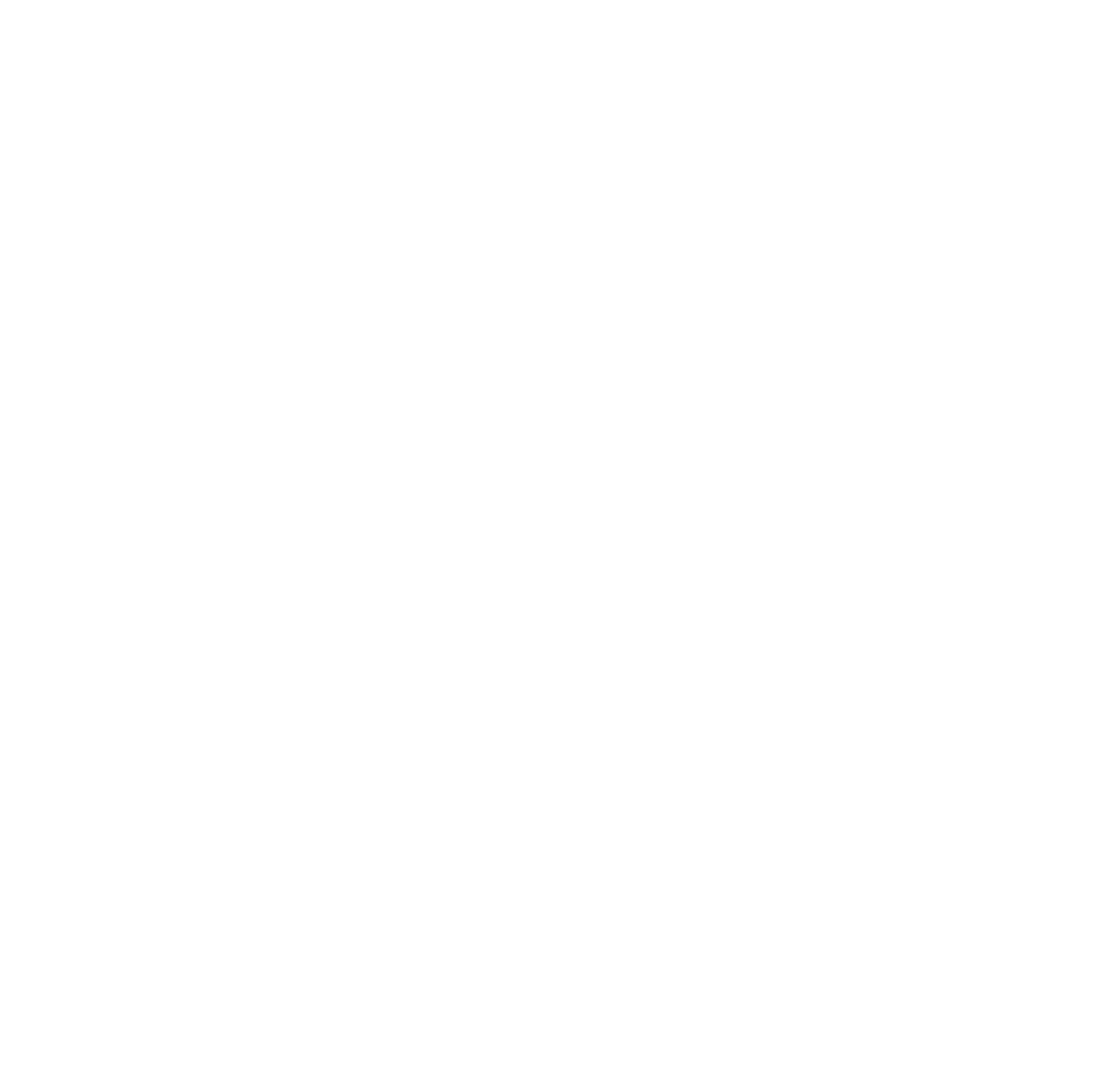 84Avsnitt B1. Gjenta aktiviteten ved å redusere hvor mange ganger elevene utveksler væske (har seksuelt samkvem) til én eller to. Merker klassen reduksjonen i antall smittede personer?Avsnitt CVelg fem personer fra klassen til å gi en presentasjon. Vis klassen hvilken elev som har det «smittede» reagensrøret. Gi de fire andre elevene de gjenværende reagensrørene, der to er dekket med plastfolie.Be eleven med det «smittede» røret ha«seksuelt samkvem» med hver av de fem andre elevene etter tur.MERK: Ikke bland væskene denne gangen. Bare la den smittede eleven dryppe litt av væsken over i de andre reagensrørene med en dråpeteller.Mottakeren må blande prøven godt.Test hver av elevprøvene for seksuelt overførbare infeksjoner ved hjelp av joden.Påpek at plastfolien representerte et kondom under disse seksuellesamkvemene, og at disse elevene ikke ble smittet.Mulige diskusjonspunkter med elevene etter dette eksperimentet er blant annet:Hvor enkelt seksuelt overførbare infeksjoner smitter: Snakk med elev- ene om hvor lett seksuelt overførbare infeksjoner spredde seg fra person til person. Ble de overrasket over noen av måtene kjønnssykdommer kan spre seg på fra person til person?Hvordan vi kan redusere infeksjons- risikoen: Snakk om hvor langt og raskt seksuelt overførbare infek-sjoner kan spre seg, og hvordan færre kontakter automatisk reduserer smittefaren.Personlig ansvar for egen helse: Det er viktig at unge tar ansvar for og føler de kan passe på sin egen helse, også sin seksualhelse. Vi bør unngå å diskutere «skyld» mellom seksualpartnere.Vanskelige samtaler: Forestille seg en vanskelig samtale der vi må be en seksualpartner sjekke seg / få behandling for en seksuelt overfør- bar infeksjon – bedre å forebygge infeksjon i stedet.Aktivitet 2: Se etter legitime informa- sjonskilder (aktivitet utenfor laboratoriet)Unge vil sannsynligvis lete på internett etter informasjon om nytelse, forhold eller symptomer på seksuelt overførbare infeksjoner, eller bruke kilder de anser som legitime, f.eks. Sex og samfunn. Be elevene bruke internett til å tilbakevise noen vanlige misoppfatninger om seksuelt overførbare infeksjoner påEA2. Denne aktiviteten kan tilpasses en klassediskusjon. Svar finnes på LA1.Aktivitet 3: Idémyldring: Sikrere sex, risikoer og kommunikasjon og informasjonSett opp fire store ark i rommet, med følgende spørsmål på hver plate:Hva er risikoene ved å ha ubeskyttet sex?Hva betyr sikker sex for deg?Hvordan kan vi kommunisere med hverandre for å gjøre sexen sikrere?Hvordan kan vi bli mer bekvemme med å snakke om sikrere sex med partnere og generelt?Del ut huskelapper til elevene. Be elever skrive sine tanker og forslag på huskelappene og deretter klebe svarene på de relevante arkene.Aktivitet 4: Skap bevissthet om gonoré (aktivitet utenfor laboratoriet)Denne aktiviteten kan gjennomføres i små grupper eller som en individuell oppgave. Bruk enheter med internettilgang og/eller tekstbøker, og be elevene finne ut mer om de sykdomsframkallende mikrobene i EA3 og fylle ut det som mangler. Svar finnespå LA3. En rad står tom, slik at elevene kan velge sin egen patogene (skadelige) mikrobe å se nærmere på. Når dennetabellen er fylt ut, kan den fungere som en flott måte å oppsummere stoffet på.Aktivitet 5: KondomforhandlingBygg videre på diskusjonen med spørs- målene for å understreke hvor viktig det er å treffe egne beslutninger og drøfte beslutninger om sex og sikrere sex med partnere. Denne aktiviteten fokuserer på partnerkommunikasjon om beslutninger om å ha sex og bruk av kondom for å beskytte seg mot kjønnssykdommer.Be elevene praktisere effektive og ineffektive kommunikasjonsteknikker når det gjelder å forhandle om bruk av kondom via følgende rollespillaktivitet.Del ut støttearket «La oss snakke om kondomer: Ineffektivt» (SA1). Skriv tilbakemeldinger på tusjtavlen etter at elevene har gjennomført rollespillet.Gjenta prosessen med «La oss snakke om kondomer: Effektivt støtteark (SA2).Snakk om følgende som gruppe:Hvilken kommunikasjon er mer effektiv?Hva gjør den ene formen forkommunikasjon mer effektiv?Hva slags aktiv kommunikasjon brukte TirilDel ut støttearket La oss snakke sammen (EA3). Denne siste aktiviteten gir elev- ene muligheten til å praktisere aktiv kommunikasjon om bruk av kondom.Be elevene dele seg i par, bli enige om hva samtalen skal handle om, og gjen- nomfør rollespill enten i grupper eller i klassen.Gjennomgå øvelsen etterpå ved å be elevene tenke på hva de har svart, og avgjøre om de har vært aktive.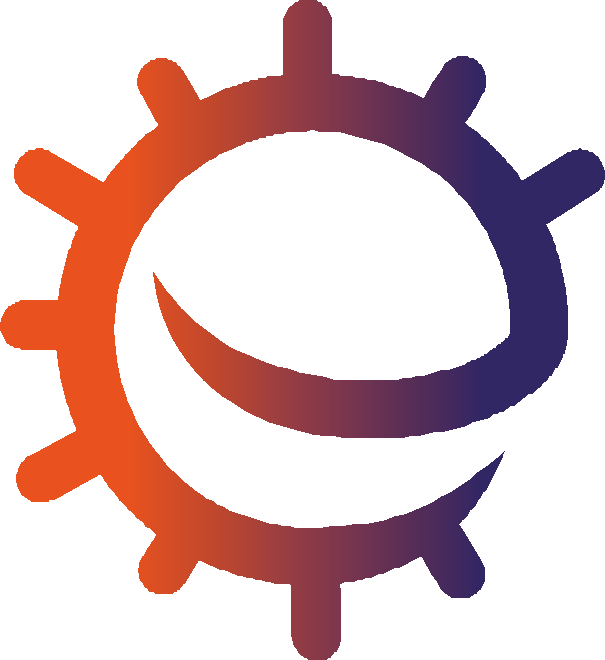 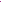 86EkstraaktiviteterSeksualhelse (bingo)Klassikeren bingo i ny drakt med seksualhelsebegreper i stedet for tall.Mål: Deltakerne blir presentert for seksual- helsekonsepter som gjelder sikrere sex, kjønnssykdommer og testing for seksual- helse.Gi hver deltaker et bingospillerkort (EA4) og en penn. Forklar spillereglene. Trekk etter tur et bingovertskort fra boksen/hatten (LA2). Les elementet på bingovertskortet  og et tilhørende helsebudskap. Bruk informasjonen på bingovertskortet til å presentere mer informasjon, diskutere og kontrollere at alle har forstått. Alle med dette elementet på sitt spillekort kan krysse det av. Den første som krysser av en hel horisontal, vertikal eller diagonal rad ogroper «Bingo!», vinner spillet. Alternativt kan spillet fortsette til det er en første-, andre- eller tredjeplass.Vær forberedt på å sette ned eller opp tempoet når dette spillet spilles, avhengig av elevenes behov. Vurder også å stave eventuelle ord for å hjelpe elevene medå finne dem.Hovedbudskap:For å praktisere sikker sex bør vi alltid bruke kondom og teste oss regelmessig for seksuelt overførbare infeksjonerKondomer er mest effektive når debrukes på riktig måteGjør deg kjent med kondomer, hvordan du bruker dem, og hvor du får tak i demKondomer gir den beste beskyttelsen mot seksuelt overførbare infeksjoner og forhindrer samtidig graviditet som ikke er planlagtKondomer kan forebygge seksuelt overførbare infeksjoner når de brukes riktig under oralsexUnge har rett til å ta egne beslutninger om sexDe kan gi og trekke samtykke når som helstKondomer er sterke og fleksibleDe fleste seksuelt overførbare infeksjoner gir ikke symptomer – det er ikke mulig å avgjøre hvem som har en seksuelt overførbar infeksjonÅ teste seg for seksuelt overførbare infeksjoner går raskt, enkelt og smerte- fritt, og det er vanligvis gratis hos fastlegen / sex og samfunnDe fleste tester for seksuelt overførbare infeksjoner er urinprøver eller svaber- prøverUnge som er seksuelt aktive, bør teste seg for kjønnssykdommer når de bytter partnere eller minst hvert år, selv om de ikke har symptomerSnakk med partneren eller partnerne dine om seksualhelseHver person er unik og har rett til å føle seg bekvem med den de erGjesteforeleserInviter en gjesteforeleser fra en lokal ungdomsklinikk/helsesykepleier til å forelese om de gratis og taushetsbelagte tjenestene de tilbyr. Skriv opp en liste over spørsmål du vil stille dem på forhånd.OppsummeringDel ut EA5 Test til grupper à 3–4 elever. Laget med flest poeng vinner.87Diskusjon88LA1 - Misoppfatninger om seksuelt overførbare infeksjoner lærerark)MisoppfatningerJeg kan ikke bli smittet gjennom oralsexIkke sant. Risikoen for å få kjønnssykdom gjennom oralsex er generelt mindre enn ved vaginal- eller analsex, men det er fortsatt en risiko. De infeksjonene som oftest blir overført gjennom oralsex, er herpes simplex, gonoré og syﬁlis.Jeg kan få herpes av et toalettseteIkke sant. Herpes simplex-virus (HSV) sprer seg ved direkte kontakt mellom slimhinner (bløtvevet i kjønnsorganene og munnen) med et herpessår, spytt, eller utsondringer fra kjønnsorganene til en person med herpesinfeksjon.Herpes overføres vanligvis under kyssing eller oral-, anal- eller vaginalsex.Å teste seg for seksuelt overførbare infeksjoner er smertefullt og ﬂautIkke sant. Mange prøver for seksuelt overførbare infeksjoner er så raske og enkle som å avgi en urinprøve. Noen prøver kan også omfatte blodprøvetaking, en visuell undersøkelse for å se etter tegn på infeksjon eller bruk av en svaberprøve (tasmed en mindre, myk og avrundet vattpinne) på kjønnsorganområdet. Hvis en svaberprøve er nødvendig, tilbyr noen tjenester muligheten til å gjøre det selv. Helsepersonell utfører seksualhelsekontroller hver dag – og de tenker ikke på en prøve for seksuelt overførbare infeksjoner som noe som speiler atferden din, men som et ansvarlig helsevalg.Pillen kan beskytte deg mot seksuelt overførbare infeksjonerIkke sant. Angrepillen hindrer graviditet. Den beskytter ikke mot infeksjoner. Personer med mange seksualpartnere får kjønnssykdommer.Kjønnssykdommer forskjellsbehandler ikke etter hvor mange partnere en person har hatt. Alle kan bli smittet, uavhengig om man har én partner eller ﬂere.Seksuelt overførbare infeksjoner kan overføres via ubeskyttet sex.Smittevern: Seksuelt overførbare infeksjoner89LA2 - Seksualhelse (bingovertskort)Smittevern: Seksuelt overf	e infeksjoner90SA1 - La oss snakke om kondomer (støtteark med ineffektivt eksempel)La oss snakke om kondomerEksempel 1INEFFEKTIVLars og Tiril har datet i ﬂere måneder og vært nære på å ha sex. Lars vil bruke prevensjon når de har sex.Lars:	Tiril, kan jeg snakke med deg om noe?Tiril:	Klart det, Lars, vi kan snakke om hva som helst. Hva er det?Lars:	Jeg vil bruke kondom, jeg er redd for at du har en kjønnssykdom.Tiril:	Hvorfor er du så rar? Jeg er helt frisk. Kan vi ikke bare se hva som skjer …Lars:	Ok, beklager. Jeg håpet bare vi kunne snakke.Tiril:	Jeg har også lyst å snakke. Bare ikke om det. La oss snakke om noe annet …Smittevern: Seksuelt overførbare infeksjoner91SA2 - La oss snakke om kondomer (støtteark med effektivt eksempel)La oss snakke om kondomerEksempel 2EFFEKTIVLars og Tiril har datet i ﬂere måneder og vært nære på å ha sex. Tiril vil bruke prevensjon når de har sex.Tiril:	Lars, kan jeg snakke med deg om noe?Lars:	Klart det, Tiril, vi kan snakke om hva som helst. Hva er det?Tiril:	Jeg vil ha sex, men jeg er redd for kjønnssykdommer og for å bli gravid.Lars:	Samme her, jeg er også redd for alt det der. Jeg var bare redd for å ta opp temaet først.Tiril:	Jeg vil at vi skal være klare når vi velger å ha sex – du vet, bruke kondom og teste oss på forhånd.Lars:	Ah, så du vil altså bruke kondom?Tiril:	Ja, jeg tenker på oss begge to. Jeg vil ikke at vi skal risikere å få kjønnssykdom eller bli gravid. Er du enig?Lars:	Ja! Helt enig, jeg tenker på deg også, og jeg vil ha sex med deg.Smittevern: Seksuelt overf	e infeksjoner92EA1 - Eksperiment med spredning av seksuelt overførbare infeksjoner i reagensglass (registreringsark)Eksperiment med spredning av kjønnssykdommer: ArbeidsarkAvsnitt A - Tenk gjennom rekkefølgen av personer du har hatt seksuelt samkvem med, og om de hadde kjønnssykdommen:Hvor mange i klassen ble smittet?    	 Ble du smittet?   	Avsnitt B - Tenk gjennom rekkefølgen av personer du har hatt seksuelt samkvem med, og om de hadde kjønnssykdommen:Hvor mange i klassen ble smittet?  	 Ble du smittet?Hvorfor var det færre som ble smittet denne gangen?Avsnitt C - ResultaterHva representerer plastfolien eller bomullsdottene?Hvorfor var det enkelte som ikke ble smittet selv om de hadde seksuelt sam- kvem med noen som hadde kjønnssykdom?Smittevern: Seksuelt overførbare infeksjoner93EA2 - Misoppfatninger om seksuelt overførbare infeksjoner (arbeidsark)Misoppfatningerom seksuelt overførbare infeksjonerBruk internett til å tilbakevise disse vanlige misoppfatningene om kjønnssykdommer. Skriv ned nøyaktig informasjon om hvert av følgende problemer, og hvilken informasjonskilde du har brukt.Jeg kan ikke få kjønnssykdom av oralsexJeg kan få herpes av et toalettseteÅ teste seg for kjønnssykdommer er smertefullt og ﬂautPillen kan beskytte deg mot å få kjønnssykdommerKjønnssykdommer vil forsvinne på egen håndSmittevern: Seksuelt overf	e infeksjoner94EA3 - La oss snakke (arbeidsark)La oss snakke sammenDu vet at vennen din planlegger å ha sex.Du vil at vennen din skal vite at det er viktig å bruke kondom.Anvisninger:Del inn i par, og bruk det dere har lært om aktiv kommunikasjon og kondomer til å fullføre denne samtalen.DU: «Jeg vil snakke med deg om kondomer. Du tenker å bruke kondom, ikke sant?»VENNEN DIN: «Hvem er du, helsepolitiet? Jeg vet ikke … kondomer ødelegger stemningen.»DU:VENNEN DIN: DU:VENNEN DIN: DU:VENNEN DIN: DU:VENNEN DIN:Smittevern: Seksuelt overførbare infeksjoner95SW4 - Seksuellhelsebingo arbeidsarkSeksuellhelsebingoSmittevern: Seksuelt overf	e infeksjoner96EA5 - Kjønnssykdommer (quiz)Quiz: Seksuelt overførbare infeksjonerKryss av for så mange svar som er relevantHvordan kan kjønnssykdommer spre seg? (3 poeng)Vaginalsex Analsex Sexting OralsexDen beste måten å hindre overføring av kjønnssykdommer på er:(1 poeng)Angrepille Kondomer Dusj etter sexOvervåking av den basale kroppstemperaturenHvem kan få kjønnssykdom? (1 poeng)Alle som har hatt ubeskyttet sex Bare enslige personerBare eldre personer Bare mennHvilke av følgende er kjønnssykdommer? (2 poeng)Klamydia Gonoré Inﬂuensa MalariaHar personer med kjønnssykdom symptomer (1 poeng)Alltid AldriDet avhenger av infeksjonen Ja, men bare hos kvinnerSmittevern: Seksuelt overførbare infeksjoner Sjekk www.e-Bug.eu/no-no for å finne svarene978.-10. TRINN FORDYPNING, VGS – TIME 7Smittevern: VaksinerDenne timen inneholder en detaljert presentasjon og animasjoner som viser hvordan kroppen bekjemper skadelige mikrober hver dag. Elevene vil delta i en dybdesamtale om vaksiner, og vi skal tilbakevise noen av de vanligste misoppfatningene om vaksiner.RelevansKompetansemålFolkehelse og livsmestring:Erfare og observere hvordan vaksiner kan forhindre spredning av infeksjoner, Oppdage betydningen av flokkimmunitetMat og helseHelse og forebyggingIntime og seksuelle forholdSeksualhelseNaturfagNaturvitenskapelige praksiser og tenkemåterEksperimentelle ferdigheter og strategierAnalyse og evalueringBiologiCellerHelse og sykdomGrunnleggende ferdigheterLesing, skrivingKunst og håndverkGrafisk kommunikasjonAlle elever skal:forstå at vaksiner hjelper folk med å utvikle immunitet mot en infeksjon og bidra til å bekjempe infeksjonen.forstå hvorfor vaksiner er viktige for elevene nå og gjennom hele livet.kjenne til de viktigste sykdom- mene som kan forebygges med vaksiner, og hvorfor dette er viktig for unge mennesker, deriblant elever.De fleste elever skal:forstå hvordan mediene, og epidemier, kan påvirke vaksine- dekningen positivt og negativt.98RessurserForberedelserHovedaktivitet: Immunitet og vaksiner Per klasseAnimasjon: https://www.e-bug. eu/no-no/8-10-trinn-vaksinerKopi av LA1 og LA2Per elevKopi av EA1Ekstraaktivitet 1: Elevdebattsett Per klasseVaksinasjon (debattsett)Ressurser – jeg er forsker- debattsett fritt tilgjengelige fra: debate.imascientist.org.  uk/the- kits/#vaccinationsEkstraaktivitet 2: Misoppfatninger om vaksiner Per klasseKopi av PP1 Kopi av LA3 Per elev Kopi av EA2Kopier opp EA1 og EA2 for hver elev.Last ned de interaktive arkene med misoppfatninger om vaksiner, og klargjør animasjoner ved å gåinn på e-Bug https://www.e-bug.eu/ no-no/8-10-trinn-vaksinerFør timen kan du be elevene fylle ut sin egen vaksinasjonsoversikt frae-Bug-nettstedet. Denne oversikten inneholder informasjon om alle vaksinene elevene bør ha fått. De kan snakke om dette hjemme medforeldrene sine. Vaksiner som elevene har eller ikke har tatt, er personlige  og bør ikke tas opp i klassen. Elevene kan bli svært overrasket over hvor mange vaksiner de har hatt tilgang tili løpet av livet.StikkordAntistoff Antigen Covid-19 HPV Immunforsvaret Immunitet VaksinerNettlenkerhttps://www.e-bug.eu/no-no/ fordypning-8-10-trinn-vaksiner99Støttemateriell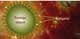 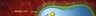 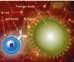 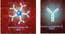 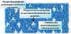 LA1 Animasjonsklipp (svarark)LA2 Immunforsvaret (svarark)En øm arm eller en følelse av trøtthet kan være vanlig fordi kroppen jobber med å lageLA3 Misoppfatninger om vaksiner (svarark)b)  Hjelpe-T-celler?EA1 Immunforsvaret (arbeidsark)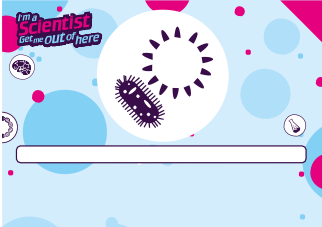 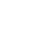 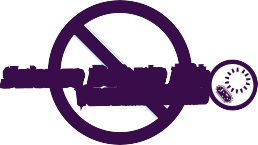 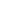 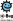 EA2 Misoppfatninger om vaksiner (arbeidsark)SA1 Jeg er forsker-debattsett(tilgjengelig fra debate.imascientist.org.uk/the-kits/#vaccinations)100Undervisningsplan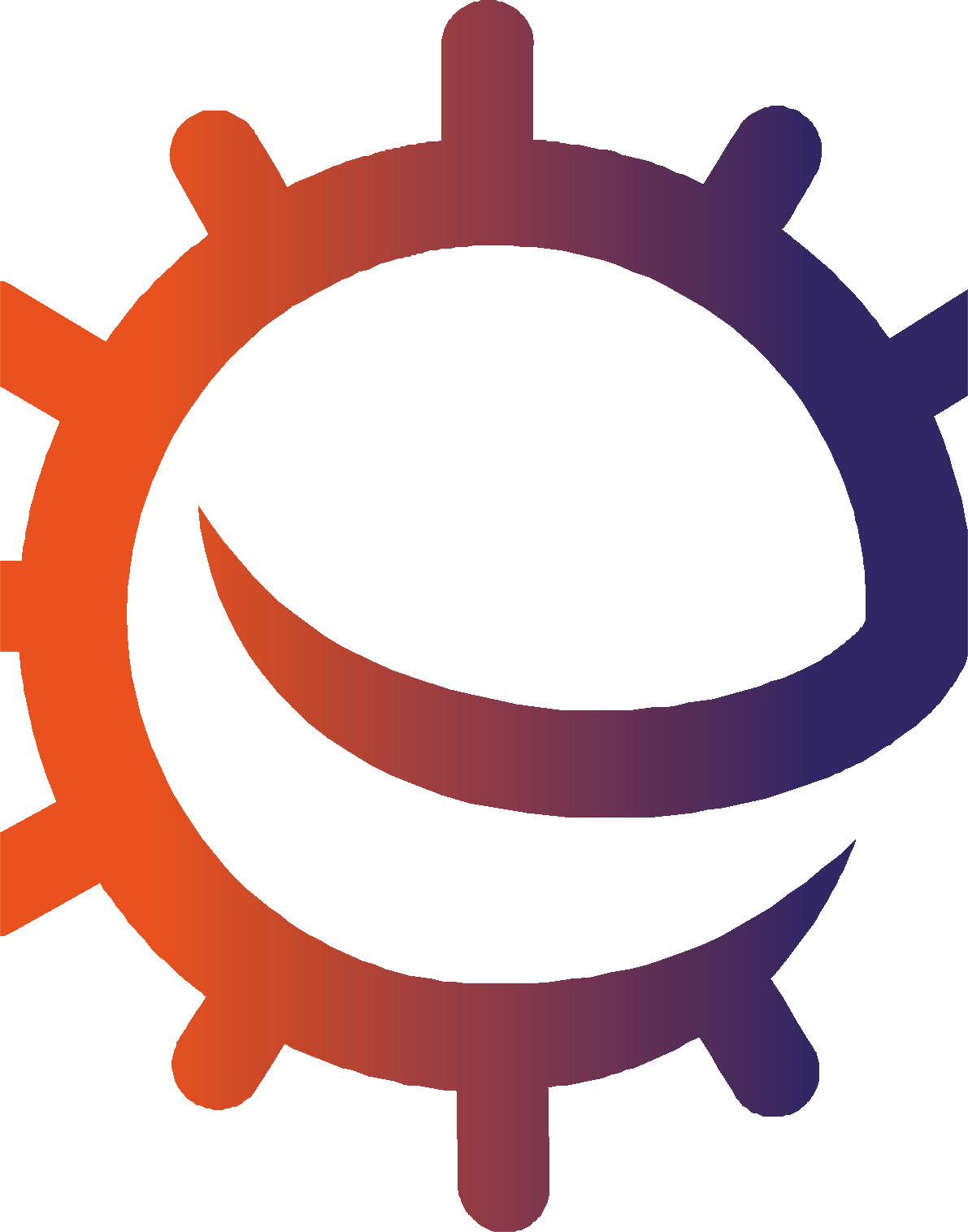 InnledningGi elevene en innføring ved å forklare at de skal lære om vaksiner,  og hvorfor de er så viktige. Elevene vil lære fakta, snakke om vanlige misoppfatninger og om hvilken innflytelse andre har når de tar beslutninger om vaksiner. Elevene vil lære om og hvordan mediene påvirker vaksineopptaketet. I tillegg vil de lære om bivirkninger og flokkimmunitet.Spør elever hva de allerede vet om vaksiner. Spørsmål som kan drøftes:Vet dere hva en vaksinasjon er?Hvordan virker en vaksine?Hvilke vaksiner får barn vanligvis, og hvor gamle er de?Hvilke vaksiner har dere fått?Hvorfor tror du at du trenger vaksiner mot sykdommer som influensa, meslinger, kusma og røde hunder eller covid-19?Vet elevene hva flokkimmunitet er? Be elever beskrive dette med egne ord. (Flokkimmunitetsanimasjonen https://www.e-bug.eu/no- no/8-10-trinn-vaksiner kan brukes hvis elevene fortsatt er forvirret når det gjelder flokkimmunitet).Vær forberedt på at noen elever kan stille spørsmål ved vaksiners sikkerhet. Oppfriskningsinformasjonen for lærere i begynnelsen av pakken kan hjelpe deg med å svare på spørsmål som måtte oppstå.101Ekstraaktivitet: Vaksinedebattsett(aktiviteten er på engelsk - følg lenke under)Del klassen inni maks 8 grupper. Hver gruppe vil få et debattkort.Velg en person fra din gruppe til å lese utsagnet fradebattkortet for hele klassenDiskuter utsagnene fra hvert av debatt- kortene i klassenVelg en person fra din gruppe til ålese faktaene på debattkortet høyt i klassenDiskuter i klassen. Har dine synspunkter forandret seg?Ethan Groves –Anti-vaccination  activistI’m doubtful about the safety of vaccines, especially MMR. I don’t believe what doctors and scientists are saying      now. They can’t be SURE it won’t cause aproblem, so why take the risk? I’d rather let my kids take   their chances with catching the infection. I had measles when I was a kid and I was fine. It’s probably better for their immune system to fight things off themselves.Fact: In 1955, 200,000 children in the USA were mistakenly given a polio vaccine when the virus hadn’t properly been inactivated. 10 of them died and 200 were paralysed.Issue: It should be your choice whether to have something done to your body, or your child’s body.Question: If there is any risk at all to having a vaccine, then shouldn’t we have a choice of whether to take it?Flora Eccrington – AuthorI’m writing a book about smallpox, an infection that   could kill 80% of infected children. The earliest attempts to immunise against it were called variolation. In 15th Century China they would blow powdered smallpox scabs    up people’s noses! 18th Century vaccines based on cowpox were safer but even so, some people were                 opposed to them.Fact: In 1853 the British government made smallpox vaccinations compulsory for children and many people objected. There were anti-vaccination riots in several cities.Issue: It’s wrong to try to force people to do things, and it often backfires, making them more determined not to do it.Question: Why try to force people to do something, when you could work with them, and try to  persuade them instead?Steve Bridgeford – ParentWhen my daughter Anna was a baby, I lost my job.   The company I worked for went bankrupt. I didn’t get the pay they owed me, we couldn’t pay our mortgage. In all that stress, we forgot Anna’s routine injections.Shortly after she started school she got Meningitis C.She nearly died, and was left with brain damage and hearing problems. If she had to have her vaccines before starting school, we would have had her vaccinated!Fact: There are different types of meningitis, and three vaccines help protect us against different types - Hib, MenC and pneumococcal. They are all given to babies in        their first year of life and protect them for many years.Issue: I think the child’s right to be vaccinated should be the most important thing.Question: Shouldn’t we as a society be protecting children from forgetful parents, or parents who don’t agree with vaccines, by makingvaccinations compulsory in order to go to school?Hasmita Myska – ParentMy beautiful boy has leukaemia, a sort of cancer.He’s having chemotherapy and hopefully he will make a full recovery. But the treatment suppresses his immune system so he can’t have any live vaccines, like MMR, until  he’s better. There are some unvaccinated children at his primary school. I’m terrified he’s going to catch measles from an unvaccinated child and die from that, and there’s       nothing I can do to protect him.Fact: There will always be some people who can’t have a vaccine for medical reasons. But if enough other people are vaccinated, the infection can’t spread, so everyone is protected. This is called herd immunity.Issue: Herd immunity depends on high numbers of people being vaccinated. I think we SHOULD restrict people’s freedom if they are putting others at risk.Just like it’s illegal to drink and drive.Question: My child has no choice, he can’t be vaccinated. Why doother parents have the right to put my child at risk?Polly Jones – PhilosopherI study moral questions to do with health and medicine. I believe vaccinations should be compulsory. If enough people are vaccinated then EVERYONE benefits from herd immunity. So I think it’s only fair that everyone should take part (unless there are medical reasons why they can’t).Fact: Some vaccines have to be ‘live’ vaccines to work (this includes measles, mumps, rubella and the new flu vaccines being given to children as a nasal spray). That means they give you a very weak form of the infection and could make you a bit ill.Issue: People who choose not to vaccinate know that if everyone else DOES vaccinate, their children are probably still safe. So they are freeloaders!Question: Why should some people benefit without the inconvenience or risk (however small) of getting the vaccine?Henry Sparrow - NurseI love vaccines! My Dad caught polio as a child and it left him paralysed in one leg for life. It really affected him. Yet it could have been prevented with one little vaccine. When I give kids jabs I tell them I’m giving them a super-power, making them immune to an infection. I thinkit’s a miracle. I think we should do everything we can to make more children protected.Fact: If a child is old enough to understand and make their own decisions, a doctor or nurse can give the child medical treatment, whether their parents agree or not. GPs or nurses can always give ‘catch-up’ immunisations if they are asked.Issue: Compulsory vaccination to go to school would be one extra push towards all kids being immunised. If it saves just one child from a horrible illness then I think it’s worth it.Question: If modern medicine CAN protect children against dangerous infections, shouldn’t we do everything to make sure it DOES?Martha Guard – Community health visitorI’m a health visitor in a big city. I visit new mums and try to help make sure their babies are safe and healthy. Some of the mums I visit have lots of problems – mental health issues, poverty, violent partners or ex partners. Some  of them don’t speak good English.It is hard for some families to access services.Fact: In a 2006 study, roughly 3% of 9 month old babies had missed SOME of their immunisations. They were generally from disadvantaged families. In the same study roughly 1% were NOT IMMUNISED AT ALL, and generally they were from more well off families who objected to immunisations.Issue: Most of the kids who miss immunisations, it’s just because their families are struggling and have problems.Question: Just because children haven’t received all their vaccines doesn’t mean they shouldn’t  attend school. What good will it   do to punish people who are already struggling?Tim Lawrence – Unvaccinated teenagerI didn’t have the MMR jab because my parents worried about autism. Since then science has shown the  vaccine is safe. But my dad is convinced vaccines aren’t safe. I want to go to school, but I might not be able to if they change the law.Fact: Andrew Wakefield did a study in 1998 that seemed     to show a link between the MMR jab and autism. He has since been struck off by the General Medical Council for dishonesty and banned from ever working again as a    doctor in the UK. Investigation has shown that his research was deeply flawed.Issue: Every child should have the opportunity to get an education. Vaccines should not be compulsory in order    to attend schools.Question: Why give unvaccinated children MORE problems?Hovedaktivit	Immunitet og vBe ele		vaksineanimasjons- klippe	e-Bug-nettstedet.delt i tre klipp og og vaksiner.e animasjons-klippene finnesDel ut en kopi av EA1 Elevene bør svarebasert på informasjonen Svar finnes på LA2.t sammen er». Det bidrar til at vikan snakke om et kontroversielt tema på en strukturert måte. Last ned vaksine- debattkortene gratis, kun tilgjengelig på engelsk, fra: https:/		e.imascientist. org.uk/files/	S-Vaccinations-Allsom en tverrfag-et innen	og naturfag.t er kort med åtte karakterer. Del klassen i høyst åtte grupper, eller så mange karakterer som du vil ha med. Tildel en karakter til hver gruppe.Arbeid dere gjennom hver debattrunde i samsvar med anvisningene, og oppfordr elevene til å tenke gjennom meningene sine. Strukturen viser elevene hvordan de kan bygge opp en diskusjon, og under- bygge sine meninger med fakta. Settet inneholder lærernotater for å bidra til å gjennomføre timen effektivt.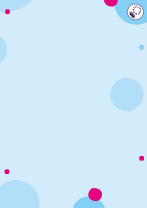 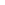 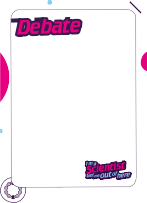 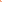 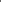 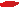 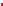 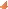 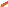 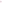 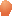 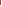 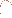 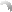 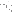 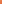 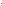 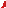 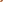 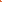 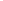 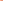 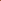 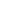 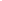 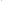 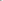 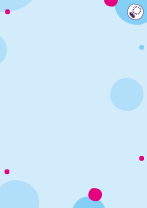 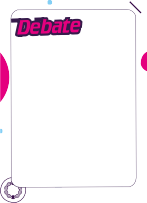 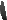 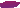 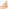 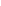 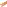 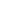 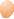 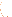 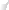 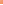 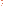 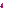 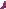 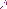 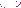 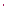 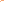 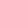 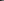 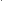 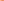 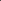 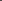 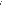 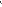 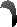 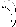 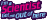 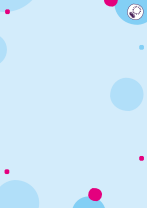 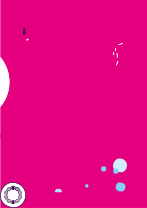 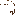 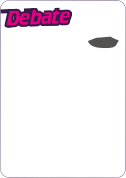 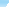 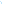 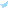 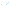 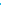 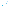 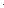 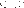 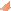 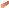 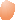 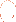 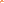 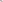 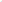 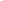 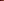 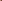 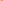 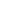 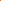 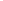 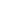 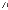 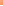 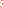 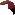 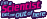 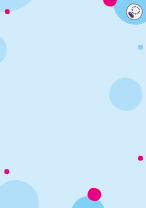 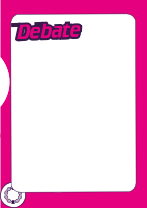 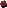 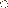 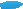 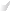 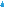 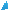 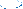 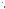 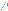 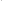 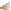 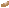 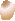 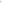 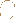 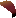 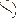 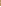 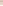 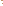 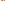 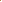 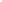 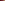 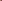 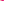 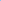 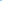 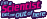 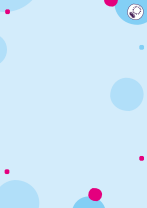 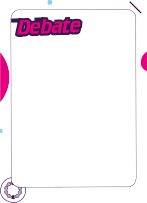 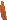 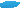 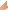 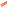 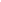 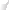 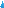 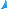 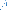 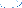 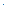 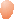 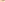 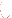 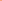 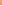 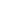 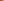 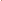 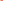 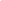 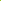 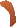 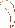 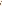 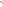 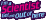 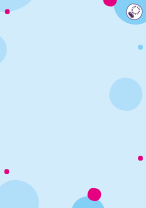 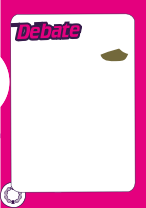 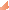 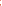 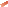 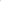 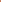 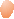 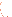 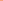 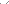 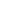 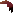 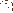 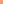 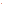 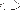 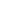 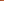 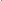 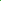 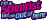 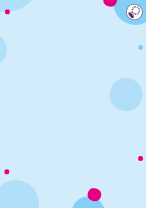 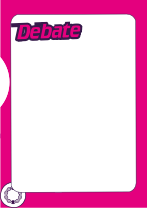 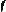 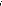 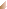 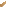 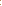 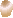 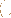 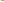 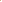 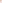 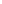 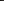 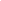 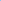 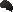 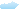 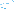 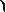 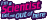 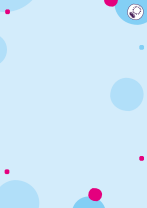 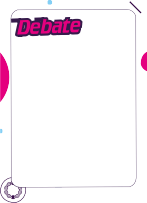 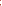 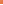 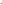 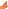 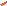 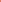 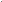 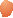 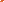 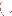 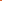 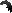 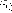 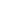 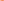 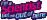 102Diskusjon103EkstraaktiviteterOppsummeringVaksine misoppfatningerVis frem de interaktive vaksinasjons- bildene ved å bruke PowerPoint fra https://www.e-bug.eu/no-no/fordypning- 8-10-trinn-vaksiner. PowerPointen tar for seg fem vaksine misoppfatninger som unge folk kan oppleve, og gir svar basert på elevenes syn.Involver elevene i å svare ja eller nei til hver punkt, og gå deretter gjennom bakgrunnsinformasjonen som er gitt.Studentene skal deretter fullføre EA2 Misoppfatninger om vaksiner.Svar på arbeidsarket er inkludert i PowerPointen.Be elevene oppsummere kunnskapen de har om alle vaksiner, og lage en infografikk for allmennheten. Dette kan brukes til å hjelpe elevene med å spre nyttig informasjon mens de deltar i nærmiljøet.104LA1 - LærerarkDette arket inneholder mer informasjonfor lærere og er utviklet for å brukes sammen med e-Bug-vaksineanimasjonen.Animasjonen er delt i tre klipp.Klipp 1 Innledning:For å forstå hvordan vaksiner virker, trenger vi først å vite hvordan immunforsvaret fungerer, og hvordan vaksiner stimulerer immunforsvaret til å beskytte mot smittsomme sykdommer. Denne korteanimasjonen beskriver hvordan immunforsvaret bekjemper infeksjon, og forklarer hvordan det reagerer på en vaksine. Immunforsvaret funksjon er å skille fremmedlegemer fra stoﬀer som er en del av våre egne organer. Den delen, eller de delene, av fremmedlegemer som immunforsvaret gjenkjenner, er kjent som antigener. Antigener ﬁnnes på bakterier, på virus og på fremmede celler fra transfusjoner eller organtransplantater. Antigener kan også være kjemikalier som giftstoﬀer eller bestanddeleri vaksiner.Medfødt immunitet:Kroppens første forsvarslinje mot fremmedlegemer er de forskjellige fysiske barrierene den har for å hindre at de trenger inn. Dette omfatter tårer, magesyre, huden og små hår som heter cilia. Hver av disse barrierene har en spesialisert oppgave som blir forklart nedenfor:Hud: Huden utgjør en fysisk barriere for kroppen vår. Patogener (mikroorganismer som forårsaker sykdom) kan trenge inn gjennom denne barrieren når huden er ødelagt, irritert eller skadet av kutt og sår.Tårer: Øyet har en mekanisme der det renser seg selv ved å forﬂytte stoﬀer gjennom blunking.Fukthinnen over øyet kan fange stoﬀer som støv. Når vi blunker, kan vi ﬂytte det ut i øyekrokender det kan fjernes. Tårene våre inneholder også enzymer som lysozym og amylase. De kan drepe noen bakterier og gi et ekstra beskyttelsesnivå.Magesyre i magesekken: Syren i magesekken hjelper fordøyelsen og dreper dessuten visse patogener. Patogener som ikke blir drept av denne syren, kan potensielt forårsake sykdom, f.eks. Salmonella som forårsaker matforgiftning.Cilia: Cilia er små hår langs luftveiene i nesen og lungene. Disse hårene er plassert ved siden av slimhinneceller som utskiller slim. Slimet kan fange partikler vi puster inn, bl.a. bakterier og virus. Når hårene beveger seg i nesen, stimulerer det til å nyse, og i lungene kan de forﬂytte slimet til halsen der det kan hostes ut eller svelges ned.Men hvis disse barrierene blir brutt, for eksempel av bakterier som kommer inn i kroppen gjennom huden, møter antigenene store celler som heter makrofager, og som bor i huden. Ordet makrofag betyr«storeter». Hvis en makrofag gjenkjenner antigenet som noe fremmed og ikke noe «eget», omslutter den det i en prosess som heter fagocytose, og kan ødelegge det. Betennelse på stedet gjør også at det frigjøres små proteiner som heter cytokiner, og som bidrar til å regulere immunresponsen og tiltrekke seg ﬂere makrofager fra blodomløpet til stedet. Denne første og umiddelbare reaksjonen er kjent som medfødt immunitet. Selv om den er rask, er den ikke-spesiﬁkk. Den er den samme for alle antigener,og immunforsvaret husker ikke noe fra møtet med antigenet.Smittevern: Vaksiner105LA1 - Lærerark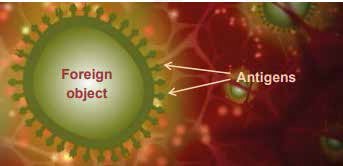 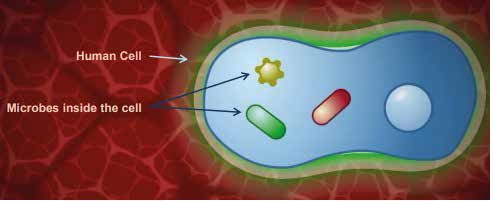 De forskjellige immunforsvarene utføres av forskjellige immunceller. Det medfødte immunforsvaret består av leukocytter og andre celler som naturlige dreperceller.Leukocytter omfatter makrofager og nøytroﬁler, og den viktigste egenskapen til disse cellene er at de kan utføre fagocytose. Fagocytose føre til at fremmedlegemene blir ødelagt ved at det nedbrutte materialet blir smeltet sammen med lysosomet. Lysosomet tilbyr krevende forhold for å drepe patogenet. Dette omfatter blant annet bruk av spesialiserte lysosomale enzymer og svært sure forhold.Naturlige dreperceller dreper andre celler som er «stresset», f.eks. virusceller eller bakterieinﬁserte celler. Dette er en avgjørende del av det medfødte immunforsvaret siden noen bakterier og virus kan komme seg inn i celler og dermed «gjemme» seg for det medfødte immunforsvaret, f.eks. meningokokker og mykobakterier..Ervervet immunitet:Noen ganger trenger den medfødte reaksjonen hjelp med å bli kvitt antigenet. I tillegg til fagocytose kan makrofager også frakte antigen til steder der en ervervet immunrespons kan aktiveres. Når makrofagen som bærer et antigen, kommer inn i lymfesystemet, beveger den seg mot de lymfoide organene, dvs. blant annet milten, mandlene, binyrene og Peyers plakk. Disse organene er rike på to typer spesialiserte hvite blodlegemer som heter lymfocytter. Disse lymfocyttene er også kjent som B-celler og T-celler, og de distribueres på strategiske steder gjennom hele kroppen, klare til å reagere på antigener. Det er også mange B- og T-celler som sirkulerer i blodet.Det medfødte immunforsvaret stimulerer det ervervede immunforsvaret ved å vise de ervervede immuncellene antigenet som fremmedlegemet har. Disse cellene kalles derfor antigenpresenterende celler (APC). Dendrittiske celler og makrofager kan bære dette ut, og kan derfor også klassiﬁseres som APC. Dette skjer etter at APC har spredt seg gjennom lymfesystemet dit de spesialiserte ervervede immuncellene ligger.Stimuleringen av lymfocyttene i lymfeknutene produserer imidlertid en sterk kaskade av lymfocyttaktivering siden én APC-celle kan stimulere mange B- og T-celler. T-celler er spesiﬁkke celler som deltar i den cellemedierte reaksjonen, og B-celler er celler som deltar i væskeimmunresponsen.Smittevern: Vaksiner106LA1 - Lærerark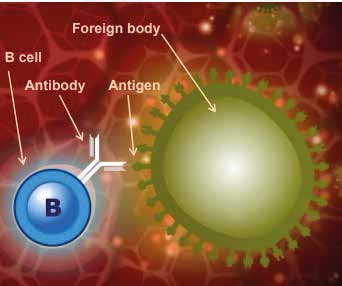 Klipp 2B-celler og T-celler: B- og T-celler har forskjellige funksjoner. B-celler reagerer på frie antigener eller antiger som er på overﬂaten av organismer som sirkulerer utenfor og mellom celler i kroppen. Dette omfatter de ﬂeste typer bakterier. Men de kan ikke gjenkjenne antigener inne i celler som virusproteiner eller visse bakterier som meningokokker og Mykobakterier som har tilpasset seg til å leve i celler og dermed gjøre det vanskelig for immunforsvaret å oppdage dem.B-celler produserer spesiﬁkke antistoﬀer ved å interagere med antigenet som presenteres av en APC. Antistoﬀer er en supplerende match til antigenet og stimulerer til at fremmedlegemet blir drept/fjernet.B-celler produserer antistoﬀer, men de ﬂeste antigener stimulerer ikke B-celler til å produsere antistoﬀer uten hjelp av T-celler. Reaksjonen på disse antigenene kalles derfor T-celle-avhengig. I motsetning tilB-celler kan T-celler gjenkjenne intracellulære antigener, forutsatt at de er uttrykt på celleoverﬂaten. T-celler produserer ikke antistoﬀer, men de utskiller cytokiner som påvirker andre immunceller.Væskerespons:celler sirkulerer med et molekyl av et tredimensjonalt protein som heter antistoﬀer på overﬂaten. Antistoﬀene, også kjent som immunglobuliner, har antigenbindingssteder der proteinmolekylene er foldet på en slik måte at de danner en tredimensjonal spalte der bare antigener med en tilsvarende form kan binde. Det er også et bindingssted for makrofager og nøytroﬁler. Den delen av antigenet som binder til antistoﬀene, er kjent som epitopen.Når et av antistoﬀmolekylene har en overﬂatereseptor med nøyaktig riktig form for å gjenkjenne antigenet, binder det til det som en nøkkel i en lås. B-cellene blir deretter betydelig større og blir til plasmaceller som er antistoﬀer som produserer celler som kan produsere opptil 100 000 antistoﬀmolekyler per minutt. Antistoﬀmolekylene de produserer, har reseptorer med samme form som gjenkjenner antigenet i utgangspunktet, og dette er kjent som væskeresponsen. Første gang en infeksjon eller et vaksineantigen blir påstøtt, kalles antistoﬀene som produseres, immunglobulin M eller IgM. IgM sirkulerer som fem sammenbundne molekyler med i alt ti bindingssteder for rask og eﬀektiv binding til antigen. Hvis det samme antigenet påstøtes igjen, skifter antistoﬀklassen til immunglobulin G (IgG). Dette er kjent som klasseskifte. Klasseskifte betyr at antistoﬀenes generelle struktur forandrer seg bortsett fra antigenbindingsdomenet som forblir det samme for å passe med antigenet.Smittevern: Vaksiner107LA1 - Lærerark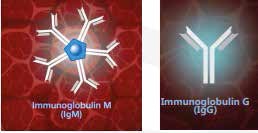 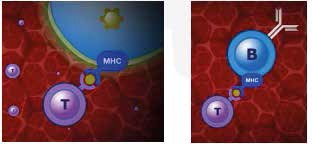 Når et antigen binder til et antistoﬀ, kan det skje tre ting:Bindingen av antistoﬀet til antigenet vil immobilisere fremmedlegemet og nøytralisere det. Dette er tilfelle for giftstoﬀer og andre skadelige stoﬀer.Antistoﬀene omgir fremmedlegemet, som kan immobilise det klart til fagocytose av en celle som en makrofag. Immunglobulin G (IgG).Komplementsystemet er aktivert. Komplementsystemet er en viktig del av væskeresponsen. Etter at antistoﬀer har bundet til fremmedlegemet, kan komplementsystemet feste seg. Komplementsystemet består av komplementmolekyler, dvs. proteiner som har proteaseaktivitet og kan bryte ned andre proteiner.Bindingen av komplementmolekyler produserer en proteasekaskade der det ene komplementmolekylet bryter ned det neste og aktiverer dets proteaseaktivitet, slik at det kan bryte det neste komplement- molekylet osv. Resultatet av kaskaden er at det produseres molekyler som kan tiltrekke seg andre immunceller til stedet og dessuten øke den vaskulære permeabiliteten, slik at immuncellene kommer seg lett til stedet via vaskulaturen. Noen komplementmolekyler kan gjenkjenne karbohydratmolekyler på overﬂaten av bakterier uten behov for antistoﬀbinding, og noe komplementbinding kan faktisk medføre drap ved å forstyrre bakteriens plasmamembran..Cellemediert immunitet:Når celler inneholder intracellulære antigener, blir litt av antigenet båret til celleoverﬂaten ved hjelp av molekyler som er en del av det store histokompatibilitetskomplekset eller MHC. T-celler kan gjenkjenne en kombinasjon av MHC-molekylet og antigenet. Når T-cellene binder til MHC-antigenkomplekset, blir de aktiverte T-cellene større, og de multipliserer seg og utskiller cytokiner som deretter kan påvirke andre immunceller i nærheten og andre giftige molekyler som granulysin. Granulysin frambringer apoptose i den inﬁserte cellen ved å lage hull i membranen. Hullene gjør da at uregulert ion, vann og molekyl kan komme inn i cellen og forårsake cytolyse (osmotisk lyse av cellen).Det er forskjellige typer T-celler, bl.a. celler som kan ødelegge en inﬁsert celle kjent som cytotoksiske T-celler. En annen type, kjent som hjelper-T-celler, kan stimulere B-celler til å produsere antistoﬀ.Når et antigen binder til antistoﬀreseptoren på en B-celle, blir litt av antigenet også tatt opp i cellen og presentert for B-celleoverﬂaten av et MHC-molekyl. Dette MHC-antigenkomplekset gjenkjennes av en T-celle, vanligvis en T-hjelpercelle, som utskiller cytokiner. I så fall bistår cytokinene B-cellene med å spre seg og danne identiske celler som produserer det samme antistoﬀet.Smittevern: Vaksiner108LA1 - LærerarkMHC-plattformer kan også ha antigener som indikerer en svulstcelle. Til en viss grad kan immunforsvaret gjenkjenne unormale celler og fjerne dem ved å frambringe apoptose.Klipp 3 Hukommelsesreaksjon:Noen av B-cellene stimuleres av T-cellene til å bli igjen som hukommelsesceller og huske møtet med antigenantistoﬀet. Når hukommelsescellene møter på antigenet igjen, enten som en naturlig infeksjon eller i en oppfølgingsdose med vaksine, produseres antistoﬀer med riktig spesiﬁsitet mye raskere ogi større antall enn hva som var tilfelle den første gangen. I motsetning til den første reaksjonen der kortvarig IgM blir laget, produserte antistoﬀet hovedsakelig IgG som varer lenger. Hver gang hukommelsescellene møte det samme antigenet, forsterkes immunresponsen. Fordi et patogen, elleren vaksine, kan inneholde mange forskjellige antigener, stimuleres mange forskjellige B-celler samtidig, og mange forskjellige antistoﬀer kan produseres. Immunforsvaret vårt har en enorm kapasitet og kan lage milliarder av forskjellige antistoﬀer. Hvis forskjellige vaksiner gis samtidig, produseres forskjellige antistoﬀer samtidig også. På en lignende måte som B-celler blir det også laget T-hukommelsesceller som følge av det første møtet med antigenet. Når disse T-hukommelsescellene møter på antigenet igjen, kan de reagere raskere og mer eﬀektivt. De spesiﬁkke væske-, celle- og hukommelsesreaksjonene er kjent som ervervet eller adaptiv immunitet.Vaksiner:Vaksinasjon stimulerer immunreaksjonene som nettopp ble beskrevet, men gjør altså dette uten de risikoene som er knyttet til selve sykdommen. Det virker ved å stimulere til dannelse av en gruppe hukommelses-B-celler og hukommelses-T-celler som skaper antigenspesiﬁkke reaksjoner som er raske nok til at sykdom forebygges hvis og når antigenet møtes. Det stimulerer også til produksjon av et antigenspesiﬁkt antistoﬀ, deriblant IgG, som vedvarer etter vaksinasjonen og gir et tidlig forsvar mot infeksjon. Kunnskap om hvordan vaksiner virker sammen med immunforsvaret gjør det mulig å forstå vaksineplanen bedre.Når en person er vaksinert, er prosessene i immunforsvaret som stimuleres til å kopiere naturlig immunitet, antigengjenkjenning, antistoﬀproduksjon og dannelse av en hukommelsesreaksjon. Alt dette skjer uten sykdomsprogresjon. Vaksinen vil inneholde sykdommens antigen, eller en toksoid (en inaktiv versjon av et giftstoﬀ) hvis den aktuelle sykdommen skyldes et giftstoﬀ som difteri eller stivkrampe. I noen tilfeller kan vaksinen gis via nesespray som barneinﬂuensavaksinen. Da tas vaksinen opp via neseslimhinnen.Antigenene i vaksinen gjenkjennes deretter av immunforsvaret som beskrevet tidligere, og tas opp av APC, og APC transporteres til lymfeknutene. Antigenet blir deretter presentert for B-celler som gjør at antistoﬀer blir produsert og hukommelses-B-celler og hukommelses-T-celler blir generert. Hvis den som blir vaksinert, deretter kommer i kontakt med det faktiske patogenet som bærer det samme antigenet, stimuleres en hukommelsesreaksjon som fører til at patogenet blir fjernet uten at sykdommen utvikler seg.Vi får oppfriskningsvaksiner for å holde antallet sirkulerende antistoﬀer på et høyt nivå. Hvis vi ikke tar disse vaksinene, kan hukommelsesreaksjonen bli svekket og føre til at vi får sykdommen.Når det gjelder inﬂuensa, får vi vaksiner hvert år eller hver sesong fordi inﬂuensaviruset kan endre antigenene sine på overﬂate, slik at vi trenger en ny vaksine for de nye antigenene.Denne forandringen i antigener kan oppstå på én av to måter: antigenskift og antigendrift. Antigenskift skjer når to eller ﬂere forskjellige virusstammer kombineres til et nytt virus. Dette skjer hvis en person er smittet med forskjellige virus på én gang. Antigendrift skjer når antigenet på viruset gradvis forandrer seg over tid på grunn av en forandring i genmaterialet i viruset. Dette kan forekomme hvis genmaterialet gjennomgår en mutasjon.Smittevern: Vaksiner109LA1 - Lærerark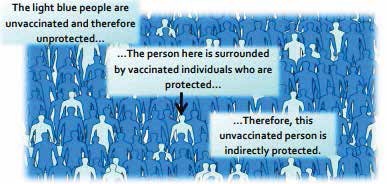 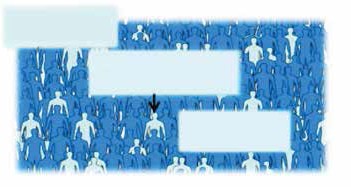 Hva er ﬂokkimmunitet, og hvorfor er det viktig?En liten andel mennesker i alle befolkningsgrupper reagerer ikke på vaksiner og forblir ubeskyttet selv om de er vaksinert. Personer med alvorlig nedsatt immunforsvar kan dessuten ikke motta levende vaksiner. Derfor er disse personene avhengig av ikke å bli smittet i utgangspunktet. Hvis et tilstrekkelig antall personer er vaksinert i befolkningen, smitter ikke infeksjoner som kan forebygges med vaksine fordi de ﬂeste er immune. Personer som er mottakelige, er derfor indirekte beskyttet av at disse immune personene ﬁnnes. Dette er kjent som ﬂokkimmunitet. Det må være en høy vaksinasjonsgrad i befolkningen for å oppnå og bevare ﬂokkimmunitet og beskytte dem som ikke kan vaksineres.De lyseblå person- ene er uvaksinerte og derfor ubeskyttedeDisse personene er omgitt av vaksinerte personer som er beskyttetDerfor er denne uvaksinerte personen indirekte beskyttetReferences:Gessner, B.D., Feikin, D.R. (2014) Vaccine preventable disease incidence as a complement to vaccine eﬃcacy for setting vaccine policy. Vaccine 30;32(26):3133-8Malech, H.L., Deleo, F.R., Quinn, M.T. (2014) The role of neutrophils in the immune system: an overview. Methods Mol Biol. 1124:3-10McIntyre, W.J., Tami, J.A. (1992) Introduction to immunology. Pharmacotherapy 12(2 Pt 2):2S-10S Web link Pasupuleti, M., Schmidtchen, A., Malmsten, M. (2012) Antimicrobial peptides: key components of the innate immune system. Crit Rev Biotechnol. 32(2):143-71Storey, M., Jordan, S. (2008) An overview of the immune system. Nurs Stand. 23(15-17):47-56Smittevern: Vaksiner110LA2 - Svarark til elevark 2Immunforsvaret– svarVi har forskjellige typer fysiske barrierer for å hindre at en mikroorganisme invaderer oss. Nevn tre av disse barrierene, og forklar hvordan de er spesialisert for å forhindre smitte.Alle tre av følgende: Hud, cilia/hår (i nese/hals/lunger), tårer, magesyre. Huden er en fysisk barriere for kroppen vår. Patogener (mikroorganismer som forårsaker sykdom) kan trenge inn gjennom denne barrieren når huden er ødelagt, irritert eller skadet. Tårer: Øyet har en mekanisme der det renser seg selv ved å forﬂytte stoﬀer gjennom blunking. Fukthinnen over øyet kan fange stoﬀer som støv. Når vi blunker, kan vi ﬂytte det ut i øyekroken der det kan fjernes. Tårene våre inneholder også enzymer som kalles lysozym og amylase. De kan drepe noen bakterier og gi et ekstra beskyttelsesnivå. Magesyre i magesekken: Syren i magesekken hjelper fordøyelsen og dreper dessuten visse patogener. Patogener som ikke blir drept av denne syren, kan potensielt forårsake sykdom, f.eks. Salmonella som forårsaker matforgiftning. Cilia: Cilia er små hår langs luftveiene i nesen og lungene. Disse hårene er plassert ved siden av slimhinneceller som utskiller slim. Slimet kan fange partikler vi puster inn, bl.a. bakterier og virus. Når hårene beveger segi nesen, stimulerer det til å nyse, og i lungene kan de forﬂytte slimet til halsen der det kan hostes ut eller svelges ned.Hvis en mikroorganisme ikke blir fjernet fra kroppen av den medfødte responsen (fagocyttresponsen), hva skjer da?Den medfødte immunresponsen klarer ikke alltid å fjerne en infeksjon. Hvis dette skjer, aktiveres den ervervede/adaptive immuniteten. Makrofagene som har tatt opp antigenet, kan også transportere antigenet til steder der en ervervet immunrespons kan aktiveres. Når makrofagen som bærer et antigen, kommer inn i lymfesystemet, sirkulerer den mot de lymfoide organene, dvs. blant annet milten, mandlene, binyrene og Peyers plakk. Disse organene er rike på to typer spesialiserte hvite blodlegemer som heter lymfocytter. Disse lymfocyttene er også kjent som B-celler og T-celler, og de distribueres på strategiske steder gjennom hele kroppen, klare til å reagere på antigener. Det er også mange B- og T-celler som sirkulerer i blodet.Legionella pneumophila er en bakterie som forårsaker legionærsykdom. Hos mennesker er den omsluttet av makrofager, men kan unnslippe de normale mekanismene som makrofager bruker til å drepe den. Den kan derfor leve inne i makrofagen og bruke næringsstoﬀene sine til å holde seg i live.Hvorfor kan ikke B-celler gjenkjenne L. pneumophila-antigenene?B-celler kan ikke gjenkjenne intracellulære antigener siden de reagerer på frie antigener.Frie antigener ﬁnnes utenfor våre egne celler eller på overﬂaten av organismer som sirkulerer rundt i kroppen. L. pneumophila er et intracellulært patogen eller mikroorganisme og viser derfor ikke et fritt antigen mot iimmunforsvaret.Hvordan ville immunforsvaret identiﬁsere L. pneumophila, og hvordan fjernes det fra kroppen? Antigenet fra L. pneumophila kan vises på en MHC-molekyl på overﬂaten av den inﬁserte cellen. Det betyr at det kan identiﬁseres av immunforsvaret. MHC-molekyler på våre egne celler gjenkjennes av cytotoksiske T-celler. Når T-cellen er identiﬁsert, kan den frigjøre cytokiner forå påvirke andre celler i immunforsvaret.Hvorfor ville noen med mangel på T-celler være mer utsatt for intracellulær mikroorganismeinfeksjon?T-celler er avgjørende for å identiﬁsere en intracellulær infeksjon. Uten dem er det ikke sikkert immunforsvaret klarer å identiﬁsere og ødelegge disse intracellulære patogenene, og de kopierer og sprer seg til andre celler. Noen eksempler er blant annet: virus, mykobakterier og meningokokkbakterier.Smittevern: Vaksiner111LA2 - Svarark til elevark 2Immunforsvaret– svarNår den ervervede immunresponsen startes, kan plasmaceller (lymfocytter) produsere antistoﬀer. Forklar hvorfor antistoﬀer bare vil virke mot ett antigen.år reseptorene på B-celleoverﬂaten gjenkjenner frie antigener, stimuleres de til å bli plasmaceller (lymfocytter) som lager antistoﬀ. Antistoﬀenes proteinmolekyler er foldet på en slik måte at de danner en tredimensjonal spalte der bare antigener med en tilsvarende form kan binde.Cytokiner har mange roller i immunforsvaret. Kan du ut fra animasjonen beskrive to måter som cytokiner hjelper kroppen å bekjempe infeksjon på?To av følgende: Cytokiner kan:Hjelpe oss med å regulere den medfødte immunresponsen og trekke ﬂere makrofager fra blodomløpet  til  infeksjonsstedet.T-celler produserer ikke antistoﬀer, men de kan utskille cytokiner som påvirker andre immunceller.Når T-cellene binder til MHC-antigenkomplekset, blir de aktiverte T-cellene større, og de multipliserer seg og utskiller cytokiner som deretter kan påvirke andre immunceller i nærheten.Når et antigen binder til antistoﬀreseptoren på en B-celle, blir litt av antigenet også tatt opp i cellen og presentert for B-celleoverﬂaten av et MHC-molekyl. Dette MHC-antigenkomplekset gjenkjennes av en T-celle, vanligvis en T-hjelpercelle, som utskiller cytokiner. I så fall bistår cytokinene B-cellene med å spre seg og danne identiske celler som produserer det samme antistoﬀet.Clostridium botulinum er en bakterie som produserer botulinumnevrotoksinet. Dette er vanligvis kjent i legemiddelindustrien som botox. Det er botuliniumtoksinet som er dødelig siden det forårsaker slapp lammelse hos mennesker og dyr. Clostridium botulinum, som produserer det, regnes imidlertid ikke som farlig selv. Immunforsvaret kan gjenkjenne toksiner og mikroorganismer.Hvordan gjenkjenner immunforsvaret giftstoﬀer og fjerner dem?Immunforsvaret bruker væskeresponsen fra den adaptive immuniteten til å bli kvitt giftstoﬀer.Dette omfatter binding av et antistoﬀ mot giftstoﬀet/antigenet, og det kan immobiliseres og  nøytraliseres.Hvorfor ville en vaksine for Clostridium botulinum-bakterien ikke bli regnet som en eﬀektiv vaksine mot botuliniumtoksinet?Giftstoﬀet er den dødelige komponenten. Uten giftstoﬀet anses ikke bakterien som farlig.En vaksine mot giftstoﬀet virker fordi den kan stimulere immunforsvaret til å produsere antistoﬀer mot giftstoﬀet og dermed forebygge skadevirkningene ved sykdommen.Smittevern: Vaksiner112LA2 - Svarark til elevark 2Immunforsvaret– svarHvilken funksjon har følgende celler:Cytotoksiske T-celler?Cytotoksiske T-celler kan gjenkjenne intracellulære antigener og drepe inﬁserte celler.Hjelper-T-celler?Hjelper-T-celler deltar i T-celleavhengige reaksjoner. De kan bidra til å stimulere B-celler til å spre seg, og de kan også hjelpe dem til å bli plasmaceller.Plasmaceller?Plasmaceller er avledet av B-celler. Når en B-celle gjenkjenner et fritt antigen, kan den bli en plasmacelle. Disse plasmacellene er antistoﬀproduserende celler og er derfor store.Forklar hvorfor vaksiner beskytter forebyggende mot infeksjon.Vaksiner viser antigenet for en bestemt infeksjon for immunforsvaret, slik at spesiﬁkke antistoﬀer kan produseres uten at sykdommen utvikler seg hos personen. Hvis en person får sykdommen naturlig, hjelper ikke en vaksine siden de spesiﬁkke antistoﬀene allerede vil være produsert. Vaksiner gir oss kunstig immunitet, mens sykdom vil gi naturlig immunitet. Det er farlig å få sykdommen, så det er tryggere å vaksinere seg.Forklar hvordan en vaksine fører til en hukommelsesreaksjon i immunforsvaret.En vaksine inneholder antigenmateriale/antigener for en mikroorganisme/sykdom. Dette fører til at plasmacellene/B-cellene som supplerer/samsvarer med antigenet fra vaksinen, produserer antistoﬀer.Antistoﬀene som blir produsert i en hukommelsesreaksjon, er immunglobulin G (IgG), så de blir lenge i kroppen. Noen av B-cellene og T-cellene som er med på å identiﬁsere antigenet fra vaksinen, blir til hukommelsesceller som vil gi en raskere immunrespons neste gang antigenet møtes.Flokkimmunitet oppstår når en vesentlig andel av befolkningen er vaksinert mot en sykdom.Hva kan skje hvis vaksinasjonsgraden skulle falle i en befolkning for følgende vaksiner? (Hint: Tenk på overføringsmetodene. Meslinger sprer seg ved berøring og i luften gjennom smittsomme dråper fra smittede personer, og kolera er en vannbåren sykdom).MeslingerHvis vaksinasjonsgraden skulle falle for meslingervaksiner, kunne det oppstå sporadiske utbrudd siden meslinger kan overføres mellom uvaksinerte og mottakelige personer i luften eller gjennom kontakt med en smittet person.KoleraAkkurat som meslinger er lav vaksinasjonsgrad for kolera i land der kolera er et stort helseproblem, og det kan føre til utbrudd. Flokkimmunitet er fortsatt viktig. Men siden kolera er en vannbåren sykdom, kan det fortsatt ramme personer som er uvaksinert selv om de har kontakt med personer som har vært vaksinert.Smittevern: Vaksiner113LA3 - Misoppfatninger om vaksiner (svarark)Vaksine  misoppfatning– svarNaturlig immunitet er bedre enn ervervet immunitetUsant. Naturlig immunitet oppstår når vi blir utsatt for den aktuelle sykdommen.Selv om det kan forhindre at en person får infeksjonen igjen, kan vedkommende likevel bli veldig syk, slite med langsiktige helseplager, eller i noen tilfeller risikere å dø.Ervervet immunitet gjennom vaksinasjon fører ikke til den samme risikoen.Nålen vil gjøre vondtSant. Du kan få et risp i armen, men dette vil forsvinne veldig raskt. Noen ganger vil du kjenne at armen er øm etter vaksinen, men det er fordi kroppen jobber hardt for å drepe eller fjerne alle vaksineorganismene. Det er denne prosessen som gir deg immunitet mot fremtidig sykdom.Du vil få bivirkninger av vaksinenNoen ganger. Bivirkninger er veldig sjeldne og avhenger av hvilken vaksine som settes. En øm arm eller en følelse av trøtthet kan være vanlig fordi kroppen jobber med å lage antistoﬀene som er nødvendige for å bekjempe vaksinen. Bivirkninger er svært nøye overvåket, og en vaksine vil ikke bli godkjent dersom risikoen for negative bivirkninger er større enn fordelene.Sykdommene vi blir vaksinert for, er så sjeldne at jeg ikke vil få sykdommenUsant. Sykdommer vi vaksineres mot er sjeldne fordi vi har vaksiner. Vaksiner har vært vellykket fordi det har redusert forekomsten av sykdommer som for eksempel polio, meslinger, og nå COVID-19. Men, hvis folk slutter å vaksinere seg mot disse sykdommene, vil vi miste ﬂokkimmuniteten vår og antall personer som smittes vil øke. Dette er grunnen til at det er så viktig å ta vaksinene som legen din anbefaler,for å sikre at du beskytter deg selv og andre.Vaksiner er ikke tryggeUsant. Vaksiner går gjennom en streng prosess med forsøk i laboratorier, på dyr og på mennesker, for å sjekke at de er eﬀektive og for å overvåke bivirkninger. Alle vaksiner som leveres i Norge må være godkjent av Legemiddelverket som sørger for at alle medisiner og vaksiner oppfyller strenge krav. Når de er godkjent fortsetter helse- myndighetene med å overvåke bivirkninger av vaksinene slik at de kan reagere raskt hvis det er bevis som tyder på at en vaksine ikke lenger er trygg.Smittevern: VaksinerSjekk www.e-Bug.eu/no-no	å finne svarene114EA1 - Immunforsvaret (arbeidsark A)ImmunforsvaretVi har forskjellige typer fysiske barrierer for å hindre at en mikroorganisme invaderer oss. Nevn tre av disse barrierene, og forklar hvordan de er spesialisert på å hindre smitte.Hvis en mikroorganisme ikke fjernes fra kroppen med den medfødte immunresponsen (når kroppens fagocytter reagerer for å bli kvitt patogenet), hva skjer da?Legionella pneumophila er en bakterie som forårsaker legionærsykdom. Hos mennesker er den omsluttet av makrofager, men kan unnslippe de normale mekanismene som makrofager bruker til å drepe den. Den kan derfor leve inne i makrofagen og bruke næringsstoﬀene sine til å holde seg i live.Hvorfor kan ikke B-celler gjenkjenne L. pneumophila-antigenene?Hvordan ville immunforsvaret identiﬁsere L. pneumophila, fjernes det fra kroppen?Hvorfor ville noen med mangel på T-celler være mer utsatt for intracellulær mikroorganismeinfeksjon?Når den ervervede immunresponsen startes, kan plasmaceller (lymfocytter) produsere antistoﬀer. Forklar hvorfor antistoﬀer bare vil virke mot ett patogen.Cytokiner har mange roller i immunresponsen. Kan du ut fra animasjonen beskrive to måter som cytokiner hjelper kroppen å bekjempe infeksjon på?Smittevern: Vaksiner Sjekk www.e-Bug.eu/no-no for å finne svarene115EA1 - Immunforsvaret  (arbeidsark B)ImmunforsvaretClostridium botulinum er en bakterie som produserer botulinum-nevrotoksin (nervegift). Dette er vanligvis kjent i medisinsk industri som Botox. Det er botulinumtoksinet som er dødelig, da det forårsaker lammelse hos mennesker og dyr. Clostridium botulinum som produserer toksinet, anses imidlertid ikke som farlig i seg selv. Immunforsvaret kan gjenkjenne giftstoﬀer så vel som mikroorganismer.Hvordan gjenkjenner og fjerner Immunforsvaret giftstoﬀer?Hvorfor vil en vaksine mot Clostridum botulinum bakterien ikke anses som like eﬀektiv som en vaksine mot botulinum toksinet?Hva er funksjonen til følgende celler:Cytotoksiske T-celler?Hjelpe-T-celler?Plasmaceller  (lymfocytter)?Forklar hvorfor vaksiner er forebyggende for å beskytte mot infeksjon.Forklar hvordan en vaksine resulterer i en hukommelsesrespons i immunforsvaret.Flokkimmunitet oppstår når en betydelig andel av befolkningen er vaksinert mot en sykdom. Hva kan skje hvis vaksinasjonsratene skulle falle i en populasjon for følgende vaksiner? (Tips: tenk på overføringsmetodene deres. Meslinger spres ved berøring og i luften gjennom smittsomme dråper fra inﬁserte mennesker, og kolera er en vannbåren sykdom).MMRKoleraSmittevern: VaksinerSjekk www.e-Bug.eu/no-no	å finne svarene116EA2 - Misoppfatninger om vaksiner (arbeidsark)Misoppfatninger om vaksiner ArbeidsarkTilbakevis disse vanlige misoppfatningene om vaksiner etter diskusjonen  i klassen. Skriv ned nøyaktig informasjon om hvert av følgende problemer.Naturlig immunitet er bedre enn ervervet immunitet.Nålen vil gjøre vondt.Du vil få bivirkninger av vaksinen.Sykdommene vi blir vaksinert for, er så sjeldne at jeg ikke vil få sykdommen.Vaksiner er ikke trygge.Smittevern: Vaksiner Sjekk www.e-Bug.eu/no-no for å finne svarene1178.-10. TRINN FORDYPNING, VGS – TIME 8Behandling av infeksjoner:Bruk av antibiotika og antibiotikaresistensInnføring i antibiotika og bruken av det. Denne bolken gir elevene en innføring i den stadig større folkehelse- trusselen, antibiotikaresistens (AMR) ved hjelp av et eksperiment med agarskål .RelevansKompetansemålFolkehelse og livsmestringDiskutere bruken av antibiotika og vurdere pålitelighet i informasjon i ulike kilderMat og helseHelse og forebyggingNaturfagNaturvitenskapelige praksiser og tenkemåterEksperimentelle ferdigheter og strategierAnalyse og evalueringGrunnleggende ferdigheterLesing, skrivingKunst og håndverkGrafisk kommunikasjonNettlenkerhttps://www.e-bug.eu/no-no/ fordypning-8-10-trinn-antimikrobiell- resistensAlle elever skal:forstå at antibiotika ikke virker på virus, da bakterier og virus har forskjellig struktur.forstå at bakterier hele tiden tilpasser seg og finner måter de kan unngå å bli drept av antibiotika på, og at dette kalles antibiotikaresistens.forstå at bruk av antibiotika også dreper nyttige bakterier, ikke bare de som forårsaker en infeksjon.forstå at både friske og syke personer kan være bærere av antibiotikaresistente bakterier og uvitende overføre disse til andre.forstå at antibiotikaresistens sprer seg mellom forskjellige bakterier i kroppen vår.forstå at alle, også du, har et ansvar for å få antibiotikaresistens under kontroll.RessurserForberedelserHovedaktivitet: Eksperiment med agar Per elevKopi av EA1 Kopi av EA2 Kopi av EA3 HanskerPer klasse/gruppeKopi av LA2 Petriskåler Basisagar Varmeplate Fenolrød* VoksblyantEngangsdråpetellere SaltsyreKorkborer Reagensrør ReagensrørtativAktivitet 2:Antibiotika «riktig» eller «feil»?Per elevKopi av EA4Ytterligere støttemateriell: Kopi av LA1Kopi av SA1Følg anvisningene i LA1 som forberedelse til eksperimentet med agarKopier opp EA1 og EA2 eller EA3 (differensiert versjon som kan tilpasses elever med ulikt ferdighetsnivå) til hver elev på forhåndAntibiotikavideoer: Introduction to Antibiotics antibioticguardian.com eller https://youtu.be/HN5ultN7JaMAntibiotikaanimasjon: e-bug.eu/ eng/KS4/lesson/ Antibiotic- AntimicrobialResistance.Kopier opp EA1 og EA2 til hver elev.StikkordAntibiotika  Antibiotikaresistens Immunforsvaret Infeksjon Medisin Naturlig utvelgelse Forvaltning119StøttemateriellLA1 Eksperiment med agar (forberedelser)EA3 Differensiert eksperiment med agar (konklusjoner)LA2 - Eksperiment med agar (svarark)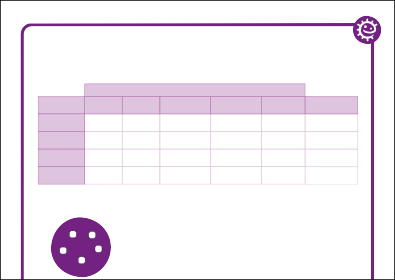 Eksperiment med agar (svarark)ResultaterJa  betyr sensitiv – ingen vekstsone er synligNei betyr ikke sensitiv – ingen sone synligPasientOrganismer sensitive for antibiotikaPenicillin   Meticillin    Erytromycin     Vankomycin   Amoksicillin      DiagnoseA	NeiBNeiNeiNei	NeiInﬂuensaHals-Ja	Ja	Ja	Ja	JabetennelseStafylokokk-D	NeiJa	Ja	JaNeiinfeksjonC	NeiNeiNeiJa	NeiMRSAForklaring resultaterMet	EryPasient A:Inﬂuensa skyldes et virus, og ingen av antibiotikaene vil derforPenVanha en eﬀekt fordi antibiotika bare virker på bakterieinfeksjoner.LA2 SvararkEA4 Antibiotika «riktig» eller «feil»SA1 Testresultater for antibiotikasensitivitet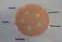 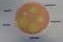 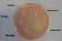 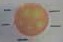 EA1 Eksperiment med agar (arbeidsark)EA2 Eksperiment med agar (konklusjoner)120UndervisningsplanInnledningForklar at elevene skal lære hvordan antibiotika virker for å drepe bakterier, og hvordan bakteriene kjemper tilbake og blir resistente overfor antibiotika. Antibiotikaresistens er i ferd med å bli en global helsetrussel, og det kan ramme alle. Antibiotikaresistente bakterier kan lett spre seg fra person til person. Det er alles ansvar å sikre at antibiotika blir brukt på riktig måte.Vis elevene den to minutter lange innførigsvideoen om antibiotika.Se deretter animasjonen fra e-Bug. Gjennom hele animasjonen er det punkter der lærerne kan stoppe og drøfte innholdet med elevene.Understrek at det stadig sjeldnere blir oppdaget nye antibiotika, og forklar at mange legemiddelselskaper ikke lenger bruker penger påå utvikle nye antibiotika, selv om resistens er blitt et økende problem.121Hovedaktivitet: Eksperiment med agarHvilke antibiotika bør foreskrives til hver pasient?1 Plasser hver agar- plate på et hvitt ark og merk borehullene (én per antibiotika)Drypp antibiotikaen forsiktig og sakte inn i det riktige merkede hullet, til hullet er fylt med antibiotikaErstatt lokket på petriskålen å la det stå i 5 minutterMål størrelsen på det misfargede området (hvis det er synlig)Noter funneneEksperimen med agarDenne	en bør utføres i små grupper	ver).E	settes opp for hvere agar	med indikator, derhver merkes med	en pasientb. fi e reagensrørstaholder fem antibioveiledning i LA1),	hvertsiden av sin tilsv	agarskålDel ut en kopi av EA1 og EA2 eller EA3 til elevene (differensiert versjon) som de kan registrerer resultatene sine på.Forklar at Eva jobber på et sykehuslabora- torium, og at det er hennes jobb å dyrke mikrobielle kulturer av vattpinneprøver som er tatt fra pasienter på et legekontor. Eva undersøker deretter om mikrobene dør ved bruk av en rekke forskjellige typer antibiotika. Resultatene hjelper legen med å avgjøre hva slags mikrobesom forårsakerMerk at den røde fargen representerer mikrobene som dyrkes i agaren. Den kan hjelpe henne med å vise dem en agar- skål uten indikator (gul),	ingen vekst.Sett skålene på	ark. Elevene børdryppe anti- gangen, i det riktigt til	fylt medbiotika.tt lokket på petriskålen igjen, og la stå em minutter.er fem minutter skal elevene måle størrelsen på den avfargede sonen (hemming) hvis det finnes en slik sone. Du kan vurdere å vise elevene SA1,slik at de får se en illustrasjon av de forventede resultatene.9. Elevene bør fullføre arbeidsarkene sine (EA1, 2 eller 3) i grupper og diskutere med læreren.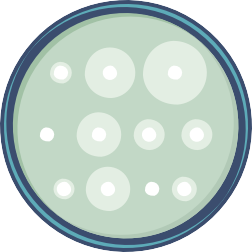 122Aktivitet 2: Antibiotika «riktig» eller «feil»?Bruk arbeidsarket «riktig» eller «feil» til å lære om hvordan vi bruker antibiotika riktig. Del ut en kopi av arbeidsarket (EA4) til hver elev. For hver påstand drøfter gruppen om den er riktig eller feil og hvorfor den er det.Påstand 1: FeilDe vanligste infeksjonene som forårsaker hoste og nysing, skyldes virus, og de går over av seg selv med nok hvile og væskeinntak.Antibiotika er ikke effektivt mot virus.Påstand 2: RiktigAntibiotika bør tas nøyaktig slik legen gir beskjed om.Påstand 3: FeilDu må ikke bruke andres antibiotika eller eventuelle rester av antibiotika.Påstand 4: RiktigDe vanligste infeksjonene som forårsaker hoste og nysing, skyldes virus, og går over av seg selv med nok hvile og drikke. Antibiotika hjelper ikke mot virus.Påstand 5: FeilAntibiotika kan bidra til alvorlige bakterieinfeksjoner som lungebetennelse eller nyre-/urinveisinfeksjoner.Påstand 6: FeilAntibiotika bør tas nøyaktig slik legen gir beskjed om.Påstand 7: FeilAntibiotika virker ikke mot hodepine eller virus, f.eks. viruset som forårsaker inflPåstand 8: RiktigHvis du bruker for mye antibiotika, er det ikke sikkert den virker når du virkelig trenger den til en alvorlig infeksjon.EkstraaktiviteterOppsummeringEkstraaktivitet: EssayBe elevene skrive et essay basert på bud- skapet fra e-Bugs antibiotikaanimasjon og de vanligste misoppfatningene de har lært om i timen.De bør vurdere følgende punkter:Hva er de vanligste misoppfatningene om antibiotika, og hva kan være grunnen til at det fi       slike utbredte misforståelser?Hvis vi taklet vanlige misoppfatninger om antibiotika, hvordan ville det bidra til å bremse eller forebygge framveksten av resistens?Hvilke metoder eller framgangsmåter bør vi bruke til å takle misoppfatninger?Egne, familiens eller venners erfaringer med antibiotika kan også tas med, f.eks. hvorfor antibiotika ble brukt, og om bruk- eren tenkte at det kan ha vært unødvendig. Hva ville ha hjulpet i denne situasjonen?Kontroller at elevene har forstått stoffet ved å spørre om følgende påstander er sanne eller ikke sanne.Antibiotika virker ikke på virus, da bakterier og virus har ulik struktur.Svar: SantBakterier tilpasser seg hele tiden og finner måter de kan unngå å bli drept av antibiotika på. Dette kalles antibiotikatilpasning.Svar: Ikke sant, det kalles antibiotikaresistens.Antibiotikaresistente bakterier kan bæres av friske eller syke personer og kan overføres i det stille til andre.Svar: Sant123Diskusjon124DiskusjonFiguren ovenfor viser den nedadgående trenden i MRSA- bakteremi (bakterier i blodet) fra 8,8 rapporterte tilfeller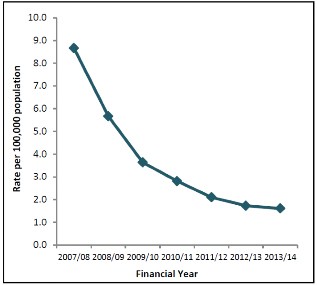 per 100 000 innbyggere i2007–2008 til 1,6 rapportertetilfeller per 100 000 i 2013– 2014. Disse dataene er hentet fra rapporten Public Health England  Annual  Epidemiology Commentary 2013/14.125LA1 - Eksperiment med agar (forberedelser)ForberedelserFølgende forberedelser gjelder for 1 gruppe à 5 eleverDu ﬁnner et bilde av et arbeidsbenkoppsett på www.e-bug.euMateriellpetriskåler saltsyre voksblyant basisagar20 reagensglass engangsdråpetellere varmeplate5 reagensglasstativer korkborerfenolrødKlargjøring av agarskålerFyll opp 100 ml basisagar i samsvar med produsentens bruksanvisning.Når det er litt avkjølt, men ikke fast, helles 1 agarskål (for å vise at det ikke er vekst). Når dette er ferdig, tilsettes nok (~10 dråper) 2–4 % fenolrød til at agaren blir dyprød/ mørk oransje. Bland godt.Hell ca. 20 ml i hver petriskål, og avkjøl.Lag fem jevnt plasserte borehull i hver agarskål når dette er størknet.Merk hver petriskål med pasient A, B, C og DKlargjøring av antibiotika (reagensrør). Sett opp et reagensrørtativ med fem reagensrør for hver pasient.Merk hvert reagensrør med én av følgende etiketterPenicillin	b. Meticillin	c. Eretromycin	d. Vankomycin	e. AmoksicillinOverfør 5 ml av følgende løsninger til det relevant merkede reagensrøretNB: Det er ekstremt viktig å ha riktige konsentrasjoner av HCl (antibiotika) for hver pasient.Sett opp en arbeidsbenk til gruppen slik:Plasser den relevante pasientens agarskål ved siden av hvert tilsvarende reagensrørstativ på ﬁre stasjoner på benkenEn dråpeteller for hvert reagensrørEn linjal med mm-markeringerDet kan være enklere for elevene hvis de plasserer agarskålen for hver pasientpå et hvitt ark og merker arket ved siden av hvert borehull med antibiotikaens navn.Behandling av infeksjoner: Bruk av antibiotika og antibiotikaresistens126LA2 - Eksperiment med agar (svarark)Eksperiment med agar (svarark)ResultaterForklaring resultaterJa  betyr sensitiv – ingen vekstsone er synligNei betyr ikke sensitiv – ingen sone synligMet	EryPenVanPasient A:Inﬂuensa skyldes et virus, og ingen av antibiotikaene vil derfor ha en eﬀekt fordi antibiotika bare virker på bakterieinfeksjoner.ArnoPasient B:Sår hals er nokså vanlig og blir som regel bedre på egen hånd.I alvorlige tilfeller vil de ﬂeste antibiotika behandle denne infeksjonen. Penicillin er den foretrukne antibiotikaen for denne infeksjonen siden bakteriene som forårsaker den (Streptococcus), ennå ikke har utvikle en resistensmekanisme. Antibiotika bør ikke gis unødig for milde tilfeller av sår hals siden 80 % av alle tilfeller av sår hals skyldes virus, og andre bakterier kan utvikle resistens under behandling.Met	EryPenArnoVanMet	EryPenArnoVanPasient C:Meticillinresistente Staphylococcus aureus (MRSA)-infeksjoner er i ferd med å bli stadig vanskeligere å behandle. Disse S. aureus-bakteriene har utviklet resistens overfor meticillin, den antibiotikaen som ble foretrukket tidligere. Vankomycin er en av de siste forsvarslinjene mot disse potensielt dødelige bakteriene, men det er oppdaget noen organismer som viser resistens overfor dette også.Pasient D:Penicillin var den første antibiotikaen som ble oppdaget og produsert. Dessverre var det mange som oppfattet det som en «vidundermedisin» og brukte det til å behandle mange vanlige infeksjoner. Dette førte tilat de ﬂeste Staphylococcus-bakterier raskt utviklet resistens overfor denne antibiotikaen. Siden ampicillin er avledet av penicillin, er Staphylococcus-bakterier resistente overfor det også. Meticillin er den foretrukne medisinen for denne sensitive Staphylococcus-infeksjonen.Met	EryPenArnoVan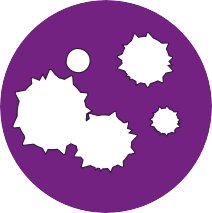 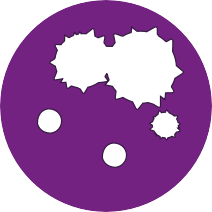 Behandling av infeksjoner: Bruk av	tibiotika og antibiotikaresistens127EA1 - Testresultater for antibiotikasensitivitet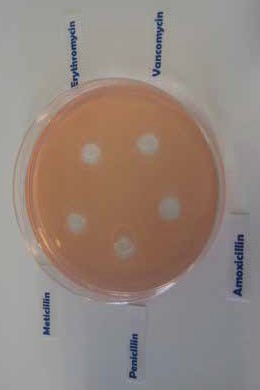 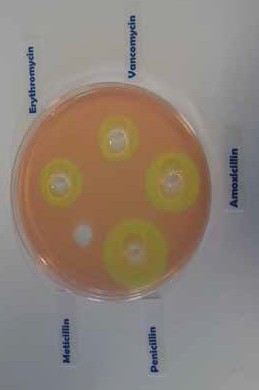 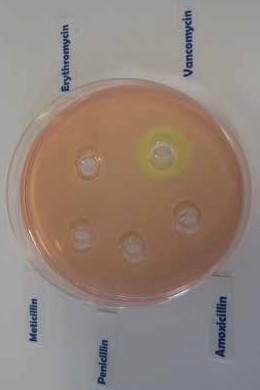 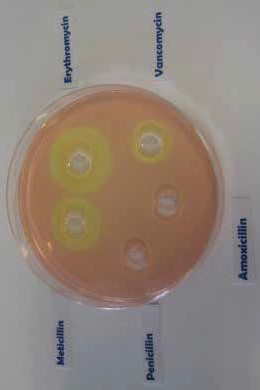 Behandling av infeksjoner: Bruk av antibiotika og antibiotikaresistens128EA1 - Eksperiment med agar (arbeidsark – avsnitt A)Eksperiment med agar Arbeidsark: ResultaterEva har sommerjobb på det lokale sykehuslaboratoriet.Jobben går ut på å lese testresultater og fylle ut papirarbeid. Eva har blandet sammen noen av testresultatene.Resultatarket hennes viser følgende:Ja betyr sensitiv – ingen vekstsone er synlig	Nei betyr ikke sensitiv – ingen sone synligHun har dyrket den smittsomme organismen isolert fra hver av pasientene på agarskåler og identiﬁsert diagnosen.Kan du gjenta testen for antibiotikasensitivitet og kombinere pasienten med resultatet.Behandling av infeksjoner: Bruk av	tibiotika og antibiotikaresistens129EA1 - Eksperiment med agar (Konklusjoner – avsnitt B)Eksperiment med agar (elevark): ResultaterI resultatavsnittet nedenfor registrerer du resultatene av sensitivitetstesten og identiﬁserer hvilken antibiotika du ville anbefale legen å skrive ut.Pasient A  	Pasient B  	Anbefaltantibiotika   	Anbefaltantibiotika  	Pasient C  	Pasient D  	Anbefalt antibiotikaAnbefaltantibiotika  	Behandling av infeksjoner: Bruk	antibiotika og antibiotikaresistens130EA2 - Eksperiment med agar (konklusjoner)Eksperiment med agar Arbeidsark: KonklusjonerAntibiotika kurerer ikke forkjølelse eller inﬂuensa. Hva bør legen anbefale eller skrive ut til pasient A for å bli bedre?Meticillin ble tidligere brukt til å behandle stafylokokkinfeksjoner. Hva ville skjedd med infeksjonen til pasient C hvis hun hadde fått meticillin?Hvis du hadde igjen litt penicillin i skapet etter en tidligere lungebetennelse, ville du brukt dette til å behandle et kutt på beinet som ble betent? Forklar svaret.Pasient D ønsker ikke å ta det foreskrevne doksycyklinet for sårinfeksjonen.«Jeg tok mer enn halvparten av de pillene legen ga meg forrige gang, og infeksjonen ble borte en stund, men jeg ﬁkk den igjen enda verre.»Kan du forklare hvorfor dette skjedde?Behandling av infeksjoner: Bruk av	tibiotika og antibiotikaresistens131EA3 - Eksperiment med agar (konklusjoner)KonklusjonerAntibiotika kurerer ikke forkjølelse eller inﬂuensa. Hva bør legen anbefale eller skrive ut til pasient A for å bli bedre?Antibiotika kan brukes til å behandle virusinfeksjoner, legen bør skrive ut antibiotika.Antibiotika kan bare brukes til å behandle bakterieinfeksjoner. Forkjølelse eller inﬂuensa skyldes et virus. Legen bør skrive ut medisiner for symptomene.Legen bør skrive ut soppmidler.Meticillin ble tidligere brukt til å behandle stafylokokkinfeksjoner.Hva ville skjedd med infeksjonen til pasient C hvis hun hadde fått meticillin?Ingenting. MRSA er resistent overfor antibiotika.Pasient C ville blitt bedre. Infeksjonen ville forsvunnet.Hvis du hadde igjen litt penicillin i skapet etter en tidligere lungebetennelse,ville du brukt dette for å behandle et kutt på beinet som ble inﬁsert? Forklar svaret.Nei, du bør aldri bruke andres antibiotika eller antibiotika som har blitt forskrevet til en tidligere infeksjon. Det ﬁnnes mange ulike typer antibiotika som behandler ulike bakterieinfeksjoner. Leger skriver ut spesiﬁkke antibiotika for spesiﬁkke sykdommer med en dose som passer til pasienten. Å ta noen andres antibiotika kan bety at infeksjonen din ikke blir bedre.Nei, du bør skaﬀe ny medisin.Ja.Pasient D ønsker ikke å ta det foreskrevne doksycyklinet for sårinfeksjonen.«Jeg tok mer enn halvparten av de pillene legen tidligere ga meg, og infeksjonen ble borte en stund, men den kom tilbake enda verre enn sist.»Kan du forklare hvorfor dette skjedde?En pasient D bør ikke ha tatt medisinen sin.Pasient D burde bare ha tatt én pille.Det er svært viktig å fullføre behandlingen og ikke bare stoppe halvveis.Hvis behandlingen ikke fullføres, er det ikke sikkert at alle bakteriene blir drept, og da kan de bli resistente overfor antibiotika i framtiden.Behandling av infeksjoner: Bruk	antibiotika og antibiotikaresistens132EA4 - Antibiotika «riktig» eller «galt»?Antibiotika «riktig» eller «galt»?Snakk om hvilke av disse påstandene som er riktige eller galeHan hostet og nøs overalt. En skulle trodd legen ville gitt ham antibiotika!Legen min ba meg ta antibiotika i fem dager, så det er hva jeg gjorde.Da venninnen min var syk, ga jeg henne min gamle antibiotika. Jeg liker å hjelpe vennene mine.Antibiotika hjelper ikke mot hoste og forkjølelse. Det er bare å hvile, drikke mye og spise sunt.Alle medisiner er skadelige for oss. Jeg skjønner ikke poenget med å ta antibiotika.Legen ga meg antibiotika som jeg skulle ta i 10 dager, men jeg føler meg bedre etter 3 dager, så jeg skal slutte å ta dem.Jeg blir skikkelig deppa av symptomer jeg har med hodepine og inﬂuensa. Jeg tror jeg trenger antibiotika!Jeg tar ikke antibiotika med mindre jeg virkelig trenger det, for det er ikke sikkert de virkeri framtiden.Behandling av infeksjoner: Bruk av	tibiotika og antibiotikaresistens133OrdlisteAIDS (Ervervet immunsviktsyndrom) Langtkommen HIV infeksjon med kraftig nedsattimmunforsvar slik at pasienten får visse alvorlige infeksjoner og/eller spesielle kreftsykdommer.Antibakteriell såpe	En såpe som dreper noen bakterier. «Vanlig» såpe fungerer like bra i skolemiljø.Antibiotika	Medisin som dreper eller stopper tilveksten av bakterier.Antigen	Et stoff som kan føre til aktivering av immunforsvaret og produksjon av antistoff.Antimikrobiell	Egenskapen er å drepe eller stoppe tilveksten av mikrober.Antimikrobiell resistens	Mikrobers evne til å motstå effekten av medisiner.Antistoff	Et protein som produseres av hvite blodceller og som fester seg til mikrober for å gjøre det enklere for immunforsvaret å drepe mikroben.Bakterier	Encellete mikrober som kan være farlige eller nyttige for mennesker. Bakterie er singular for bakterier.Betennelse	Kroppens beskyttende reaksjon på mikroorganismer eller andre sykdomsfremkallende stoffer der målet er å fjerne det skadelige mikroorganismen/stoffet og å starte tilhelingen av vevet.Binær fisjon	Reproduksjon, der en mikrobe deles i to, og blir til to nye mikrober som er genetiske kopier av hverandre.Blodplasma	Den delen av blodet som er igjen når man fjernet alle blodceller. Består av 92% vann.Celle	Den minste bestanddelen av en organisme som kan fungere alene.COVID-19	Influensalignende sykdom forårsaket av koronaviruset SARS-CoV-2.134Dentine	Også kalt tannbein, er den del av tannen som ligger under emaljen.Dermatofytter	Sopp som lever på proteinet keratin i hud, hår eller negler.Dyrkning	Mikrober som såes på et egnet næringsmedium (miljø som inneholder alt en mikroorganisme trenger for å reprodusere seg).Eksperiment	En test som utføres for å se om en idè eller teori er sann.Epidemi	Utbrudd av en smittsom sykdom som sprer seg raskt mellom mennesker i mindre områder.Ervervet immunitet	Immunitet som utvikles i løpet av livet og som skyldeseksponering for patogener.Fagocytose	Metode der fagocytter spiser og svelger fremmede mikroorganismer.Fagocytter	En av flere typer hvite blodceller.Fermentering	En prosess hvor mikroorganismer omdanner karbohydrater, proteiner og fett til enklere forbindelser som koldioksid og alkohol.Flokkimmunitet	Oppstår når en betydelig andel av befolkningen blir immun mot en infeksjonssykdom, noe som nedsetter spredningen av sykdommen. Andelen som må være immun for å oppnå flokkimmunitet varierer fra sykdom til sykdom.Fysisk barriere	Ytre delen av immunforsvaret som består av hud, slimhinner og kroppens normalflora.Genmodifisering	En teknikk der man overfører en del av arvemassen (DNA) fra en organisme til en annen. På denne måten forandres f.eks. utseende eller funksjonen til organismen.Germs	Et annet ord for skadelige eller sykdomsfremkallende mikroorganismer.135Giftstoff	Giftig stoff som produseres av visse sykdomsfremkallende   mikroorganismer.Gonoré	En kjønnssykdom som er forårsaket av bakterienNeisseria gonorrhoeae.Herpes	En kjønnssykdom som er forårsaket av Herpes simpex virus (HSV).HIV (Humant immunsviktvirus)	Et virus som skader immunforsvarets celler og som pådenne måten svekker immunforsvarets evne til å slåss mot vanlige infeksjoner.Humant papillomvirus (HPV)	Virus som overføres ved seksuell kontakt.Kan gi kjønnsvorter og livmorhalskreft.Hvite blodceller	Immunforsvarets blodceller som hjelper kroppen i å beskytte seg mot infeksjon og sykdommer.Hvite blodlegemer	Se hvite blodceller.Hygiene	Forskjellige helsefremmende tiltak for å blant annet redusere spredning av infeksjoner.Immunforsvaret	Kroppens forsvar mot mikroorganismer eller andre smittestoffer. Immunforsvaret består av spesialiserte celler, vev, organer og proteiner.Immunisering	Tilførsel av kroppsfremmed materiale (antigen) som aktiverer immunforsvaret. For eksempel tilførsel av materiell fra ett virus eller bakterie ved vaksinering.Infeksjon	Sykdom forårsaket av en mikroorganisme.Inkubere	Dyrkning av mikroorganismer i en gitt temperatur.Insulin	Et hormon som produseres og skilles ut av bukspyttkjertelen for å regulere blodsukker nivåene.Klamydia	En vanlig kjønnssykdom forårsaket av bakterienChlamydia trachomatis.Koloni	En gruppe med mikrober der alle er avkom fra en og samme celle.Kolonisering	Mikrober som lever og formerer seg på mennesker uten å gi sykdom.136Kondom	Tynn gummihylse som trekkes over penis for å beskytte mot kjønnssykdom og graviditet.Kontaminering	En ting eller et område som er dekket med mikrober og som derfor ikke anses som rent.Krysskontaminering	Mikrober som overføres fra forurenset (uren) mattil ren mat via kjøkkenredskap, hender eller andre gjenstander.Medfødt immunitet	Førstelinjeforsvaret mot mikroorganismer beståendeav fysiske barrierer som hud og slimhinner, kroppens normalflora, forskjellige stoffer i kroppsvæsker som slim, spytt og tårer og enkelte hvite blodceller.Immunforsvaret deles opp i ervervet og medfødt immunitet.Medikament	Ett stoff som brukes til å behandle sykdom eller skade.Mikrobe	Forkortelse for mikroorganisme.Mikrobiom	Menneskets mikrobiom er den samlingen av alle mikroorganismer som lever på indre og ytre overflater hos mennesker.Mikroorganisme	Encellet levende vesen som er så lite att det bara kan sees i mikroskop.Mikroskop	Et optisk instrument som bruker linser for att produsere forstørrede bilder av ting.Naturlig immunitet	Se medfødt immunitet.Naturlig utvelgelse	Viktigste mekanismen i evolusjonen.Seleksjonsprosess der de best tilpassede individene i større grad får videreført sine egenskaper til neste generasjon.Overføring	Spredning av en smitte/mikroorganisme fra en vert til en annen.Pandemi	En epidemi som har spredt seg til et større geografisk område og påvirker en betydelig andel av verdens befolkning i flere verdensdeler.Patogen	En mikroorganisme som kan forårsake sykdom.137Prediksjon	En påståelse angående hva som kommer til å skje frem i tiden basert på observasjoner, erfaringer og hypoteser.Probiotika	Nyttige mikroorganismer som kan bedre tarmens funksjon og dermed forebygge eller bidra til behandling av tarmsykdom.Resultater	Utfall av et eksperiment.Seksuelt overførbare infeksjoner	Infeksjoner/sykdommer som overføres (SOI)	ved seksuell kontakt.Sikker sex	Samleie der man beskytter seg mot seksuelt overførbare infeksjoner og graviditet med kondom.Smittsom	Evne til å forårsake en infeksjon. Et menneske, dyr eller ting som kan spre mikroorganismer.Smittsomt	Kan spres til andre gjennom direkte eller indirekte kontakt.Sopp	Den største mikroben. Til forskjell fra bakterier og virus er fungi en flercellet organisme.Spredning	Spredning av mikroorganismer.Sykdom	Fellesbetegnelse for ulike forstyrrelser av kroppens normale funksjon som gir forskjellige symptomer og tegn.Sykdomsopplevelse	En subjektiv opplevelse av at man er syk.Vaksinasjon	Injeksjon av vaksine i en levende organisme (menneske).Vaksine	Inneholder svekket, drept eller del av en mikroorganisme eller inaktivert giftstoff som ved injeksjon i en person fører til produksjon av antistoff mot denne mikroorganismen.Virus	Den minste mikroorganismen. Trenger andre levende mikroorganismer for å overleve.138Dette arbeidet er ledet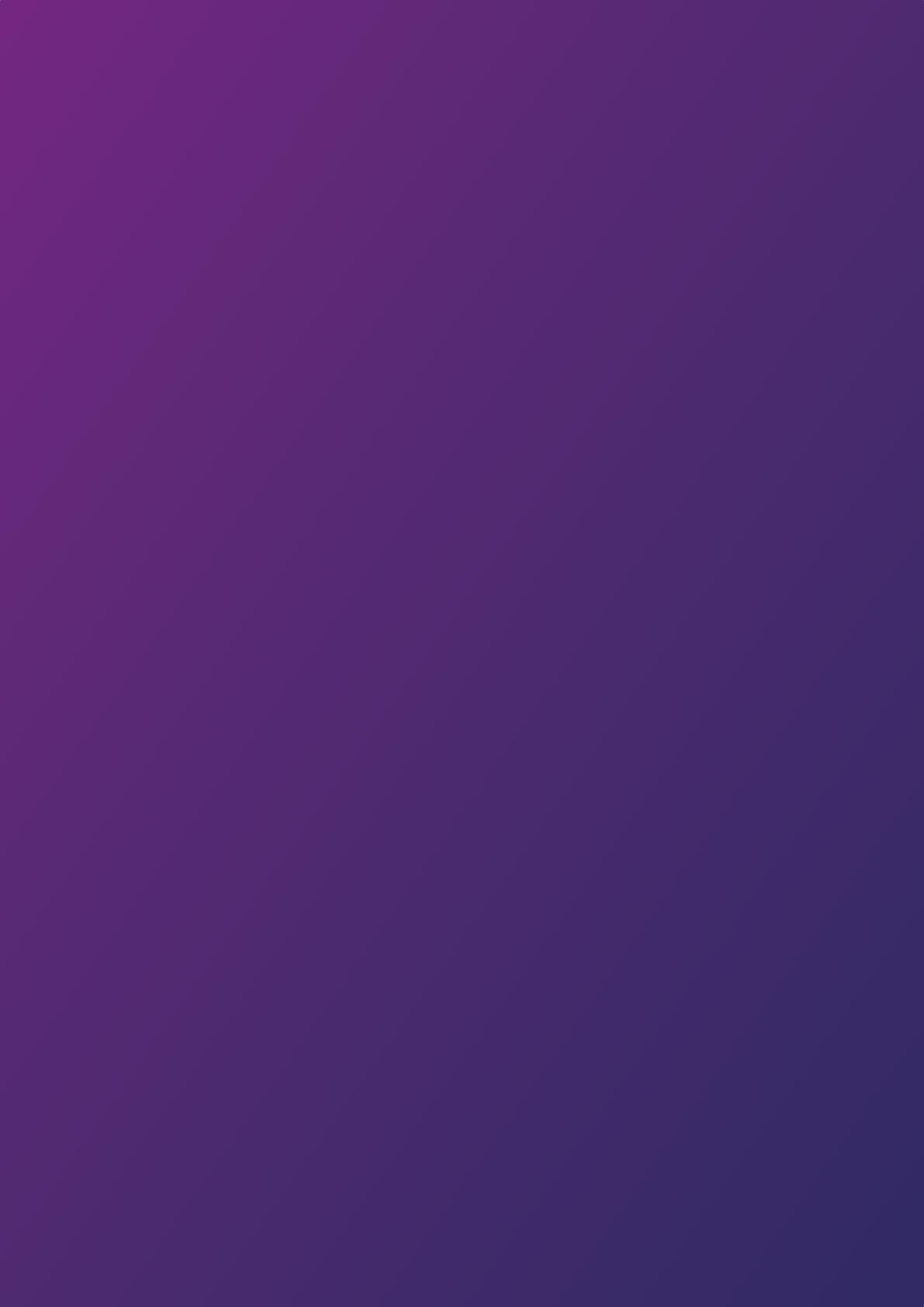 av The Primary Care and Intervention Unit ved UK Health Security Agency i EnglandMaterialet har blitt oversatt og tilrettelagt for norske forhold av Antibiotikasenteret fore-Bug vil gjerne takke organisasjonene som har ettigheten til å brukede har copyright på.For en full	over disse partneren, besøk www.e-Bug.eu139Å utdanne barn i temaer som mikrobiologi, hygiene og fornuftig bruk av antibiotika vil bidra tilå forhindre at antibiotika blir ubrukelig i fremtiden.Barn vil vokse opp med kunnskap om når det er nødvendig med antibiotika for forstå viktigheten av håndvask og luftveishygiene.Disse kompendiene har informasjon, foreslåtte læreplaner og inkluderende aktiviteter som du kan bruke i klasserommet for å inspirere og informere elevene.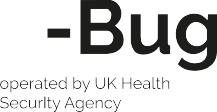 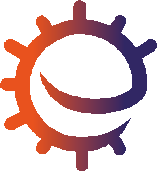 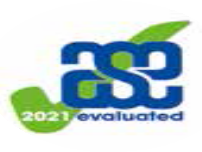 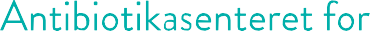 www.e-bug.eu/no-no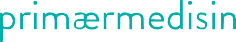 Største størrelse (nm)1,000Største størrelse (nm)1,000Største størrelse (nm)1,000Største størrelse (nm)1,000Antall arter3Antall arter19Antall arter3Antall arter21Fare for mennesker89Fare for mennesker174Fare for mennesker37Fare for mennesker50Nytte for mennesker15Nytte for mennesker20Nytte for mennesker1Nytte for mennesker75Antibiotikaresistens60Antibiotikaresistens90Antibiotikaresistens70Antibiotikaresistens50Største størrelse (nm)332,000Største størrelse (nm)10,000Største størrelse (nm)110,000Største størrelse (nm)72,000Antall arter16Antall arter19Antall arter12Antall arter2Fare for mennesker64Fare for mennesker1Fare for mennesker43Fare for mennesker83Nytte for mennesker198Nytte for mennesker184Nytte for mennesker14Nytte for mennesker2AntibiotikaresistensN/AAntibiotikaresistensN/AAntibiotikaresistensN/AAntibiotikaresistensN/AStørste størrelse (nm)7,500Største størrelse (nm)10,000Største størrelse (nm)8,500,000Største størrelse (nm)101,000,000Antall arter37Antall arter44Antall arter4Antall arter200Fare for mennesker98Fare for mennesker74Fare for mennesker1Fare for mennesker47Nytte for mennesker37Nytte for mennesker175Nytte for mennesker18Nytte for mennesker124AntibiotikaresistensN/AAntibiotikaresistensN/AAntibiotikaresistensN/AAntibiotikaresistensN/AStørste størrelse (nm)800Største størrelse (nm)4,000Største størrelse (nm)18Største størrelse (nm)90Antall arter13Antall arter5Antall arter125Antall arter1Fare for mennesker120Fare for mennesker150Fare for mennesker12Fare for mennesker146Nytte for mennesker0Nytte for mennesker0Nytte for mennesker34Nytte for mennesker12Antibiotikaresistens20Antibiotikaresistens100AntibiotikaresistensN/AAntibiotikaresistensN/AStørste størrelse (nm)1,500Største størrelse (nm)110Største størrelse (nm)180Største størrelse (nm)200Antall arter1Antall arter7Antall arter10Antall arter2Fare for mennesker200Fare for mennesker37Fare for mennesker74Fare for mennesker64Nytte for mennesker0Nytte for mennesker2Nytte for mennesker5Nytte for mennesker2AntibiotikaresistensN/AAntibiotikaresistensN/AAntibiotikaresistensN/AAntibiotikaresistensN/AStørste størrelse (nm)200Største størrelse (nm)35Største størrelse (nm)120Største størrelse (nm)25Antall arter2Antall arter8Antall arter2Antall arter2Fare for mennesker21Fare for mennesker25Fare for mennesker150Fare for mennesker28Nytte for mennesker7Nytte for mennesker0Nytte for mennesker0Nytte for mennesker14AntibiotikaresistensN/AAntibiotikaresistensN/AAntibiotikaresistensN/AAntibiotikaresistensN/AProduserer ost, yoghurt, keﬁr og kimchiLager brød, øl, sider og vinEddiksyrebakterierBakterierTradisjonell produksjon av eddikBacillus thuringiensisBakterierCyanobakterierBakterierNavn på nyttig mikrobeType mikrobeBrukProduserer ost, yoghurt, keﬁr og kimchiLager brød, øl, sider og vinEddiksyrebakterierBakterierTradisjonell produksjon av eddikBacillus thuringiensisBakterierCyanobakterierBakterierNavn på nyttig mikrobeType mikrobeBrukLactobacillusBakterierProduserer ost, yoghurt, keﬁr og kimchiSaccharomycesSoppLager brød, øl, sider og vinEddiksyrebakterierBakterierTradisjonell produksjon av eddikBacillus thuringiensisBakterierOrganisk plantevernmiddelCyanobakterierBakterierDyrkes i åpne dammer eller fotobioreaktorer og mates CO2 og andre næringsstoﬀer for å støtte fotosyntesen. Cellekomponentene kan utvinnes for å lage biodiesel eller bioetanol (fra karbohydrater ved hjelp av Saccharomyces.SA1 - InformasjonsarkMeticillinresistent Staphylococcus aureus (MRSA)MeslingerSA1 - InformasjonsarkMeticillinresistent Staphylococcus aureus (MRSA)MeslingerSA1 - InformasjonsarkMeticillinresistent Staphylococcus aureus (MRSA)MeslingerSA1 - InformasjonsarkMeticillinresistent Staphylococcus aureus (MRSA)MeslingerSmittestoﬀVirus: ParamyksovirusSymptomsFeber, rennende nese, røde og rennende øyne, hoste, rødt utslett og sår, hoven hals.DiagnoseBlodprøve og antistoﬀtest.DødelighetsrateLav, men kan være høy i land med lavere inntekt, der behandling kan væreMikrobeVirus: ParamyksovirusSymptomerFeber, rennende nese, røde og rennende øyne, hoste, rødt utslett og sår, hoven hals.OverføringSpredning via hoste og nys. Hudkontakt.Berøring av gjenstander som har levende virus på seg.ForebyggingVaksinasjon. Håndvask.BehandlingHvile og væskeinntak.Smittsom mikrobeSykdomBakterierKlamydiaVirusVannkopper, Inﬂuensa, MeslingerSoppTrøskeOverføringSykdomSeksuell kontaktKlamydia, TrøskeTa påInﬂuensa, Meslinger, VannkopperInnåndingInﬂuensa, Meslinger, VannkopperMunn-til-munnInﬂuensaSykdomPatogenOverføringSymptomForebyggingBehandlingProblemerHIV/AIDSVirusUtveksling av kroppsvæsker (f.eks. dele nåler) og morsmelk fra smittet mor.Tidlig – inﬂuensalignende symptomer.Senere – immunforsvaret er så skadet at man lett får infeksjoner.Barriere under samleie, screening av blod, ikke deling av nåler og ﬂaskemating.Ingen vaksineAntiretrovirale legemidler gjør at hiv-positive kan leve svært lenge. Stamcelle- transplantater(ny behandling i tidlig forsknings- og utviklingsfase).Dødelig hvis det ikke behandles.Hos noen er viruset blitt resistent over- for antiretrovirale medisiner, noe som skaper bekymring for hiv- behandlingens framtid.MeslingerVirusInnånding av dråper fra nysing og hostingRødt utslett og feberMMR-vaksineIngen behandlingKan være dødelig hvis det er komplikasjoner.SalmonellaBakterierKontaminert mat eller mat som tilberedes under uhygieniske forhold.Feber, mage- kramper, oppkast og diaréGod mathygieneAntibiotika gitt til unge og svært gamle for å hindre alvorlig dehydrering.Kan forårsake lang- varige  helsepro- blemer, men dette er sjelden. Bakteri- ene er i ferd med å bli resistente over- for noen antibiotika.GonoréBakterierSeksuelt overførtTidlige symptomer omfatter gul/ grønn utﬂod fra smittet områder og smerter når vi urinerer.KondomerAntibiotikaUbehandlet kan det føre til sterilitet, graviditet utenfor livmoren og bekkensmerter. Bakteriene er i ferd med å bli resi-stente overfor anti- biotika, noe som vil si at de er vanske- ligere å behandle.SykdomPatogenOverføringSymptomForebyggingBehandlingProblemerMalariaProtistVektor – myggInﬂuensalignende symptomerHindreMygg fra avl og mygg må behandles med insektmiddel.MalariamedisinDødelig hvis det ikke  behandles. Barn under 5 år er den mest sårbare gruppen. I noen regioner har resistens mot antimalariamedisin blitt et problem.COVID-19VirusDråpe overføringInﬂuensalignende symptomerBruke munnbindHolde fysisk avstandCovid-19-vaksineSymptomatisk behandlingerLangtidsvirkninger av sykdom ukjent– pågående forskning på dette feltet.SmittestoﬀBakterie: Staphylococcus aureusSymptomerAsymptomatisk hos friske personer. Kan forårsake hudinfeksjoner, inﬁsere operasjonssår, blodomløpet, lungene eller urinveiene hos tidligere syke pasienter.DiagnoseSvaberprøve og test for antibiotikasensitivitet.DødelighetsrateHøy – hvis riktig type antibiotika ikke er gitt.OverføringSmittsom. Direkte hudkontakt.ForebyggingRegelmessig håndvask.BehandlingResistent overfor mange antibiotika. Noen antibiotika virker fortsatt, men MRSA tilpasser seg hele tiden.HistorieFørst rapportert i 1961, økende problem globalt.SmittestoﬀVirus: ParamyksovirusSymptomsFeber, rennende nese, røde og rennende øyne, hoste, rødt utslett og sår, hoven hals.DiagnoseBlodprøve og antistoﬀtest.DødelighetsrateLav, men kan være høy i land med lavere inntekt, der behandling kan være vanskelig tilgjengelig.OverføringSmittsom. Dråper fra hoste og nysing, hudkontakt eller kontakt med gjenstander som har det levende viruset på seg.ForebyggingForebygging via vaksinasjon.BehandlingHvile og væskeinntak.HistorieVirus først rapportert i 1911, er blitt dramatisk mindre utbredt i høy- og mellominntektsland de siste årene selv om små epidemier forekommer. Fortsatt en pandemi problem for lavinntektsland.SmittestoﬀVirus: InﬂuensaSymptomerHodepine, feber, kuldegysninger, muskelsmerter, eventuelt sår hals, hoste, brystsmerter.DiagnoseBlodprøve og antistoﬀtest.DødelighetsrateMiddels, men høyere hos svært unge og eldre.OverføringSvært smittsom. Innånding av virus på luftbårne partikler. Direkte hudkontakt.ForebyggingVaksinasjon mot aktuelle stammer.BehandlingHvile og væskeinntak. Antiviralia hos eldre.HistorieVi har hatt epidemier i hundrevis av år, og vi får dem med jevne mellomrom.SmittestoﬀSopp: Candida albicansSymptomerKløe, svie, sårhet og hvitt belegg i munnen eller irritasjon i vagina med en hvitaktig utﬂod.DiagnoseSvaberprøve, mikroskopundersøkelse og dyrking.DødelighetsrateIngen.OverføringKontakt mellom personer, men er en normal del av tarmﬂoraen.ForebyggingSymptomene skyldes overvekst av denne soppen fordi antibiotika har drept de normale beskyttende bakteriene. Unngå derfor unødig bruk av antibiotika.BehandlingSoppmidlerHistorieNesten 75 % av alle kvinner har hatt denne infeksjonen minst én gang.SmittestoﬀBakterie: Chlamydia trachomatisSymptomerI mange tilfeller merker vi ingen symptomer, men noen ganger har vi utﬂod fra vagina eller penis. Hovne testikler og manglende mulighet til å få barn kan også forekomme.DiagnoseSvaber- eller urinprøve for molekylær testing.DødelighetsrateSjeldenOverføringSmittsom gjennom seksuell kontakt.ForebyggingBruk kondom under seksuelt samleie.BehandlingAntibiotikaHistorieFørst oppdaget i 1907. Globalt problem som er i ferd med å bli stadig større.SmittestoﬀBakterie: Neisseria meningitidisSymptomerHodepine, stiv nakke, høy feber, irritabilitet, delirium, utslett.DiagnoseRyggmargsvæskeprøve og molekylær testing.DødelighetsrateMiddels til høyere risiko hos unge og eldre.OverføringSmittsom gjennom spytt og innånding av dråper.ForebyggingVaksinasjon mot mange stammer, unngå kontakt med smittede pasienter.BehandlingPenicillin, oksygen og væsker.HistorieFørst identiﬁsert som bakterie i 1887. Regelmessige epidemier i lavinntektsland.SmittestoﬀVirus: Humant immunsviktvirus (hiv).SymptomerSviktende immunforsvar, lungebetennelse, lesjoner.DiagnoseBlodprøve og antistoﬀtest.DødelighetsrateMiddels–høy i land der tilgang til HIV-testing og HIV-medisiner er begrenset.OverføringSvært smittsom. Seksuell kontakt, blod til blod-kontakt, deling av nåler, overføring fra mor til nyfødt.ForebyggingBruk alltid kondom ved seksuelt samleie.BehandlingDet ﬁnnes ingen kur selv om anti-HIV-legemidler kan forlenge den forventede levetiden.HistorieFørst identiﬁsert i 1983. I dag en global epidemi.SmittestoﬀVirus: Epstein BarrSymptomerSår hals, hovne lymfekjertler, ekstrem tretthet.DiagnoseBlodprøve og antistoﬀtest.DødelighetsrateLavOverføringIkke særlig smittsom. Direkte kontakt som kyssing og deling av drikke.ForebyggingUnngå direkte kontakt med smittede pasienter.BehandlingHvile og væskeinntak, paracetamol kan brukes til å lindre smerte.HistorieFørst beskrevet i 1889, 95 % av befolkningen har hatt infeksjonen,men bare 35 % får symptomer. Isolerte utbrudd med ujevne mellomrom.SmittestoﬀVirus: Varicella-zosterSymptomerUtslett med blemmer på kroppen og i hodet.DiagnoseBlodprøve og antistoﬀtest.DødelighetsrateLavOverføringSvært smittsom. Direkte hudkontakt eller innånding av dråper fra nysing og hosting.ForebyggingForebygging ved vaksine.BehandlingHvile og væskeinntak, antiviralia i noen tilfeller hos voksne.HistorieFørst identiﬁsert i 1865. Mindre utbredt i land der vaksinasjonsprogrammer er gjennomført. Ingen endring andre steder.MikrobeVirus: ParamyksovirusSymptomerFeber, rennende nese, røde og rennende øyne, hoste, rødt utslett og sår, hoven hals.OverføringSpredning via hoste og nys. Hudkontakt.Berøring av gjenstander som har levende virus på seg.ForebyggingVaksinasjon. Håndvask.BehandlingHvile og væskeinntak.MikrobeVirus: InﬂuensaSymptomerHodepine, feber, kuldegysninger, muskelsmerter, eventuelt sår hals, hoste, brystsmerter.OverføringSpredning via hoste og nys. Puste inn virus i luften.Berøring av gjenstander som har levende virus på seg.ForebyggingVaksinasjon mot aktuelle stammer.BehandlingHvile og væskeinntak. Antiviralia hos eldre.MikrobeSopp: Candida albicansSymptomerKløe. Svie. Sårhet.Hvitt belegg i munnen eller irritasjon i vagina med en hvitaktig utﬂod.OverføringKontakt mellom personer.ForebyggingSoppen som forårsaker symptomer, kan vokse bedre når de naturlige bakteriene våre er drept. Unngå derfor unødig bruk av antibiotika.BehandlingSoppmidlerMikrobeBakterie: Chlamydia trachomatisSymptomerI mange tilfeller merker vi ingen symptomer, men noen ganger har vi utﬂod fra vagina eller penis.Hovne testikler.Manglende evne til å få barn kan også forekomme.OverføringSeksuell kontakt.ForebyggingBruk kondom under seksuelt samleie.BehandlingAntibiotikaMikrobeVirus: Varicella-zosterSymptomerUtslett med blemmer på kroppen og i hodet.OverføringDirekte hudkontakt. Spredning via hoste og nys. Puste inn virus i luften.ForebyggingVaksinasjon. Håndvask.BehandlingHvile og væskeinntak.Antiviralia i noen tilfeller hos voksne.Smittsom mikrobeSykdomBakterierKlamydiaVirus123Sopp1SykdomPatogenOverføringSymptomForebyggingBehandlingProblemerHIV/aidsUtveksling av kroppsvæsker (f.eks. dele nåler) og morsmelk fra smittet morAntiretrovirale legemidler gjør at hiv-positive kan leve svært lenge. Stamcelle- transplantater (ny behandling i tidlig forsknings-  og utviklingsfase)MeslingerIngen behandlingKan være dødelig hvis det er komplikasjoner.SalmonellaKontaminert mat eller mat som tilberedes under uhygieniske forholdAntibiotika gitt til unge og svært gamle for å hindre alvorlig dehydrering.BakterierSeksuelt overførtTidlige symptomer omfatter gul/ grønn utﬂod fra smittede områder og smerter når vi urinerer.KondomerAntibiotikaUbehandlet kan det føre til sterilitet, graviditet utenfor livmoren og bekkensmerter. Bakteriene er i  ferd med å bli resistente overfor antibiotika, noe som vil si at de er vanskeligere å behandle.SykdomPatogenOverføringSymptomForebyggingBehandlingProblemerMalariaInﬂuensalignende symptomerMalariamedisinCOVID-19Inﬂuensalignende symptomerBruke munnbindHolde fysisk avstandCovid-19-vaksineLangtidsvirkninger av sykdom ukjent– pågående forskning på dette feltetSW4 - Seksuellhelsebingo arbeidsarkSeksuellhelsebingoSW4 - Seksuellhelsebingo arbeidsarkSeksuellhelsebingoSW4 - Seksuellhelsebingo arbeidsarkSeksuellhelsebingoSW4 - Seksuellhelsebingo arbeidsarkSeksuellhelsebingoSW4 - Seksuellhelsebingo arbeidsarkSeksuellhelsebingoSW4 - Seksuellhelsebingo arbeidsarkSeksuellhelsebingoSW4 - Seksuellhelsebingo arbeidsarkSeksuellhelsebingoSymptomerLege- undersøkelseOralTestetUbehandletVanligFriBeskyttelseHvem som helstKondomerSeksuelt samkvemBle de smittet?12345Seksuelt samkvemBle de smittet?12Seksuelt samkvemBle de smittet?Farge etterÅrsak til fargeforandring1234SymptomerLege- undersøkelseOralTestetUbehandletVanligFriBeskyttelseHvem som helstKondomerPlanKontaktSmertefriGlidemiddelLett«Pillen»KonﬁdensiellBedreRaskSymptomerUrinKjønnssykdomBehandletSprekkerPasientPenicillinMeticillinErytromycinVankomycinAmoksicillinAVannVannVannVannVannB10% HCl5% HCl1% HCl0.05% HCl5% HClCVannVann1% HCl0.05% HClVannDVann0.05% HCl0.05% HCl0.05% HClVannOrganismer sensitive for antibiotikaOrganismer sensitive for antibiotikaOrganismer sensitive for antibiotikaOrganismer sensitive for antibiotikaOrganismer sensitive for antibiotikaPasientPenicillinMeticillinErytromycinVankomycinAmoksicillinDiagnoseNeiNeiNeiNeiNeiInﬂuensaJaJaJaJaJaHals- betennelseNeiJaJaJaNeiStafylokokk- infeksjonNeiNeiNeiJaNeiMRSA